Приложениек постановлению Главы Сергиево-Посадского муниципального района от 26.08.2015 №1260-ПГМУНИЦИПАЛЬНАЯ ПРОГРАММА МУНИЦИПАЛЬНОГО ОБРАЗОВАНИЯ «СЕРГИЕВО-ПОСАДСКИЙ МУНИЦИПАЛЬНЫЙ РАЙОН МОСКОВСКОЙ ОБЛАСТИ»  «МУНИЦИПАЛЬНОЕ УПРАВЛЕНИЕ НА 2015 -2019 ГОДЫ»ПЕРЕЧЕНЬ обозначений и сокращений, используемых в муниципальной программе муниципального образования «Сергиево-Посадский муниципальный район Московской области»  «Муниципальное управление на 2015 -2019 годы»ИКТ	- Информационно-коммуникационные технологии.ИТ	- Информационные технологии.ИС	- Информационные системы Московской области.СМЭВ	- Система межведомственного электронного взаимодействия.АРМ	- Автоматизированные рабочие места.ВКС	- Видеоконференцсвязь.ПО 	- Программное обеспечение.ЛВС 	- Локальная вычислительная сеть.АИС 	- Автоматизированная информационная система.МСЭД 	- Система межведомственного электронного документооборота.ОМСУ	- Органы местного самоуправления.РГИС	- Региональная геоинформационная система.МО	- Московская областьРПГУ	- Региональный портал государственных услугЕИМТС	- Единая интегрированная мультисервисная телекоммуникационная сеть ПАСПОРТ МУНИЦИПАЛЬНОЙ ПРОГРАММЫ МУНИЦИПАЛЬНОГО ОБРАЗОВАНИЯ «СЕРГИЕВО-ПОСАДСКИЙ МУНИЦИПАЛЬНЫЙ РАЙОН МОСКОВСКОЙ ОБЛАСТИ»  «МУНИЦИПАЛЬНОЕ УПРАВЛЕНИЕ НА 2015 -2019 ГОДЫ»ОБЩАЯ ХАРАКТЕРИСТИКА СФЕРЫ РЕАЛИЗАЦИИ МУНИЦИПАЛЬНОЙ ПРОГРАММЫ, ОСНОВНЫЕ ПРОБЛЕМЫ, ИНЕРЦИОННЫЙ ПРОГНОЗ ЕЕ РАЗВИТИЯПодпрограмма «Управление муниципальными финансами»Реализация Подпрограммы  вызвана необходимостью дальнейшего развития и повышения устойчивости бюджетной системы Сергиево-Посадского муниципального района, более широким применением экономических методов управления, повышением эффективности  управления муниципальным долгом Сергиево-Посадского муниципального района. Инструментами, обеспечивающими повышение качества управления муниципальными финансами Сергиево-Посадского муниципального района, являются:         - реализация программно-целевого принципа планирования и исполнения бюджета Сергиево-Посадского муниципального района;- надежность и реалистичность прогнозов социально-экономического развития, положенных в основу бюджетного планирования;        - проведение стабильной и предсказуемой налоговой политики, направленной на увеличение поступления доходов в бюджет Сергиево-Посадского муниципального района;-  сокращение дефицита бюджета и муниципального долга Сергиево-Посадского муниципального района.Подпрограмма «Развитие архивного дела Сергиево-Посадского муниципального района Московской области на 2015-2019 годы»Значительной проблемой остается старение архивных документов, требующее затрат на улучшение их физического состояния. Остается стабильно высокой интенсивность использования архивных документов. В 2014 году было исполнено 8 063 запроса социально-правового характера, 4 тематических запроса организаций и граждан, 78 пользователей пришло в читальный зал архивного отдела, было оказано 432 консультации по социально-правовым вопросам, составлению номенклатуры дел, упорядочению документов и передаче дел на муниципальное хранение.Необходимо выполнить значительный объем работы по переводу поисковых средств к архивным документам в электронный вид. По состоянию на 01.01.2014 доля описей дел, созданных в электронном виде или переведенных в электронный вид, к общему объему описей, находящихся на хранении в муниципальном архиве - 55,8 процента. Доля архивных документов на 01.01.2015, включенных в электронные описи, в общем объеме документов, хранящихся в муниципальном архиве Сергиево-Посадского муниципального района, составила 66 процентов.В условиях информатизации общества сохранение конкурентоспособности архива, как хранилища информации, в значительной мере зависит от ускорения формирования эффективной инфраструктуры хранения архивных документов. В этой связи необходимо проведение мероприятий по совершенствованию архивного технологического оборудования современными решениями для обеспечения деятельности архива.Также необходимы средства на поддержание в помещениях муниципального архива соответствующих режимов хранения документов, поддержания в работоспособном состоянии систем пожаротушения, охранной и пожарной сигнализации, модернизация системы вентиляции.Реализация подпрограммы «Развитие архивного дела Сергиево-Посадского муниципального района на 2015-2019 годы» позволит:-сохранить на уровне 100 процентов долю архивных документов, находящихся в условиях, обеспечивающих их постоянное (вечное) хранение, в общем количестве архивных документов в муниципальном архиве;-обеспечить внесение сведений обо всех архивных фондах муниципального архива в общеотраслевую базу данных «Архивный фонд»;-в полном объеме создать фонд пользования в электронном виде на описи дел муниципального архива;-обеспечить оперативное и высококачественное исполнение запросов и обслуживание пользователей в читальном зале муниципального архива;-произвести оцифровку документов, хранящихся в муниципальном архиве, для последующего их использования работниками архива;-повысить эффективность расходования средств бюджетов Московской области и Сергиево-Посадского муниципального района на развитие архивной отрасли;-проводить дальнейшее совершенствование нормативного правового регулирования государственной политики в сфере хранения, комплектования, учета и использования архивных документов;-упростить процедуру и сократить сроки оказания государственных и муниципальных услуг в сфере архивного дела;-развить электронные ресурсы муниципального архива Сергиево-Посадского района Московской области, включая использование электронной системы делопроизводства.В рамках подпрограммы за 2015-2019 годы предполагается провести следующую работу:-картонирование, перекартонирование дел 80000 единиц хранения;-ведение базы данных «Архивный фонд» - внесение информации по вновь поступившим фондам и фондам, прошедшим переработку и усовершенствование;-проверка наличия дел 38477 единиц хранения;-прием на хранение 1400 единиц хранения в муниципальный архив Сергиево-Посадского муниципального района;-представление к утверждению описей управленческой документации 750 единиц хранения;-представление к согласованию описей на документы по личному составу 250 единиц хранения;-исполнение запросов социально-правового характера – 39000 архивных справок;-исполнение запросов тематического характера (запрос) – 25 тематических запросов;-оформление пользователей для работы в читальном зале 130 пользователей;-перевод 611 описей архивных документов в электронный вид;-оцифровка 500000 листов дел, хранящихся в муниципальном архиве Сергиево-Посадского муниципального района.Размеры затрат на реализацию подпрограммных мероприятий определены исходя из затрат на оплату труда и начислений на оплату труда по архивному отделу (11 штатных единиц), а также расходов на оплату работ, услуг, увеличения стоимости основных средств, увеличения стоимости материальных запасов, уплаты налога на имущество, земельного налога и прочих расходов.Отсутствие поддержки архивного дела не позволит обеспечить хранение, комплектование, учет и использование документов Архивного фонда Сергиево-Посадского муниципального района Московской области и других архивных документов в соответствии с нормативными режимами хранения архивных документов, установленными специальным уполномоченным органом Российской Федерации в сфере архивного дела.Продолжится ухудшение физического состояния документов Архивного фонда Московской области, что приведет к ограничению доступа к архивным документам.Будет замедлена работа по переводу поисковых средств к архивным документам в электронный вид, по созданию электронных образов архивных документов. В связи с замедлением развития автоматизированного научно-справочного аппарата к архивным документам увеличится срок рассмотрения запросов граждан.Снизится уровень удовлетворенности населения услугами в сфере архивного дела.Подпрограмма «Развитие информационно-коммуникационных технологий для повышения эффективности процессов управления и создания благоприятных условий жизни и ведения бизнеса в Сергиево-Посадском муниципальном районе Московской области» Нарастающее влияние современных информационно-коммуникационных технологий (далее - ИКТ) сказывается практически на всех сферах человеческой деятельности. Уровень внедрения ИКТ становится одним из объективных показателей конкурентоспособности стран, регионов, муниципальных образований на внутреннем и внешнем рынках. Ускорение экономического роста и более эффективное решение социальных проблем во всем мире сегодня связывают с широкомасштабным развитием и использованием ИКТ. В современных условиях важной задачей в области управления  органами местного самоуправления (далее – ОМС) стало внедрение информационных технологий. Эффективный сбор и переработка информации, необходима для принятия обоснованных управленческих решений. Передача информации о деятельности органов местного самоуправления и взаимный обмен информацией между всеми взаимосвязанными структурными подразделениями органов местного самоуправления осуществляется на базе современной электронно-вычислительной техники и технических средств связи. Информатизация процесса управления в первую очередь решает вопросы повышения качества, эффективности и оперативности деятельности органов местного самоуправления.Подпрограмма «Развитие муниципальной службы муниципального образования «Сергиево-Посадский муниципальный район Московской области» на 2015-2019 годы»Изменение содержания целей, задач, функций, полномочий и предметов ведения органов местного самоуправления повлекло за собой значительное усложнение и расширение поля деятельности муниципальных служащих. Одним из основных условий развития муниципальной службы является повышение профессионализма и компетентности кадрового состава муниципальных служащих администрации района, которое тесно взаимосвязано с решением задач по созданию и эффективному применению системы непрерывного профессионального развития муниципальной службы. Основой для решения данной задачи является постоянный мониторинг кадрового состава муниципальных служащих. Необходимо проведение целенаправленной работы по закреплению кадрового состава муниципальных служащих, в том числе внедрение оптимальных методов мотивации и стимулирования труда, обеспечение создания надлежащих организационно-технических условий для эффективной служебной деятельности.Эффективность муниципальной службы связана с организацией профессиональной деятельности, качественной подготовкой, переподготовкой и повышением квалификации кадров. Одним из важнейших направлений кадровой работы на муниципальной службе является формирование системы профессионального развития муниципальных служащих, в том числе с развитием современных информационных технологий - повышение компьютерной грамотности. Одним из приоритетных направлений формирования кадрового состава также является создание кадрового резерва и его эффективное использование. Кадровый резерв формируется по итогам проведения конкурса на включение в кадровый резерв, по решению аттестационной комиссии администрации района по результатам аттестации о том, что муниципальный служащий рекомендуется к включению в установленном порядке в кадровый резерв, по предложению заместителей главы администрации района и руководителей органов администрации района. Самостоятельным направлением развития муниципальной службы администрации района является противодействие проявлению коррупционноопасных действий, являющимися основным фактором, приводящим к утрате доверия к власти, в том числе и на местном уровне.Подпрограмма «Обеспечивающая подпрограмма»Подпрограмма разработана в целях повышения эффективности организационного, нормативно-правового и финансового обеспечения, развития и укрепления материально-технической базы администрации Сергиево-Посадского муниципального района и органов администрации Сергиево-Посадского муниципального района (управления по вопросам жизнеобеспечения района администрации Сергиево-Посадского муниципального района, отдела организации и управления закупками администрации Сергиево-Посадского муниципального района и финансового управления администрации Сергиево-Посадского муниципального района)  (далее – органы администрации муниципального района).ПЕРЕЧЕНЬ И КРАТКОЕ ОПИСАНИЕ ПОДПРОГРАМММУНИЦИПАЛЬНОЙ ПРОГРАММЫ	Достижение целевых значений показателей в рамках программно-целевого сценария осуществляется посредством реализации 5 подпрограмм.2.1. Перечень подпрограмм муниципальной программы1. Управление муниципальными финансами (подпрограмма 1).2. Развитие архивного дела Сергиево-Посадского муниципального района Московской области на 2015-2019 годы (подпрограмма 2).3. Развитие информационно-коммуникационных технологий для повышения эффективности процессов управления и создания благоприятных условий жизни и ведения бизнеса в Сергиево-Посадском муниципальной районе Московской области (подпрограмма 3).4. Развитие муниципальной службы муниципального образования «Сергиево-Посадский муниципальный район Московской области» на 2015-2019 годы (подпрограмма 4).5. Обеспечивающая подпрограмма  (подпрограмма 5).2.2. Краткое описание подпрограмм муниципальной программыПодпрограмма 1В рамках подпрограммы предусматривается проведение мероприятий, реализация которых позволит повысить качество управления муниципальными финансами Сергиево-Посадского муниципального района.Одним из приоритетных направлений по обеспечению сбалансированности и устойчивости бюджета Сергиево-Посадского муниципального района является мобилизация доходов, цель которой пополнение доходной части бюджета Сергиево-Посадского муниципального района за счет увеличения поступлений налога на доходы физических лиц, единого налога на вмененный доход, арендной платы за земельные участки.Для своевременного и полного поступления доходов в бюджет Сергиево-Посадского муниципального района проводятся мероприятия, в том числе:- заседания межведомственной комиссии и рабочей группы по мобилизации доходов районного бюджета и улучшению финансового состояния Сергиево-Посадского муниципального района с организациями-неплательщиками, что способствует поступлению платежей в бюджеты всех уровней;- совместно с представителями Министерства финансов Московской области, территориальным налоговым органом,  с привлечением ответственных представителей городских и сельских поселений Сергиево-Посадского муниципального района проводятся выездные проверки, в целях выявления хозяйствующих субъектов, осуществляющих финансово-хозяйственную деятельность на территории Сергиево-Посадского муниципального района, но не состоящих на налоговом учете и как следствие не уплачивающих налоги в бюджет. Повышение эффективности бюджетных расходов Сергиево-Посадского муниципального района достигается:- увеличением удельного веса расходов бюджета Сергиево-Посадского муниципального района на основании мероприятий муниципальных программ Сергиево-Посадского муниципального района и государственных программ Московской области с 88 процентов в 2014 году до 92 процентов к 2018 году;- равномерным финансированием расходов бюджета Сергиево-Посадского муниципального района;- проведением мониторинга сложившейся кредиторской задолженности;- осуществлением контроля за целевым и эффективным расходованием бюджетных средств. В рамках задачи по совершенствованию системы управления муниципальным долгом осуществляются мероприятия:- по проведению оценки действующих долговых обязательств Сергиево-Посадского муниципального района и  обеспечению своевременности и полноты их исполнения; - осуществлению привлечения и погашения заимствований на основе анализа и мониторинга финансовых рынков с учетом анализа исполнения бюджета Сергиево-Посадского муниципального района.Подпрограмма 2Реализация подпрограммы «Развитие архивного дела Сергиево-Посадского муниципального района на 2015-2019 годы» позволит:-сохранить на уровне 100 процентов долю архивных документов, находящихся в условиях, обеспечивающих их постоянное (вечное) хранение, в общем количестве архивных документов в муниципальном архиве;-обеспечить внесение сведений обо всех архивных фондах муниципального архива в общеотраслевую базу данных «Архивный фонд»;-в полном объеме создать фонд пользования в электронном виде на описи дел муниципального архива;-обеспечить оперативное и высококачественное исполнение запросов и обслуживание пользователей в читальном зале муниципального архива;-произвести оцифровку документов, хранящихся в муниципальном архиве, для последующего их использования работниками архива;-повысить эффективность расходования средств бюджетов Московской области и Сергиево-Посадского муниципального района на развитие архивной отрасли;-проводить дальнейшее совершенствование нормативного правового регулирования государственной политики в сфере хранения, комплектования, учета и использования архивных документов;-упростить процедуру и сократить сроки оказания государственных и муниципальных услуг в сфере архивного дела;-развить электронные ресурсы муниципального архива Сергиево-Посадского района Московской области, включая использование электронной системы делопроизводства.В рамках подпрограммы за 2015-2019 годы предполагается провести следующую работу:-картонирование, перекартонирование дел 80000 единиц хранения;-ведение базы данных «Архивный фонд» - внесение информации по вновь поступившим фондам и фондам, прошедшим переработку и усовершенствование;-проверка наличия дел 38477 единиц хранения;-прием на хранение 1400 единиц хранения в муниципальный архив Сергиево-Посадского муниципального района;-представление к утверждению описей управленческой документации 750 единиц хранения;-представление к согласованию описей на документы по личному составу 250 единиц хранения;-исполнение запросов социально-правового характера – 39000 архивных справок;-исполнение запросов тематического характера (запрос) – 25 тематических запросов;-оформление пользователей для работы в читальном зале 130 пользователей;-перевод 611 описей архивных документов в электронный вид;-оцифровка 500000 листов дел, хранящихся в муниципальном архиве Сергиево-Посадского муниципального района.Подпрограмма 3Данная подпрограмма направлена на повышение качества муниципальных услуг, оказываемых населению Московской области, увеличение производительности труда работников администрации Сергиево-Посадского муниципального района, а также находящихся в ведении организаций и учреждений за счет широкого использования информационных технологий в их деятельности. Реализация подпрограммы позволит:-повысить эффективность системы муниципального управления, повышение доступности и качества муниципальных услуг, предоставляемых населению, обеспечение открытости и доступности информации о деятельности органов местного самоуправления на основе использования информационно-коммуникационных технологий;-продолжение работы по формированию и развитию органами местного самоуправления общедоступных информационных ресурсов;-создание современной информационной инфраструктуры муниципального района, отвечающей потребностям современного управленческого процесса;Для достижения поставленной цели необходимо выполнение следующих задач:-развитие и обеспечение функционирования базовой информационно-технологической инфраструктуры органов местного самоуправления;-создание, развитие и техническое обслуживание единой информационно-технологической и телекоммуникационной инфраструктуры органов местного самоуправления;-обеспечение защиты информации, безопасности информационных систем и баз данных, содержащих конфиденциальную информацию, в том числе персональные данные населения муниципального образования, включая проведение аттестации муниципальных информационных систем на соответствие требованиям по информационной безопасности и защите данных.-внедрение систем электронного документооборота для обеспечения деятельности органов местного самоуправления;-создание, развитие и сопровождение муниципальных информационных систем обеспечения деятельности органов местного самоуправления; -подключение органов местного самоуправления муниципального района к инфраструктуре электронного правительства Московской области.-внедрение отраслевых сегментов Региональной географической информационной системы Московской области (РГИС МО) на уровне муниципальных образований.Подпрограмма 4Данная подпрограмма направлена на совершенствование нормативной правовой базы муниципальной службы, на создание эффективной системы управления муниципальной службой, проведение системы непрерывного обучения муниципальных служащих как основы профессионального и должностного роста, на стимулирование, мотивацию и оценку деятельности муниципальных служащих, на формирование и подготовку кадрового резерва для замещения должностей муниципальной службы, на создание системы открытости, гласности и престижа муниципальной службы и совершенствование работы, направленной на предупреждение и противодействие коррупции на муниципальной службе.Главными задачами развития муниципальной службы в администрации Сергиево-Посадского муниципального района Московской области (далее – администрации района) района являются:-обеспечение соответствия нормативной правовой базы администрации муниципального образования «Сергиево-Посадский муниципальный район Московской области» действующему законодательству о муниципальной службе;-формирование системы управления муниципальной службой, повышение эффективности работы кадровых служб, внедрение информационных технологий в систему управления кадровыми ресурсами;-создание условий для профессионального развития и подготовки кадров;-стимулирование и мотивация, повышение престижа и открытости муниципальной службы в муниципальном образовании «Сергиево-Посадский муниципальный район Московской области»;-развитие механизма предупреждения коррупции, выявление и разрешение конфликта интересов на муниципальной службе;-обеспечение социальных гарантий муниципальных служащих.Подпрограмма 5В рамках подпрограммы предусматривается проведение мероприятий для решения следующих задач:-материально-техническое обеспечение деятельности органов администрации муниципального района в соответствии с потребностью, заявленной в установленном нормативными документами порядке;-организационное обеспечение деятельности органов администрации муниципального района по вопросам: перспективного планирования, организации делопроизводства, документационного обеспечения и архивного хранения документов, по взаимодействию с федеральными и областными органами государственной власти, по исполнению распоряжений и постановлений Губернатора и Правительства Московской области, Главы Сергиево-Посадского муниципального района по вопросам, отнесенным к полномочиям органов администрации муниципального района;-материально-техническое обеспечение деятельности органов администрации муниципального района по вопросам, связанным с улучшением качества проектов нормативно-правовых актов в сфере деятельности органов администрации муниципального района;-своевременное и полное обеспечение денежным содержанием и дополнительными выплатами лиц, замещающих муниципальные должности, муниципальных служащих,  своевременное и полное обеспечение выплатами по оплате труда лиц, исполняющих должности по техническому обеспечению органов администрации муниципального района, начисление и перечисление денежных средств по страховым взносам в соответствии с действующими нормативно-правовыми актам.3.	ЦЕЛИ  И ЗАДАЧИ МУНИЦИПАЛЬНОЙ ПРОГРАММЫ	Цели муниципальной программы:1.Повышение качества управления муниципальными финансами Сергиево-Посадского муниципального района на  2015-2019 гг.2.Хранение, комплектование, учет и использование документов Архивного фонда Сергиево-Посадского муниципального района Московской области и других архивных документов, поступивших в муниципальный архив.3. Повышение качества муниципальных услуг, оказываемых населению Московской области, увеличение производительности труда работников администрации Сергиево-Посадского муниципального района, а также находящихся в ведении организаций и учреждений за счет широкого использования информационных технологий в их деятельности.4.Совершенствование и развитие муниципальной службы в администрации муниципального образования «Сергиево-Посадский муниципальный район Московской области».5.Повышение эффективности организационного, нормативного, правового и финансового обеспечения, развития и укрепления материально-технической базы администрации Сергиево-Посадского муниципального района  и органов администрации Сергиево-Посадского муниципального района (управления по вопросам жизнеобеспечения района администрации Сергиево-Посадского муниципального района, отдела организации и управления закупками администрации Сергиево-Посадского муниципального района, финансового управления администрации Сергиево-Посадского муниципального района).	Для достижения этих  целей  планируется решение следующих задач:1.Обеспечение сбалансированности и устойчивости бюджета Сергиево-Посадского муниципального района.2.Повышение эффективности бюджетных расходов Сергиево-Посадского муниципального района.3.Совершенствование системы управления муниципальным долгом. 4.Повышение эффективности расходования средств бюджетов Московской области и Сергиево-Посадского муниципального района  на развитие архивной отрасли.5.Совершенствование нормативного правового регулирования в сфере хранения, комплектования, учета и использования архивных документов.6.Упрощение процедуры приема и обработки запросов обратившихся. Модернизация и обновление материально-технической базы архивного отдела администрации.7.Реализация потенциала архивного отдела в сфере оказания услуг посредством электронного документооборота.8.Развитие и обеспечение функционирования базовой информационно-технологической инфраструктуры ОМСУ Сергиево-Посадского муниципального района Московской области.9.Создание, развитие и техническое обслуживание единой информационно-технологической и телекоммуникационной инфраструктуры ОМСУ Сергиево-Посадского муниципального района Московской области.10.Обеспечение защиты информации, безопасности информационных систем и баз данных, содержащих конфиденциальную информацию, в том числе персональные данные населения муниципального образования, включая проведение аттестации муниципальных информационных систем на соответствие требованиям по информационной безопасности и защите данных.11.Внедрение систем электронного документооборота для обеспечения деятельности ОМСУ Сергиево-Посадского муниципального района Московской области.12.Создание, развитие и сопровождение муниципальных информационных систем обеспечения деятельности ОМСУ Сергиево-Посадского муниципального района Московской области.13.Подключение ОМСУ Сергиево-Посадского муниципального района Московской области к инфраструктуре электронного правительства Московской области.14.Внедрение отраслевых сегментов РГИС МО на уровне муниципальных образований.15.Обеспечение соответствия нормативной правовой базы администрации муниципального образования «Сергиево-Посадский муниципальный район Московской области» действующему законодательству о муниципальной службе.16.Формирование системы управления муниципальной службой, повышение эффективности работы кадровых служб, внедрение информационных технологий в систему управления кадровыми ресурсами.17.Создание условий для профессионального развития и подготовки кадров.18.Стимулирование и мотивация, повышение престижа и открытости муниципальной службы в муниципальном образовании «Сергиево-Посадский муниципальный район Московской области».19.Развитие механизма предупреждения коррупции, выявление и разрешение конфликта интересов на муниципальной службе.20.Обеспечение социальных гарантий муниципальных служащих.21.Обеспечение деятельности администрации Сергиево-Посадского муниципального района и органов администрации Сергиево-Посадского муниципального района: управления по вопросам жизнеобеспечения района администрации Сергиево-Посадского муниципального района, отдела организации и управления закупками администрации Сергиево-Посадского муниципального района, финансового управления администрации Сергиево-Посадского муниципального района.4. ОБОБЩЕННАЯ ХАРАКТЕРИСТИКА ОСНОВНЫХ МЕРОПРИЯТИЙ МУНИЦИПАЛЬНОЙ ПРОГРАММЫ  С ОБОСНОВАНИЕМ НЕОБХОДИМОСТИ ИХ ОСУЩЕСТВЛЕНИЯ(В ТОМ ЧИСЛЕ ВЛИЯНИЕ МЕРОПРИЯТИЙ НА ДОСТИЖЕНИЕ ПОКАЗАТЕЛЕЙ, ПРЕДУСМОТРЕННЫХ В УКАЗАХ ПРЕЗИДЕНТА РОССИЙСКОЙ ФЕДЕРАЦИИ)Характеристика основных мероприятий муниципальной программы с обоснованием необходимости их осуществления  изложены далее по тексту в Планах мероприятий по реализации соответствующих подпрограмм: «Управление муниципальными финансами», «Развитие архивного дела Сергиево-Посадского муниципального района Московской области на 2015-2019 годы», «Развитие информационно-коммуникационных технологий для повышения эффективности процессов управления и создания благоприятных условий жизни и ведения бизнеса в Сергиево-Посадском муниципальной районе Московской области», «Развитие муниципальной службы муниципального образования «Сергиево-Посадский муниципальный район Московской области», «Обеспечивающая подпрограмма».5. ПЛАНИРУЕМЫЕ РЕЗУЛЬТАТЫ РЕАЛИЗАЦИИ МУНИЦИПАЛЬНОЙ ПРОГРАММЫ Планируемые результаты подпрограммы 1 Планируемые результаты реализации подпрограммы 2Планируемые результаты реализации  подпрограммы 3Планируемые результаты реализации подпрограммы  4Планируемые результаты подпрограммы 56. МЕТОДИКА РАСЧЕТА ЗНАЧЕНИЙ  ПОКАЗАТЕЛЕЙ ЭФФЕКТИВНОСТИ РЕАЛИЗАЦИИ МУНИЦИПАЛЬНОЙ ПРОГРАММЫПодпрограмма 1Оценка показателей эффективности реализации подпрограммы осуществляется ежегодно на основе данных отчетного года и данных года, предшествующего отчетному. Оценка показателя «Отсутствие просроченной кредиторской задолженности по оплате труда (включая начисления на оплату труда) муниципальных учреждений в общем объеме расходов муниципального образования на оплату труда (включая начисления на оплату труда)» может осуществляться в течение года.1. Ежегодный прирост доли налоговых и неналоговых доходов бюджета Сергиево-Посадского муниципального района (за исключением поступлений налоговых доходов по дополнительным нормативам отчислений) в отчетном финансовом году в общем объеме собственных доходов бюджета Сергиево-Посадского муниципального района (без учета субвенций) к году, предшествующему отчетному финансовому году. Единица измерения – процент.Расчет показателя:U1=(NNi – NNDi)/Di*100% – (NNi-1 – NNDi-1)/Di-1*100%, гдеNNi - объем налоговых и неналоговых доходов бюджета Сергиево-Посадского муниципального района в отчетном финансовом году;NNDi - объем отчислений от налога на доходы физических лиц по дополнительным нормативам в бюджет Сергиево-Посадского муниципального района в отчетном финансовом году;Di – объем собственных доходов бюджета Сергиево-Посадского муниципального района в отчетном финансовом году (объем собственных доходов определяется в соответствии со статьей 47 Бюджетного кодекса Российской Федерации);NNi-1 - объем налоговых и неналоговых доходов бюджета Сергиево-Посадского муниципального района в году, предшествующему отчетному;NNDi-1 - объем отчислений от налога на доходы физических лиц по дополнительным нормативам в бюджет Сергиево-Посадского муниципального района в году, предшествующему отчетному;Di-1 – объем собственных доходов бюджета Сергиево-Посадского муниципального района в году, предшествующему отчетному (объем собственных доходов определяется в соответствии со статьей 47 Бюджетного кодекса Российской Федерации).2. Ежегодное снижение доли просроченной кредиторской задолженности в расходах бюджета Сергиево-Посадского муниципального района.Единица измерения – процент.Расчет показателя:U2= (PZi/Ri*100% – PZi-1/Ri-1 *100%), гдеPZi – объем просроченной кредиторской задолженности бюджета Сергиево-Посадского муниципального района в отчетном финансовом году;Ri – утвержденный объем расходов бюджета Сергиево-Посадского муниципального района в отчетном финансовом году;PZi-1 – объем просроченной кредиторской задолженности бюджета Сергиево-Посадского муниципального района в году, предшествующему отчетному;Ri-1 – утвержденный объем расходов бюджета муниципального образования в году, предшествующему отчетному.Отрицательное значение показателя свидетельствует о снижении просроченной кредиторской задолженности.3. Отсутствие просроченной кредиторской задолженности по оплате труда (включая начисления на оплату труда) муниципальных учреждений в общем объеме расходов бюджета Сергиево-Посадского муниципального района на оплату труда (включая начисления на оплату труда), да/нет. Единица измерения – да/нет.Расчет показателя:U3 = «да», если PZT = 0,U3 = «нет», если PZT > 0, где:PZT - просроченная кредиторская задолженность по оплате труда (включая начисления на оплату труда) муниципальных учреждений в отчетном периоде.Оценка показателя «Отсутствие просроченной кредиторской задолженности по оплате труда (включая начисления на оплату труда) муниципальных учреждений в общем объеме расходов муниципального образования на оплату труда (включая начисления на оплату труда)» может осуществляться в течение года.4. Удельный вес расходов бюджета Сергиево-Посадского муниципального района, формируемых программно-целевым методом, в общем объеме расходов бюджета Сергиево-Посадского муниципального района.Единица измерения – процент.Расчет показателя:U11= (Rp/Ri)*100%, где:Rp - утвержденный общий объем расходов бюджета Сергиево-Посадского муниципального района в отчетном финансовом году, формируемых программно-целевым методом;Ri – утвержденный общий объем расходов бюджета Сергиево-Посадского муниципального района в отчетном финансовом году.5. Отношение дефицита бюджета Сергиево-Посадского муниципального района к доходам бюджета Сергиево-Посадского муниципального района без учета безвозмездных поступлений.Единица измерения – процент.Расчет показателя:U4= (DF – А)/(D – БП) ,где: DF – дефицит бюджета Сергиево-Посадского муниципального района в отчетном финансовом году;А – объем поступлений от продажи акций и иных форм участия в капитале, находящихся в собственности Сергиево-Посадского муниципального района (при наличии), и снижения остатков средств на счетах по учету средств местного бюджета, утвержденный муниципальным правовым актом представительного органа Сергиево-Посадского муниципального района о бюджете в составе источников финансирования дефицита местного бюджета в отчетном финансовом году;D - утвержденный общий годовой объем доходов местного бюджета в отчетном финансовом году;БП - утвержденный объем безвозмездных поступлений и (или) поступлений налоговых доходов по дополнительным нормативам отчислений местного бюджета в отчетном финансовом году.6.  Отношение объема муниципального долга Сергиево-Посадского муниципального района к общему  годовому объему доходов бюджета Сергиево-Посадского муниципального района без учета объема безвозмездных поступлений.Единица измерения – процент.Расчет показателя:U5=DL / (D – БП)*100%, где:DL – объем муниципального долга бюджета муниципального образования на1 января текущего финансового года;D – утвержденный общий годовой объем доходов местного бюджета в отчетном финансовом году;БП – утвержденный объем безвозмездных поступлений и (или) поступлений налоговых доходов по дополнительным нормативам отчислений в отчетном финансовом году.7. Отношение объема расходов на обслуживание муниципального долга Сергиево-Посадского муниципального района к объему расходов бюджета Сергиево-Посадского муниципального района (за исключением объема расходов, которые осуществляются за счет субвенций из бюджетов других уровней).Единица измерения – процент.Расчет показателя:М = Rm/ (Ri- Rs) *100%, где:Rm - утвержденный объем расходов на обслуживание муниципального долга в отчетном финансовом году;Ri – утвержденный общий объем расходов бюджета Сергиево-Посадского муниципального района в отчетном финансовом году.Rs - утвержденный объем расходов бюджета Сергиево-Посадского муниципального района в отчетном финансовом году, которые осуществляются за счет субвенций, предоставляемых от бюджетов других уровней.Подпрограмма 2	Данные берутся из отчетных документов, предоставляемых в Главное архивное управление Московской области, за отчетный период.	1. Доля архивных документов, хранящихся в муниципальном архиве в нормативных условиях, обеспечивающих их постоянное (вечное) хранение, в общем количестве документов в муниципальном архиве.Единица измерения – процент.Базовый показатель - 100%Периодичность предоставления – ежеквартально.Расчет показателя:НУ = (ПП + В + ТВР + СР + СГР + СС/Со + Т + С) /8 * 100%, гдеНУ – доля архивных документов, хранящихся в муниципальном архиве в нормативных условиях, обеспечивающих их постоянное (вечное) хранение, в общем количестве документов в муниципальном архиве;ПП – наличие противопожарной сигнализации в помещениях;В – наличие видеонаблюдения в помещениях;ТВР – соблюдение температурно-влажностного режима в архивохранилище;СР – поддержание светового режима в архивохранилище;СГР – поддержание санитарно-гигиенического режима в архивохранилище;СС – количество стальных стеллажей в архивохранилище;Со – общее число стеллажей в архивохранилище;Т – наличие топографических указателей в архивохранилище;С – поддержание секретного хранения документов.	2. Доля запросов граждан и организаций, исполненных муниципальным архивом в нормативные сроки, от общего числа исполненных запросов за отчетный период.Единица измерения – процент.Базовый показатель - 100%Периодичность предоставления – ежеквартально.Расчет показателя:Дзн = Звс/Зо * 100%, где:Дзн – доля запросов граждан и организаций, исполненных муниципальным архивом в нормативные сроки, от общего числа исполненных запросов за отчетный период;Звс – число запросов, исполненных в нормативные сроки за отчетный период;Зо – общее число запросов за отчетный период.	3.Доля архивных фондов муниципального архива, внесенных в общеотраслевую базу данных «Архивный фонд», от общего количества архивных фондов, хранящихся в муниципальном архиве.Единица измерения – процент.Базовый показатель - 100%Периодичность предоставления – ежеквартально.Расчет показателя:Дфбд = Ов/Оо * 100%, где:Дфбд – доля архивных фондов муниципального архива, внесенных в общеотраслевую базу данных «Архивный фонд», от общего количества архивных фондов, хранящихся в муниципальном архиве;Ов – число описей фондов, внесенных в общеотраслевую базу данных «Архивный фонд»;Оо – общее количество описей фондов, хранящихся в архиве.	4.Доля описей дел в муниципальном архиве, на которые создан фонд пользования в электронном виде, от общего количества описей дел в муниципальном архиве.Единица измерения – процент.Базовый показатель - 100%Периодичность предоставления – ежеквартально.Расчет показателя:Дфп = Оэв/Оо * 100%, где:ФП – доля описей дел в муниципальном архиве, на которые создан фонд пользования в электронном виде, от общего количества описей дел в муниципальном архиве;Оэв – число описей дел, на которые создан фонд пользования в электронном виде;Оо - общее количество описей фондов, хранящихся в архиве.	5. Доля запросов, поступивших в электронном виде в муниципальные архивы, от общего числа запросов, поступивших за отчетный период.Единица измерения – процент.Базовый показатель - 100%.Периодичность предоставления – ежеквартально.Расчет показателя:Дзэ = Зэ/Зо * 100%, где:	Дзэ – доля запросов, поступивших в электронном виде в муниципальные архивы, от общего числа запросов, поступивших за отчетный период;Зэ – количество запросов, поступивших в электронном виде за отчетный период;Зо – общее количество запросов, поступивших за отчетный период.6. Доля единиц хранения, включенных в автоматизированные информационно-поисковые системы муниципального архива, от общего количества единиц хранения в муниципальном архиве.Единица измерения – процент.Базовый показатель - 100%.Периодичность предоставления – ежеквартально.Расчет показателя:Даип = Дэ/До * 100%, где:Даип – доля единиц хранения, включенных в автоматизированные информационно-поисковые системы муниципального архива, от общего количества единиц хранения в муниципальном архиве;Дэ – количество единиц хранения, включенных в автоматизированные информационно-поисковые системы;До – общее количество единиц хранения, находящихся на хранении в муниципальном архив.Подпрограмма 3Периодичность предоставления значений показателей – год.Источник получения сведений: администрация Сергиево-Посадского муниципального района.Единица измерения показателей – процент.Подпрограмма 41. Отсутствие замечаний контролирующих органов о противоречии нормативной правовой базы администрации муниципального района о муниципальной службе действующему законодательству. Единица измерения - процент. Сведения о количестве замечаний предоставляются контролирующими органами по мере возникновения замечаний.Оз = х 100%,  где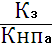 Оз – отсутствие замечаний контролирующих органовКз – количество замечаний от контролирующих органовКнпа – количество нормативных правовых актов администрации муниципального района о муниципальной службе2. Доля муниципальных служащих, успешно прошедших аттестацию, от общего числа муниципальных служащих. Единица измерения - процент. Сведения об аттестованных муниципальных служащих и количестве муниципальных служащих предоставляются секретарем аттестационной комиссии ежеквартально.Дмса = х 100%, где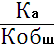 Дмса - доля муниципальных служащих, успешно прошедших аттестациюКа – количество аттестованных муниципальных служащихКобщ – общее количество муниципальных служащих3. Доля муниципальных служащих, которым был присвоен классный чин от общего числа муниципальных служащих. Единица измерения - процент. Сведения о муниципальных служащих, которым присвоен классный чин и общем количестве муниципальных служащих предоставляются секретарем аттестационной комиссии ежеквартально.Дмск = х 100%, где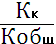 Дмск - доля муниципальных служащих, которым был присвоен классный чинКк – количество муниципальных служащих, которым был присвоен классный чинКобщ – общее количество муниципальных служащих4. Доля назначений муниципальных служащих из состава кадрового резерва от общего числа назначений на должности муниципальной службы. Единица измерения - процент. Сведения о количестве назначений предоставляются работником отдела муниципальной службы и кадров ежеквартально.Днмс = х 100%, где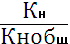 Днмс - доля муниципальных служащих, назначенных из состава кадрового резерваКк – количество назначений из состава кадрового резерваКнобщ – общее число назначений5. Доля муниципальных служащих, повысивших профессиональный уровень, от общего числа муниципальных служащих. Единица измерения - процент. Сведения о муниципальных служащих, повысивших свой профессиональный уровень, предоставляются работником отдела муниципальной службы и кадров ежеквартально.Дмспп = х 100%, где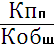 Дмспп - доля муниципальных служащих повысивших свой профессиональный уровеньКпп – количество муниципальных служащих повысивших свой профессиональный уровеньКобщ – общее количество муниципальных служащих6. Доля муниципальных служащих,  представленных к поощрению от общего числа муниципальных служащих. Единица измерения - процент. Сведения о количестве поощрений предоставляются работником отдела муниципальной службы и кадров ежеквартально.Дмсп = х 100%, где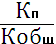 Дмсп - доля муниципальных служащих, представленных к поощрениюКп – количество муниципальных служащих, представленных к поощрениюКобщ – общее количество муниципальных служащих7. Доля муниципальных служащих, прошедших медицинскую диспансеризацию. Единица измерения - процент. Сведения о количестве муниципальных служащих, прошедших диспансеризацию предоставляется медицинским учреждением, где проводилась диспансеризация по мере прохождения диспансеризации.Дмсд = х 100%, где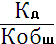 Дмсд - доля муниципальных служащих, прошедших  медицинскую диспансеризациюКд – количество муниципальных служащих, прошедших диспансеризацию Кобщ – общее количество муниципальных служащих8. Доля жалоб граждан, поступивших в администрацию муниципального района по расчету пенсии за выслугу лет лицам, замещавшим должности муниципальной службы. Единица измерения - процент. Сведения о количестве жалоб представляется работником отдела по работе с обращениями граждан, количество лиц, которым оформлена пенсия за выслугу лет, представляется работником отдела бухгалтерского учета и отчетности ежеквартально.Дж = х 100%, где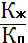 Дж - доля жалоб граждан, поступивших в администрацию муниципального района по расчету пенсии за выслугу лет лицам, замещавшим должности муниципальной службыКж – количество жалоб граждан, поступивших в администрацию муниципального района по расчету пенсии за выслугу лет лицам, замещавшим должности муниципальной службыКп –   количество лиц, которым оформлена пенсия за выслугу лет9. Снижение случаев несоблюдения муниципальными служащими ограничений и запретов, связанных с прохождением муниципальной службы. Единица измерения - процент. Сведения о количестве муниципальных служащих, несоблюдавших запреты и ограничения предоставляются контролирующими органами по мере возникновения замечаний. Сведения об общем количестве муниципальных служащих представляет работник отдела муниципальной службы и кадровКнз =  х 100%, где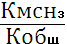 Кнз - количествослучаев несоблюдения муниципальными служащими ограничений и запретовКмснз – количество муниципальных служащих, несоблюдавших ограничения и запретыКобщ – общее количество муниципальных служащих10. Доля социальных гарантий, предусмотренных Уставом Сергиево-Посадского муниципального района, предоставляемых муниципальным служащим. Единица измерения - процент. Сведения о возможности финансирования социальных гарантий предоставляются финансовым управлением на начало года.Дсг = х 100%, где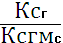 Дсг - доля социальных гарантий, предусмотренных уставом Сергиево-Посадского муниципального района, предоставляемых муниципальным служащимКсг - количество социальных гарантий, предусмотренных Уставом Сергиево-Посадского муниципального района, предоставляемых муниципальным служащимКсгмс - количество социальных гарантий, предусмотренных уставом Сергиево-Посадского муниципального района, предоставленных муниципальным служащим11. Расходы бюджета муниципального образования на содержание работников органов местного самоуправления в расчете на одного жителя муниципального образования. Единица измерения -  руб. на 1 жителя. Сведения о расходах бюджета муниципального образования на содержание работников органов местного самоуправления в расчете на одного жителя муниципального образования представляются финансовым управлением. Рр =Рб/Чсв руб., гдеРр - Расходы бюджета на содержание работников органов местного самоуправления в расчете на одного жителяРб- Расходы бюджета на содержание работников органов местного самоуправленияЧс – среднегодовая численность населения Подпрограмма 5Единица измерения показателей - процент7. ПОРЯДОК ВЗАИМОДЕЙСТВИЯ ОТВЕТСТВЕННЫХ ЗА ВЫПОЛНЕНИЕ МЕРОПРИЯТИЙ ПОДПРОГРАММ  С МУНИЦИПАЛЬНЫМ ЗАКАЗЧИКОМ МУНИЦИПАЛЬНОЙ ПРОГРАММЫ	Координатор муниципальной программы организовывает работу, направленную на:- координацию деятельности муниципального заказчика программы и муниципальных заказчиков подпрограмм в процессе разработки муниципальной  программы, обеспечивает согласование проекта постановления Главы Сергиево-Посадского муниципального района  об утверждении муниципальной программы и вносит его в установленном порядке на рассмотрение Главы Сергиево-Посадского муниципального района;- организацию управления муниципальной программой;- создание при необходимости комиссии (рабочей группы) по управлению муниципальной программой;- реализацию муниципальной программы;- достижение целей, задач и конечных результатов муниципальной программы.Администрация Сергиево-Посадского муниципального района является муниципальным заказчиком муниципальной программыМуниципальный заказчик муниципальной программы:-  разрабатывает муниципальную программу;-  формирует прогноз расходов на реализацию мероприятий муниципальной программы (подпрограммы);- обеспечивает привлечение дополнительных средств федерального бюджета и бюджета Московской области (субсидий, субвенций) на реализацию мероприятий муниципальной программы, направленных на достижение целей, соответствующих государственным программам Российской Федерации (государственным программам Московской области);-  обеспечивает заключение  соглашений (договоров) с центральным исполнительным органом государственной власти Московской области о намерениях по софинансированию мероприятий аналогичной (соответствующей) государственной программы (подпрограммы) Московской области; - на основе заключенных соглашений (договоров) о намерениях и с учетом объёмов финансирования программы (подпрограммы) на очередной финансовый год и плановый  период обеспечивает заключение  соглашения с центральным исполнительным органом государственной власти Московской области о порядке финансирования в очередном финансовом году и плановом периоде мероприятий муниципальной программы;-  определяет ответственных за выполнение мероприятий муниципальной программы;-  обеспечивает взаимодействие между ответственными за выполнение отдельных мероприятий муниципальной программы и координацию их действий по реализации муниципальной программы (подпрограммы);-  участвует в обсуждении вопросов, связанных с реализацией и финансированием муниципальной программы;- обеспечивает заключение соответствующих договоров по привлечению внебюджетных средств для финансирования муниципальной программы;- готовит и представляет координатору муниципальной программы и в управление экономики  отчёт о реализации муниципальной программы;- на основании заключения об оценке эффективности реализации муниципальной программы представляет в установленном порядке координатору муниципальной программы предложения о перераспределении финансовых ресурсов между программными мероприятиями, изменении сроков выполнения мероприятий и корректировке их перечня;-размещает на своем официальном сайте в сети Интернет утвержденную муниципальную программу;-  обеспечивает эффективность и результативность реализации муниципальной программы;-  направляет показатели (целевые индикаторы) муниципальной программы (подпрограммы) на согласование в центральные исполнительные органы государственной власти Московской области по соответствующим направлениям деятельности.8. СОСТАВ, ФОРМА И СРОКИ ПРЕДОСТАВЛЕНИЯ ОТЧЕТНОСТИ О ХОДЕ РЕАЛИЗАЦИИ МЕРОПРИЯТИЙ МУНИЦИПАЛЬНОЙ ПРОГРАММЫ	С целью контроля за реализацией муниципальной  программы организационно-контрольное управление администрации Сергиево-Посадского муниципального района:1) ежеквартально до 20 числа месяца, следующего за отчётным кварталом, направляет в управление экономики оперативный отчёт, согласованный с финансовым управлением администрации Сергиево-Посадского муниципального района, который содержит:- перечень выполненных мероприятий муниципальной подпрограммы с указанием объёмов и источников финансирования и результатов выполнения мероприятий;- анализ причин несвоевременного выполнения подпрограммных мероприятий.2) ежегодно готовит годовой отчет о реализации муниципальной программы и до 1 марта года, следующего за отчетным, представляет его в управление экономики администрации для оценки эффективности реализации муниципальной программы.3) После окончания срока реализации муниципальной программы представляет на утверждение Главы Сергиево-Посадского муниципального района не позднее 1 мая года, следующего за последним годом реализации муниципальной программы, итоговый отчет о ее реализации.Годовой и итоговый отчеты о реализации муниципальной программы должны содержать:а) аналитическую записку, в которой указываются:- степень достижения запланированных результатов и намеченных целей муниципальной программы;- общий объем фактически произведенных расходов, всего и в том числе по источникам финансирования;- оценка эффективности реализации подпрограммы;б) таблицу, в которой указываются:- данные об использовании средств бюджета Сергиево-Посадского муниципального района и средств иных привлекаемых для реализации муниципальной программы источников по каждому мероприятию;- по мероприятиям, не завершенным в установленные сроки,  причины их невыполнения и предложения по дальнейшей реализации.По показателям, не достигшим запланированного уровня, приводятся причины невыполнения и предложения по их дальнейшему достижению.Годовой и итоговый отчеты о реализации муниципальной программы представляются по формам, установленным Порядком принятия решений о разработке муниципальных программ муниципального образования «Сергиево-Посадский муниципальный район Московской области», утвержденным постановлением Главы Сергиево-Посадского муниципального района Московской области от 21.08.2013 № 1785-ПГ «Об утверждении Порядка принятия решений о разработке муниципальных программ муниципального образования «Сергиево-Посадский муниципальный район Московской области», их формирования и реализации».9. ПОДПРОГРАММЫ МУНИЦИПАЛЬНОЙ ПРОГРАММЫМУНИЦИПАЛЬНОГО ОБРАЗОВАНИЯ «СЕРГИЕВО-ПОСАДСКИЙ МУНИЦИПАЛЬНЫЙ РАЙОН МОСКОВСКОЙ ОБЛАСТИ» «МУНИЦИПАЛЬНОЕ УПРАВЛЕНИЕ НА 2015 -2019 ГОДЫ»9.1. ПОДПРОГРАММА  «УПРАВЛЕНИЕ МУНИЦИПАЛЬНЫМИ ФИНАНСАМИ»Паспорт подпрограммы 9.1.1. Цели и задачи подпрограммы 	Цель: повышение качества управления муниципальными финансами Сергиево-Посадского муниципального района на  2015-2019 годы.       	 Задачи: 	- обеспечение сбалансированности и устойчивости бюджета Сергиево-Посадского муниципального района;	- повышение эффективности бюджетных расходов Сергиево-Посадского муниципального района;	- совершенствование системы управления муниципальным долгом. 9.1.2. Характеристика сферы реализации подпрограммыРеализация подпрограммы вызвана необходимостью дальнейшего развития и повышения устойчивости бюджетной системы Сергиево-Посадского муниципального района, более широким применением экономических методов управления, повышением эффективности  управления муниципальным долгом Сергиево-Посадского муниципального района. Инструментами, обеспечивающими повышение качества управления муниципальными финансами Сергиево-Посадского муниципального района, являются:         - реализация программно-целевого принципа планирования и исполнения бюджета Сергиево-Посадского муниципального района;- надежность и реалистичность прогнозов социально-экономического развития, положенных в основу бюджетного планирования;        - проведение стабильной и предсказуемой налоговой политики, направленной на увеличение поступления доходов в бюджет Сергиево-Посадского муниципального района;-  сокращение дефицита бюджета и муниципального долга Сергиево-Посадского муниципального района.Для достижения поставленных целей и задач в рамках подпрограммы предусматривается проведение ряда мероприятий.9.1.3.План мероприятий по реализации подпрограммы9.2. ПОДПРОГРАММА «РАЗВИТИЕ АРХИВНОГО ДЕЛА СЕРГИЕВО-ПОСАДСКОГО МУНИЦИПАЛЬНОГО РАЙОНАМОСКОВСКОЙ ОБЛАСТИ НА 2015-2019 ГОДЫ»Паспорт подпрограммы 9.2.1.Цели и задачи подпрограммыЦель: хранение, комплектование, учет и использование документов Архивного фонда Сергиево-Посадского муниципального района Московской области и других архивных документов, поступивших в муниципальный архив.Задачи:- повышение эффективности расходования средств бюджетов Московской области и Сергиево-Посадского муниципального района на развитие архивной отрасли;- совершенствование нормативного правового регулирования в сфере хранения, комплектования, учета и использования архивных документов;- упрощение процедуры приема и обработки запросов обратившихся;- модернизация и обновление материально-технической базы архивного отдела администрации;- реализация потенциала архивного отдела в сфере оказания услуг посредством электронного документооборота.9.2.2.Характеристика сферы реализации подпрограммыЗначительной проблемой остается старение архивных документов, требующее затрат на улучшение их физического состояния. Остается стабильно высокой интенсивность использования архивных документов. В 2013 году было исполнено 8 973 запроса социально-правового характера, 6 тематических запросов организаций и граждан, 212 пользователей пришло в читальный зал архивного отдела.Необходимо выполнить значительный объем работы по переводу поисковых средств к архивным документам в электронный вид. По состоянию на 01.01.2014 доля описей дел, созданных в электронном виде или переведенных в электронный вид, к общему объему описей, находящихся на хранении в муниципальном архиве - 55,8 процента. Доля архивных документов, включенных в электронные описи, в общем объеме документов, хранящихся в муниципальном архиве Сергиево-Посадского муниципального района, составила 66 процентов.В условиях информатизации общества сохранение конкурентоспособности архива, как хранилища информации, в значительной мере зависит от ускорения формирования эффективной инфраструктуры хранения архивных документов. В этой связи необходимо проведение мероприятий по совершенствованию архивного технологического оборудования современными решениями для обеспечения деятельности архива.Также необходимы средства на поддержание в помещениях муниципального архива соответствующих режимов хранения документов, поддержания в работоспособном состоянии систем пожаротушения, охранной и пожарной сигнализации, модернизация системы вентиляции.Реализация подпрограммы «Развитие архивного дела Сергиево-Посадского муниципального района на 2015-2019 годы» позволит:- сохранить на уровне 100 процентов долю архивных документов, находящихся в условиях, обеспечивающих их постоянное (вечное) хранение, в общем количестве архивных документов в муниципальном архиве;- обеспечить внесение сведений обо всех архивных фондах муниципального архива в общеотраслевую базу данных «Архивный фонд»;           - в полном объеме создать фонд пользования в электронном виде на описи дел муниципального архива;- обеспечить оперативное и высококачественное исполнение запросов и обслуживание пользователей в читальном зале муниципального архива;- произвести оцифровку документов, хранящихся в муниципальном архиве, для последующего их использования работниками архива;- повысить эффективность расходования средств бюджетов Московской области и Сергиево-Посадского муниципального района на развитие архивной отрасли;- проводить дальнейшее совершенствование нормативного правового регулирования государственной политики в сфере хранения, комплектования, учета и использования архивных документов;- упростить процедуру и сократить сроки оказания государственных и муниципальных услуг в сфере архивного дела;- развить электронные ресурсы муниципального архива Сергиево-Посадского района Московской области, включая использование электронной системы делопроизводства.В рамках подпрограммы за 2015-2019 годы предполагается провести следующую работу:- картонирование, перекартонирование дел 80000 единиц хранения;- ведение базы данных «Архивный фонд» - внесение информации по вновь поступившим фондам и фондам, прошедшим переработку и усовершенствование;- проверка наличия дел 38477 единиц хранения;- прием на хранение 1400 единиц хранения в муниципальный архив Сергиево-Посадского муниципального района;- представление к утверждению описей управленческой документации 750 единиц хранения;- представление к согласованию описей на документы по личному составу 250 единиц хранения;- исполнение запросов социально-правового характера – 39000 архивных справок;- исполнение запросов тематического характера (запрос) – 25 тематических запросов;- оформление пользователей для работы в читальном зале 130 пользователей;- перевод 611 описей архивных документов в электронный вид;- оцифровка 500000 листов дел, хранящихся в муниципальном архиве Сергиево-Посадского муниципального района.Размеры затрат на реализацию подпрограммных мероприятий определены исходя из затрат на оплату труда и начислений на оплату труда по архивному отделу (11 штатных единиц), а также расходов на оплату работ, услуг, увеличения стоимости основных средств, увеличения стоимости материальных запасов, уплаты налога на имущество, земельного налога и прочих расходов.Для достижения поставленных целей и задач в рамках подпрограммы предусматривается выполнение ряда мероприятий.9.2.3.Перечень мероприятий по реализации подпрограммы9.3. ПОДПРОГРАММА «РАЗВИТИЕ ИНФОРМАЦИОННО-КОММУНИКАЦИОННЫХ ТЕХНОЛОГИЙ
ДЛЯ ПОВЫШЕНИЯ ЭФФЕКТИВНОСТИ ПРОЦЕССОВ УПРАВЛЕНИЯ И СОЗДАНИЯ БЛАГОПРИЯТНЫХ УСЛОВИЙ ЖИЗНИ И ВЕДЕНИЯ БИЗНЕСА В СЕРГИЕВО-ПОСАДСКОМ МУНИЦИПАЛЬНОМ РАЙОНЕ МОСКОВСКОЙ ОБЛАСТИ»Паспорт подпрограммы 9.3.1.Цели и задачи ПодпрограммыЦели и задачи подпрограммы соответствуют национальным приоритетам использования информационных технологий в деятельности органов местного самоуправления Сергиево-Посадского муниципального района Московской области, а также находящихся в ведении организаций и учреждений, определенных в следующих руководящих документах: Стратегия развития информационного общества в Российской Федерации до 2020 года, одобренная решением Президента Российской Федерации от 07.02.2008 № Пр-212;Концепция долгосрочного социально-экономического развития Российской Федерации на период до 2020 года, утвержденная распоряжением Правительства Российской Федерации от 17.11.2008 № 1662-р;Государственная программа Российской Федерации «Информационное общество (2011-2020 годы)», утвержденная постановлением Правительства Российской Федерации от 15.04.2014 № 313;Концепция снижения административных барьеров и повышения доступности государственных и муниципальных услуг на 2011-2013 годы, утвержденная распоряжением Правительства Российской Федерации от 10.06.2011 № 1021-р; Концепция создания и развития государственной интегрированной информационной системы управления общественными финансами «Электронный бюджет», утвержденная распоряжением Правительства Российской Федерации от 20.07.2011 № 1275-р;Концепция развития механизмов предоставления государственных и муниципальных услуг в электронном виде, утвержденная распоряжением Правительства Российской Федерации от 25.12.2013 № 2516-р.Постановление Правительства Московской области от 23.08.2013 № 660/37 «Об утверждении государственной программы Московской области «Эффективная власть» на 2014-2018 годы».Цель: Повышение качества муниципальных услуг, оказываемых населению Московской области, увеличение производительности труда работников администрации Сергиево-Посадского муниципального района, а также находящихся в ведении организаций и учреждений за счет широкого использования информационных технологий в их деятельности.Задачи:-Развитие и обеспечение функционирования базовой информационно-технологической инфраструктуры ОМСУ Сергиево-Посадского муниципального района Московской области.-Создание, развитие и техническое обслуживание единой информационно-технологической и телекоммуникационной инфраструктуры ОМСУ Сергиево-Посадского муниципального района Московской области.-Обеспечение защиты информации, безопасности информационных систем и баз данных, содержащих конфиденциальную информацию, в том числе персональные данные населения муниципального образования, включая проведение аттестации муниципальных информационных систем на соответствие требованиям по информационной безопасности и защите данных.-Внедрение систем электронного документооборота для обеспечения деятельности ОМСУ Сергиево-Посадского муниципального района Московской области.-Создание, развитие и сопровождение муниципальных информационных систем обеспечения деятельности ОМСУ Сергиево-Посадского муниципального района Московской области.-Подключение ОМСУ Сергиево-Посадского муниципального района Московской области к инфраструктуре электронного правительства Московской области.-Внедрение отраслевых сегментов РГИС МО на уровне муниципальных образований.9.3.2. Характеристика сферы реализации ПодпрограммыВ рамках развития и обеспечения функционирования базовой информационно-технологической инфраструктуры ОМСУ Сергиево-Посадского муниципального района Московской области предусматривается оснащение рабочих мест сотрудников ОМСУ Сергиево-Посадского муниципального района Московской области современным компьютерным и сетевым оборудованием, организационной техникой, локальными прикладными программными продуктами, общесистемным и прикладным программным обеспечением, а также их подключение к локальным вычислительным сетям (при необходимости) в соответствии с едиными стандартами, требованиями и нормами обеспечения. Также в рамках решения данной задачи обеспечивается техническое обслуживание и работоспособность уже имеющегося оборудования.В рамках создания, развития и технического обслуживания единой информационно-технологической и телекоммуникационной инфраструктуры ОМСУ Сергиево-Посадского муниципального района Московской области предусматривается создание единой инфраструктуры информационно-технологического обеспечения функционирования информационных систем для нужд ОМСУ Сергиево-Посадского муниципального района Московской области на основе использования центров обработки данных (дата-центров). Также в рамках решения указанной задачи планируется подключение администрации муниципального района, городских и сельских поселений к единой интегрированной мультисервисной телекоммуникационной сети Правительства Московской области для нужд ОМСУ Сергиево-Посадского муниципального района Московской области. В рамках обеспечения защиты информации, безопасности информационных систем и баз данных, содержащих конфиденциальную информацию, в том числе персональные данные населения муниципального образования Московской области, включая проведение аттестации муниципальных информационных систем на соответствие требованиям по информационной безопасности и защите данных предусматривается приобретение и установка средств криптографической защиты информации, приобретение антивирусного программного обеспечения и средств электронной подписи сотрудникам ОМСУ Сергиево-Посадского муниципального района Московской области для использования в информационных системах.В рамках внедрения систем электронного документооборота для обеспечения деятельности ОМСУ Сергиево-Посадского муниципального района Московской области предусматривается решение задач, связанных с организацией электронного документооборота и делопроизводства в ОМСУ Сергиево-Посадского муниципального района Московской области, а также обеспечен переход к безбумажному электронному документообороту в рамках служебной переписки.В рамках создания, развития и сопровождения муниципальных информационных систем обеспечения деятельности ОМСУ Сергиево-Посадского муниципального района Московской области предусматривается реализация новых, сопровождение и модернизация действующих информационных систем, предназначенных для выполнения основных функций ОМСУ Сергиево-Посадского муниципального района Московской области, в том числе публикация «открытых данных» и внедрение автоматизированной системы управления бюджетным процессом.В рамках подключения ОМСУ Сергиево-Посадского муниципального района Московской области к инфраструктуре электронного правительства Московской области планируется перевод уникальных муниципальных услуг в электронный вид на региональный портал государственных и муниципальных услуг Московской области (РПГУ МО).В рамках внедрения отраслевых сегментов РГИС МО на уровне муниципальных образований планируется внедрение и консультационная поддержка отраслевых сегментов РГИС МО на уровне муниципального образования.Для достижения поставленных целей и задач в рамках подпрограммы предусматривается проведение следующих мероприятий.9.3.3.Перечень мероприятий Подпрограммы 9.4. ПОДПРОГРАММА «РАЗВИТИЕ МУНИЦИПАЛЬНОЙ СЛУЖБЫ МУНИЦИПАЛЬНОГО ОБРАЗОВАНИЯ «СЕРГИЕВО-ПОСАДСКИЙ МУНИЦИПАЛЬНЫЙ РАЙОН МОСКОВСКОЙ ОБЛАСТИ» НА 2015-2019 ГОДЫ»Паспорт Подпрограммы 9.4.1.Цели и задачи подпрограммыЦелью: совершенствование и развитие муниципальной службы в администрации муниципального образования «Сергиево-Посадский муниципальный район Московской области».Задачи: -обеспечение соответствия нормативной правовой базы администрации муниципального образования «Сергиево-Посадский муниципальный район Московской области» действующему законодательству о муниципальной службе;- формирование системы управления муниципальной службой, повышение эффективности работы кадровых служб, внедрение информационных технологий в систему управления кадровыми ресурсами;- создание условий для профессионального развития и подготовки кадров;- стимулирование и мотивация, повышение престижа и открытости муниципальной службы в муниципальном образовании «Сергиево-Посадский муниципальный район Московской области»;- развитие механизма предупреждения коррупции, выявление и разрешение конфликта интересов на муниципальной службе;- обеспечение социальных гарантий муниципальных служащих.9.4.2.Характеристика сферы реализации подпрограммыИзменение содержания целей, задач, функций, полномочий и предметов ведения органов местного самоуправления повлекло за собой значительное усложнение и расширение поля деятельности муниципальных служащих. Одним из основных условий развития муниципальной службы является повышение профессионализма и компетентности кадрового состава муниципальных служащих администрации района, которое тесно взаимосвязано с решением задач по созданию и эффективному применению системы непрерывного профессионального развития муниципальной службы. Основой для решения данной задачи является постоянный мониторинг кадрового состава муниципальных служащих. Необходимо проведение целенаправленной работы по закреплению кадрового состава муниципальных служащих, в том числе внедрение оптимальных методов мотивации и стимулирования труда, обеспечение создания надлежащих организационно-технических условий для эффективной служебной деятельности.Эффективность муниципальной службы связана с организацией профессиональной деятельности, качественной подготовкой, переподготовкой и повышением квалификации кадров. Одним из важнейших направлений кадровой работы на муниципальной службе является формирование системы профессионального развития муниципальных служащих, в том числе с развитием современных информационных технологий - повышение компьютерной грамотности. Одним из приоритетных направлений формирования кадрового состава также является создание кадрового резерва и его эффективное использование. Кадровый резерв формируется по итогам проведения конкурса на включение в кадровый резерв, по решению аттестационной комиссии администрации района по результатам аттестации о том, что муниципальный служащий рекомендуется к включению в установленном порядке в кадровый резерв, по предложению заместителей главы администрации района и руководителей органов администрации района. Самостоятельным направлением развития муниципальной службы администрации района является противодействие проявлению коррупционно опасных действий, являющимися основным фактором, приводящим к утрате доверия к власти, в том числе и на местном уровне. Для достижения поставленных целей и задач в рамках подпрограммы предусматривается проведение ряда мероприятий.9.4.3.Перечень мероприятий подпрограммы9.5. ПОДПРОГРАММА «ОБЕСПЕЧИВАЮЩАЯ ПОДПРОГРАММА»Паспорт подпрограммы9.5.1. Цели и задачи подпрограммыЦель:  Повышение эффективности организационного, нормативного, правового и финансового обеспечения, развития и укрепления материально-технической базы администрации Сергиево-Посадского муниципального района  и органов администрации Сергиево-Посадского муниципального района (управления по вопросам жизнеобеспечения района администрации Сергиево-Посадского муниципального района, отдела организации и управления закупками администрации Сергиево-Посадского муниципального района, финансового управления администрации Сергиево-Посадского муниципального района).Задача: Обеспечение деятельности администрации Сергиево-Посадского муниципального района и органов администрации Сергиево-Посадского муниципального района (управления по вопросам жизнеобеспечения района администрации Сергиево-Посадского муниципального района, отдела организации и управления закупками администрации Сергиево-Посадского муниципального района, финансового управления администрации Сергиево-Посадского муниципального района).9.5.2.Характеристика сферы реализации подпрограммы  Подпрограмма разработана в целях повышения эффективности организационного, нормативно-правового и финансового обеспечения, развития и укрепления материально-технической базы администрации Сергиево-Посадского муниципального района и органов администрации Сергиево-Посадского муниципального района (управления по вопросам жизнеобеспечения района администрации Сергиево-Посадского муниципального района, отдела организации и управления закупками администрации Сергиево-Посадского муниципального района и финансового управления администрации Сергиево-Посадского муниципального района)  (далее – органы администрации муниципального района).9.5.3. Перечень мероприятий подпрограммыНаименование муниципальной программыМуниципальное управление на 2015 -2019 годыМуниципальное управление на 2015 -2019 годыМуниципальное управление на 2015 -2019 годыМуниципальное управление на 2015 -2019 годыМуниципальное управление на 2015 -2019 годыМуниципальное управление на 2015 -2019 годыМуниципальное управление на 2015 -2019 годыЦель муниципальной программы1.Повышение качества управления муниципальными финансами Сергиево-Посадского муниципального района на  2015-2019 гг.2.Хранение, комплектование, учет и использование документов Архивного фонда Сергиево-Посадского муниципального района Московской области и других архивных документов, поступивших в муниципальный архив.3. Повышение качества муниципальных услуг, оказываемых населению Московской области, увеличение производительности труда работников администрации Сергиево-Посадского муниципального района, а также находящихся в ведении организаций и учреждений за счет широкого использования информационных технологий в их деятельности. 4.Совершенствование и развитие муниципальной службы в администрации муниципального образования «Сергиево-Посадский муниципальный район Московской области».5. Повышение эффективности организационного, нормативного, правового и финансового обеспечения, развития и укрепления материально-технической базы администрации Сергиево-Посадского муниципального района  и органов администрации Сергиево-Посадского муниципального района (управления по вопросам жизнеобеспечения района администрации Сергиево-Посадского муниципального района, отдела организации и управления закупками администрации Сергиево-Посадского муниципального района, финансового управления администрации Сергиево-Посадского муниципального района)1.Повышение качества управления муниципальными финансами Сергиево-Посадского муниципального района на  2015-2019 гг.2.Хранение, комплектование, учет и использование документов Архивного фонда Сергиево-Посадского муниципального района Московской области и других архивных документов, поступивших в муниципальный архив.3. Повышение качества муниципальных услуг, оказываемых населению Московской области, увеличение производительности труда работников администрации Сергиево-Посадского муниципального района, а также находящихся в ведении организаций и учреждений за счет широкого использования информационных технологий в их деятельности. 4.Совершенствование и развитие муниципальной службы в администрации муниципального образования «Сергиево-Посадский муниципальный район Московской области».5. Повышение эффективности организационного, нормативного, правового и финансового обеспечения, развития и укрепления материально-технической базы администрации Сергиево-Посадского муниципального района  и органов администрации Сергиево-Посадского муниципального района (управления по вопросам жизнеобеспечения района администрации Сергиево-Посадского муниципального района, отдела организации и управления закупками администрации Сергиево-Посадского муниципального района, финансового управления администрации Сергиево-Посадского муниципального района)1.Повышение качества управления муниципальными финансами Сергиево-Посадского муниципального района на  2015-2019 гг.2.Хранение, комплектование, учет и использование документов Архивного фонда Сергиево-Посадского муниципального района Московской области и других архивных документов, поступивших в муниципальный архив.3. Повышение качества муниципальных услуг, оказываемых населению Московской области, увеличение производительности труда работников администрации Сергиево-Посадского муниципального района, а также находящихся в ведении организаций и учреждений за счет широкого использования информационных технологий в их деятельности. 4.Совершенствование и развитие муниципальной службы в администрации муниципального образования «Сергиево-Посадский муниципальный район Московской области».5. Повышение эффективности организационного, нормативного, правового и финансового обеспечения, развития и укрепления материально-технической базы администрации Сергиево-Посадского муниципального района  и органов администрации Сергиево-Посадского муниципального района (управления по вопросам жизнеобеспечения района администрации Сергиево-Посадского муниципального района, отдела организации и управления закупками администрации Сергиево-Посадского муниципального района, финансового управления администрации Сергиево-Посадского муниципального района)1.Повышение качества управления муниципальными финансами Сергиево-Посадского муниципального района на  2015-2019 гг.2.Хранение, комплектование, учет и использование документов Архивного фонда Сергиево-Посадского муниципального района Московской области и других архивных документов, поступивших в муниципальный архив.3. Повышение качества муниципальных услуг, оказываемых населению Московской области, увеличение производительности труда работников администрации Сергиево-Посадского муниципального района, а также находящихся в ведении организаций и учреждений за счет широкого использования информационных технологий в их деятельности. 4.Совершенствование и развитие муниципальной службы в администрации муниципального образования «Сергиево-Посадский муниципальный район Московской области».5. Повышение эффективности организационного, нормативного, правового и финансового обеспечения, развития и укрепления материально-технической базы администрации Сергиево-Посадского муниципального района  и органов администрации Сергиево-Посадского муниципального района (управления по вопросам жизнеобеспечения района администрации Сергиево-Посадского муниципального района, отдела организации и управления закупками администрации Сергиево-Посадского муниципального района, финансового управления администрации Сергиево-Посадского муниципального района)1.Повышение качества управления муниципальными финансами Сергиево-Посадского муниципального района на  2015-2019 гг.2.Хранение, комплектование, учет и использование документов Архивного фонда Сергиево-Посадского муниципального района Московской области и других архивных документов, поступивших в муниципальный архив.3. Повышение качества муниципальных услуг, оказываемых населению Московской области, увеличение производительности труда работников администрации Сергиево-Посадского муниципального района, а также находящихся в ведении организаций и учреждений за счет широкого использования информационных технологий в их деятельности. 4.Совершенствование и развитие муниципальной службы в администрации муниципального образования «Сергиево-Посадский муниципальный район Московской области».5. Повышение эффективности организационного, нормативного, правового и финансового обеспечения, развития и укрепления материально-технической базы администрации Сергиево-Посадского муниципального района  и органов администрации Сергиево-Посадского муниципального района (управления по вопросам жизнеобеспечения района администрации Сергиево-Посадского муниципального района, отдела организации и управления закупками администрации Сергиево-Посадского муниципального района, финансового управления администрации Сергиево-Посадского муниципального района)1.Повышение качества управления муниципальными финансами Сергиево-Посадского муниципального района на  2015-2019 гг.2.Хранение, комплектование, учет и использование документов Архивного фонда Сергиево-Посадского муниципального района Московской области и других архивных документов, поступивших в муниципальный архив.3. Повышение качества муниципальных услуг, оказываемых населению Московской области, увеличение производительности труда работников администрации Сергиево-Посадского муниципального района, а также находящихся в ведении организаций и учреждений за счет широкого использования информационных технологий в их деятельности. 4.Совершенствование и развитие муниципальной службы в администрации муниципального образования «Сергиево-Посадский муниципальный район Московской области».5. Повышение эффективности организационного, нормативного, правового и финансового обеспечения, развития и укрепления материально-технической базы администрации Сергиево-Посадского муниципального района  и органов администрации Сергиево-Посадского муниципального района (управления по вопросам жизнеобеспечения района администрации Сергиево-Посадского муниципального района, отдела организации и управления закупками администрации Сергиево-Посадского муниципального района, финансового управления администрации Сергиево-Посадского муниципального района)1.Повышение качества управления муниципальными финансами Сергиево-Посадского муниципального района на  2015-2019 гг.2.Хранение, комплектование, учет и использование документов Архивного фонда Сергиево-Посадского муниципального района Московской области и других архивных документов, поступивших в муниципальный архив.3. Повышение качества муниципальных услуг, оказываемых населению Московской области, увеличение производительности труда работников администрации Сергиево-Посадского муниципального района, а также находящихся в ведении организаций и учреждений за счет широкого использования информационных технологий в их деятельности. 4.Совершенствование и развитие муниципальной службы в администрации муниципального образования «Сергиево-Посадский муниципальный район Московской области».5. Повышение эффективности организационного, нормативного, правового и финансового обеспечения, развития и укрепления материально-технической базы администрации Сергиево-Посадского муниципального района  и органов администрации Сергиево-Посадского муниципального района (управления по вопросам жизнеобеспечения района администрации Сергиево-Посадского муниципального района, отдела организации и управления закупками администрации Сергиево-Посадского муниципального района, финансового управления администрации Сергиево-Посадского муниципального района)Задачи муниципальной программы 1.Обеспечение сбалансированности и устойчивости бюджета Сергиево-Посадского муниципального района.2.Повышение эффективности бюджетных расходов Сергиево-Посадского муниципального района.3.Совершенствование системы управления муниципальным долгом.4.Повышение эффективности расходования средств бюджетов Московской области и Сергиево-Посадского муниципального района  на развитие архивной отрасли.5.Совершенствование нормативного правового регулирования в сфере хранения, комплектования, учета и использования архивных документов.6.Упрощение процедуры приема и обработки запросов обратившихся.  Модернизация и обновление материально-технической базы архивного отдела администрации.7.Реализация потенциала архивного отдела в сфере оказания услуг посредством электронного документооборота.8.Развитие и обеспечение функционирования базовой информационно-технологической инфраструктуры органов местного самоуправления Сергиево-Посадского муниципального района Московской области.9.Создание, развитие и техническое обслуживание единой информационно-технологической и телекоммуникационной инфраструктуры органов местного самоуправления Сергиево-Посадского муниципального района Московской области.10.Обеспечение защиты информации, безопасности информационных систем и баз данных, содержащих конфиденциальную информацию, в том числе персональные данные населения Сергиево-Посадского муниципального района, включая проведение аттестации муниципальных информационных систем на соответствие требованиям по информационной безопасности и защите данных.11.Внедрение систем электронного документооборота для обеспечения деятельности органов местного самоуправления Сергиево-Посадского муниципального района Московской области.12.Создание, развитие и сопровождение муниципальных информационных систем обеспечения деятельности органов местного самоуправления Сергиево-Посадского муниципального района Московской области.13.Подключение органов местного самоуправления Сергиево-Посадского муниципального района Московской области к инфраструктуре электронного правительства Московской области.14.Внедрение отраслевых сегментов Региональной географической информационной системы Московской области (РГИС МО) на уровне муниципальных образований.15.Обеспечение соответствия нормативной правовой базы администрации муниципального образования «Сергиево-Посадский муниципальный район Московской области» действующему законодательству о муниципальной службе.16.Формирование системы управления муниципальной службой, повышение эффективности работы кадровых служб, внедрение информационных технологий в систему управления кадровыми ресурсами.17.Создание условий для профессионального развития и подготовки кадров.18.Стимулирование и мотивация, повышение престижа и открытости муниципальной службы в муниципальном образовании «Сергиево-Посадский муниципальный район Московской области».19.Развитие механизма предупреждения коррупции, выявление и разрешение конфликта интересов на муниципальной службе.20.Обеспечение социальных гарантий муниципальных служащих.21. Обеспечение деятельности администрации Сергиево-Посадского муниципального района и органов администрации Сергиево-Посадского муниципального района: управления по вопросам жизнеобеспечения района администрации Сергиево-Посадского муниципального района, отдела организации и управления закупками администрации Сергиево-Посадского муниципального района, финансового управления администрации Сергиево-Посадского муниципального района.1.Обеспечение сбалансированности и устойчивости бюджета Сергиево-Посадского муниципального района.2.Повышение эффективности бюджетных расходов Сергиево-Посадского муниципального района.3.Совершенствование системы управления муниципальным долгом.4.Повышение эффективности расходования средств бюджетов Московской области и Сергиево-Посадского муниципального района  на развитие архивной отрасли.5.Совершенствование нормативного правового регулирования в сфере хранения, комплектования, учета и использования архивных документов.6.Упрощение процедуры приема и обработки запросов обратившихся.  Модернизация и обновление материально-технической базы архивного отдела администрации.7.Реализация потенциала архивного отдела в сфере оказания услуг посредством электронного документооборота.8.Развитие и обеспечение функционирования базовой информационно-технологической инфраструктуры органов местного самоуправления Сергиево-Посадского муниципального района Московской области.9.Создание, развитие и техническое обслуживание единой информационно-технологической и телекоммуникационной инфраструктуры органов местного самоуправления Сергиево-Посадского муниципального района Московской области.10.Обеспечение защиты информации, безопасности информационных систем и баз данных, содержащих конфиденциальную информацию, в том числе персональные данные населения Сергиево-Посадского муниципального района, включая проведение аттестации муниципальных информационных систем на соответствие требованиям по информационной безопасности и защите данных.11.Внедрение систем электронного документооборота для обеспечения деятельности органов местного самоуправления Сергиево-Посадского муниципального района Московской области.12.Создание, развитие и сопровождение муниципальных информационных систем обеспечения деятельности органов местного самоуправления Сергиево-Посадского муниципального района Московской области.13.Подключение органов местного самоуправления Сергиево-Посадского муниципального района Московской области к инфраструктуре электронного правительства Московской области.14.Внедрение отраслевых сегментов Региональной географической информационной системы Московской области (РГИС МО) на уровне муниципальных образований.15.Обеспечение соответствия нормативной правовой базы администрации муниципального образования «Сергиево-Посадский муниципальный район Московской области» действующему законодательству о муниципальной службе.16.Формирование системы управления муниципальной службой, повышение эффективности работы кадровых служб, внедрение информационных технологий в систему управления кадровыми ресурсами.17.Создание условий для профессионального развития и подготовки кадров.18.Стимулирование и мотивация, повышение престижа и открытости муниципальной службы в муниципальном образовании «Сергиево-Посадский муниципальный район Московской области».19.Развитие механизма предупреждения коррупции, выявление и разрешение конфликта интересов на муниципальной службе.20.Обеспечение социальных гарантий муниципальных служащих.21. Обеспечение деятельности администрации Сергиево-Посадского муниципального района и органов администрации Сергиево-Посадского муниципального района: управления по вопросам жизнеобеспечения района администрации Сергиево-Посадского муниципального района, отдела организации и управления закупками администрации Сергиево-Посадского муниципального района, финансового управления администрации Сергиево-Посадского муниципального района.1.Обеспечение сбалансированности и устойчивости бюджета Сергиево-Посадского муниципального района.2.Повышение эффективности бюджетных расходов Сергиево-Посадского муниципального района.3.Совершенствование системы управления муниципальным долгом.4.Повышение эффективности расходования средств бюджетов Московской области и Сергиево-Посадского муниципального района  на развитие архивной отрасли.5.Совершенствование нормативного правового регулирования в сфере хранения, комплектования, учета и использования архивных документов.6.Упрощение процедуры приема и обработки запросов обратившихся.  Модернизация и обновление материально-технической базы архивного отдела администрации.7.Реализация потенциала архивного отдела в сфере оказания услуг посредством электронного документооборота.8.Развитие и обеспечение функционирования базовой информационно-технологической инфраструктуры органов местного самоуправления Сергиево-Посадского муниципального района Московской области.9.Создание, развитие и техническое обслуживание единой информационно-технологической и телекоммуникационной инфраструктуры органов местного самоуправления Сергиево-Посадского муниципального района Московской области.10.Обеспечение защиты информации, безопасности информационных систем и баз данных, содержащих конфиденциальную информацию, в том числе персональные данные населения Сергиево-Посадского муниципального района, включая проведение аттестации муниципальных информационных систем на соответствие требованиям по информационной безопасности и защите данных.11.Внедрение систем электронного документооборота для обеспечения деятельности органов местного самоуправления Сергиево-Посадского муниципального района Московской области.12.Создание, развитие и сопровождение муниципальных информационных систем обеспечения деятельности органов местного самоуправления Сергиево-Посадского муниципального района Московской области.13.Подключение органов местного самоуправления Сергиево-Посадского муниципального района Московской области к инфраструктуре электронного правительства Московской области.14.Внедрение отраслевых сегментов Региональной географической информационной системы Московской области (РГИС МО) на уровне муниципальных образований.15.Обеспечение соответствия нормативной правовой базы администрации муниципального образования «Сергиево-Посадский муниципальный район Московской области» действующему законодательству о муниципальной службе.16.Формирование системы управления муниципальной службой, повышение эффективности работы кадровых служб, внедрение информационных технологий в систему управления кадровыми ресурсами.17.Создание условий для профессионального развития и подготовки кадров.18.Стимулирование и мотивация, повышение престижа и открытости муниципальной службы в муниципальном образовании «Сергиево-Посадский муниципальный район Московской области».19.Развитие механизма предупреждения коррупции, выявление и разрешение конфликта интересов на муниципальной службе.20.Обеспечение социальных гарантий муниципальных служащих.21. Обеспечение деятельности администрации Сергиево-Посадского муниципального района и органов администрации Сергиево-Посадского муниципального района: управления по вопросам жизнеобеспечения района администрации Сергиево-Посадского муниципального района, отдела организации и управления закупками администрации Сергиево-Посадского муниципального района, финансового управления администрации Сергиево-Посадского муниципального района.1.Обеспечение сбалансированности и устойчивости бюджета Сергиево-Посадского муниципального района.2.Повышение эффективности бюджетных расходов Сергиево-Посадского муниципального района.3.Совершенствование системы управления муниципальным долгом.4.Повышение эффективности расходования средств бюджетов Московской области и Сергиево-Посадского муниципального района  на развитие архивной отрасли.5.Совершенствование нормативного правового регулирования в сфере хранения, комплектования, учета и использования архивных документов.6.Упрощение процедуры приема и обработки запросов обратившихся.  Модернизация и обновление материально-технической базы архивного отдела администрации.7.Реализация потенциала архивного отдела в сфере оказания услуг посредством электронного документооборота.8.Развитие и обеспечение функционирования базовой информационно-технологической инфраструктуры органов местного самоуправления Сергиево-Посадского муниципального района Московской области.9.Создание, развитие и техническое обслуживание единой информационно-технологической и телекоммуникационной инфраструктуры органов местного самоуправления Сергиево-Посадского муниципального района Московской области.10.Обеспечение защиты информации, безопасности информационных систем и баз данных, содержащих конфиденциальную информацию, в том числе персональные данные населения Сергиево-Посадского муниципального района, включая проведение аттестации муниципальных информационных систем на соответствие требованиям по информационной безопасности и защите данных.11.Внедрение систем электронного документооборота для обеспечения деятельности органов местного самоуправления Сергиево-Посадского муниципального района Московской области.12.Создание, развитие и сопровождение муниципальных информационных систем обеспечения деятельности органов местного самоуправления Сергиево-Посадского муниципального района Московской области.13.Подключение органов местного самоуправления Сергиево-Посадского муниципального района Московской области к инфраструктуре электронного правительства Московской области.14.Внедрение отраслевых сегментов Региональной географической информационной системы Московской области (РГИС МО) на уровне муниципальных образований.15.Обеспечение соответствия нормативной правовой базы администрации муниципального образования «Сергиево-Посадский муниципальный район Московской области» действующему законодательству о муниципальной службе.16.Формирование системы управления муниципальной службой, повышение эффективности работы кадровых служб, внедрение информационных технологий в систему управления кадровыми ресурсами.17.Создание условий для профессионального развития и подготовки кадров.18.Стимулирование и мотивация, повышение престижа и открытости муниципальной службы в муниципальном образовании «Сергиево-Посадский муниципальный район Московской области».19.Развитие механизма предупреждения коррупции, выявление и разрешение конфликта интересов на муниципальной службе.20.Обеспечение социальных гарантий муниципальных служащих.21. Обеспечение деятельности администрации Сергиево-Посадского муниципального района и органов администрации Сергиево-Посадского муниципального района: управления по вопросам жизнеобеспечения района администрации Сергиево-Посадского муниципального района, отдела организации и управления закупками администрации Сергиево-Посадского муниципального района, финансового управления администрации Сергиево-Посадского муниципального района.1.Обеспечение сбалансированности и устойчивости бюджета Сергиево-Посадского муниципального района.2.Повышение эффективности бюджетных расходов Сергиево-Посадского муниципального района.3.Совершенствование системы управления муниципальным долгом.4.Повышение эффективности расходования средств бюджетов Московской области и Сергиево-Посадского муниципального района  на развитие архивной отрасли.5.Совершенствование нормативного правового регулирования в сфере хранения, комплектования, учета и использования архивных документов.6.Упрощение процедуры приема и обработки запросов обратившихся.  Модернизация и обновление материально-технической базы архивного отдела администрации.7.Реализация потенциала архивного отдела в сфере оказания услуг посредством электронного документооборота.8.Развитие и обеспечение функционирования базовой информационно-технологической инфраструктуры органов местного самоуправления Сергиево-Посадского муниципального района Московской области.9.Создание, развитие и техническое обслуживание единой информационно-технологической и телекоммуникационной инфраструктуры органов местного самоуправления Сергиево-Посадского муниципального района Московской области.10.Обеспечение защиты информации, безопасности информационных систем и баз данных, содержащих конфиденциальную информацию, в том числе персональные данные населения Сергиево-Посадского муниципального района, включая проведение аттестации муниципальных информационных систем на соответствие требованиям по информационной безопасности и защите данных.11.Внедрение систем электронного документооборота для обеспечения деятельности органов местного самоуправления Сергиево-Посадского муниципального района Московской области.12.Создание, развитие и сопровождение муниципальных информационных систем обеспечения деятельности органов местного самоуправления Сергиево-Посадского муниципального района Московской области.13.Подключение органов местного самоуправления Сергиево-Посадского муниципального района Московской области к инфраструктуре электронного правительства Московской области.14.Внедрение отраслевых сегментов Региональной географической информационной системы Московской области (РГИС МО) на уровне муниципальных образований.15.Обеспечение соответствия нормативной правовой базы администрации муниципального образования «Сергиево-Посадский муниципальный район Московской области» действующему законодательству о муниципальной службе.16.Формирование системы управления муниципальной службой, повышение эффективности работы кадровых служб, внедрение информационных технологий в систему управления кадровыми ресурсами.17.Создание условий для профессионального развития и подготовки кадров.18.Стимулирование и мотивация, повышение престижа и открытости муниципальной службы в муниципальном образовании «Сергиево-Посадский муниципальный район Московской области».19.Развитие механизма предупреждения коррупции, выявление и разрешение конфликта интересов на муниципальной службе.20.Обеспечение социальных гарантий муниципальных служащих.21. Обеспечение деятельности администрации Сергиево-Посадского муниципального района и органов администрации Сергиево-Посадского муниципального района: управления по вопросам жизнеобеспечения района администрации Сергиево-Посадского муниципального района, отдела организации и управления закупками администрации Сергиево-Посадского муниципального района, финансового управления администрации Сергиево-Посадского муниципального района.1.Обеспечение сбалансированности и устойчивости бюджета Сергиево-Посадского муниципального района.2.Повышение эффективности бюджетных расходов Сергиево-Посадского муниципального района.3.Совершенствование системы управления муниципальным долгом.4.Повышение эффективности расходования средств бюджетов Московской области и Сергиево-Посадского муниципального района  на развитие архивной отрасли.5.Совершенствование нормативного правового регулирования в сфере хранения, комплектования, учета и использования архивных документов.6.Упрощение процедуры приема и обработки запросов обратившихся.  Модернизация и обновление материально-технической базы архивного отдела администрации.7.Реализация потенциала архивного отдела в сфере оказания услуг посредством электронного документооборота.8.Развитие и обеспечение функционирования базовой информационно-технологической инфраструктуры органов местного самоуправления Сергиево-Посадского муниципального района Московской области.9.Создание, развитие и техническое обслуживание единой информационно-технологической и телекоммуникационной инфраструктуры органов местного самоуправления Сергиево-Посадского муниципального района Московской области.10.Обеспечение защиты информации, безопасности информационных систем и баз данных, содержащих конфиденциальную информацию, в том числе персональные данные населения Сергиево-Посадского муниципального района, включая проведение аттестации муниципальных информационных систем на соответствие требованиям по информационной безопасности и защите данных.11.Внедрение систем электронного документооборота для обеспечения деятельности органов местного самоуправления Сергиево-Посадского муниципального района Московской области.12.Создание, развитие и сопровождение муниципальных информационных систем обеспечения деятельности органов местного самоуправления Сергиево-Посадского муниципального района Московской области.13.Подключение органов местного самоуправления Сергиево-Посадского муниципального района Московской области к инфраструктуре электронного правительства Московской области.14.Внедрение отраслевых сегментов Региональной географической информационной системы Московской области (РГИС МО) на уровне муниципальных образований.15.Обеспечение соответствия нормативной правовой базы администрации муниципального образования «Сергиево-Посадский муниципальный район Московской области» действующему законодательству о муниципальной службе.16.Формирование системы управления муниципальной службой, повышение эффективности работы кадровых служб, внедрение информационных технологий в систему управления кадровыми ресурсами.17.Создание условий для профессионального развития и подготовки кадров.18.Стимулирование и мотивация, повышение престижа и открытости муниципальной службы в муниципальном образовании «Сергиево-Посадский муниципальный район Московской области».19.Развитие механизма предупреждения коррупции, выявление и разрешение конфликта интересов на муниципальной службе.20.Обеспечение социальных гарантий муниципальных служащих.21. Обеспечение деятельности администрации Сергиево-Посадского муниципального района и органов администрации Сергиево-Посадского муниципального района: управления по вопросам жизнеобеспечения района администрации Сергиево-Посадского муниципального района, отдела организации и управления закупками администрации Сергиево-Посадского муниципального района, финансового управления администрации Сергиево-Посадского муниципального района.1.Обеспечение сбалансированности и устойчивости бюджета Сергиево-Посадского муниципального района.2.Повышение эффективности бюджетных расходов Сергиево-Посадского муниципального района.3.Совершенствование системы управления муниципальным долгом.4.Повышение эффективности расходования средств бюджетов Московской области и Сергиево-Посадского муниципального района  на развитие архивной отрасли.5.Совершенствование нормативного правового регулирования в сфере хранения, комплектования, учета и использования архивных документов.6.Упрощение процедуры приема и обработки запросов обратившихся.  Модернизация и обновление материально-технической базы архивного отдела администрации.7.Реализация потенциала архивного отдела в сфере оказания услуг посредством электронного документооборота.8.Развитие и обеспечение функционирования базовой информационно-технологической инфраструктуры органов местного самоуправления Сергиево-Посадского муниципального района Московской области.9.Создание, развитие и техническое обслуживание единой информационно-технологической и телекоммуникационной инфраструктуры органов местного самоуправления Сергиево-Посадского муниципального района Московской области.10.Обеспечение защиты информации, безопасности информационных систем и баз данных, содержащих конфиденциальную информацию, в том числе персональные данные населения Сергиево-Посадского муниципального района, включая проведение аттестации муниципальных информационных систем на соответствие требованиям по информационной безопасности и защите данных.11.Внедрение систем электронного документооборота для обеспечения деятельности органов местного самоуправления Сергиево-Посадского муниципального района Московской области.12.Создание, развитие и сопровождение муниципальных информационных систем обеспечения деятельности органов местного самоуправления Сергиево-Посадского муниципального района Московской области.13.Подключение органов местного самоуправления Сергиево-Посадского муниципального района Московской области к инфраструктуре электронного правительства Московской области.14.Внедрение отраслевых сегментов Региональной географической информационной системы Московской области (РГИС МО) на уровне муниципальных образований.15.Обеспечение соответствия нормативной правовой базы администрации муниципального образования «Сергиево-Посадский муниципальный район Московской области» действующему законодательству о муниципальной службе.16.Формирование системы управления муниципальной службой, повышение эффективности работы кадровых служб, внедрение информационных технологий в систему управления кадровыми ресурсами.17.Создание условий для профессионального развития и подготовки кадров.18.Стимулирование и мотивация, повышение престижа и открытости муниципальной службы в муниципальном образовании «Сергиево-Посадский муниципальный район Московской области».19.Развитие механизма предупреждения коррупции, выявление и разрешение конфликта интересов на муниципальной службе.20.Обеспечение социальных гарантий муниципальных служащих.21. Обеспечение деятельности администрации Сергиево-Посадского муниципального района и органов администрации Сергиево-Посадского муниципального района: управления по вопросам жизнеобеспечения района администрации Сергиево-Посадского муниципального района, отдела организации и управления закупками администрации Сергиево-Посадского муниципального района, финансового управления администрации Сергиево-Посадского муниципального района.Координатор муниципальной программыНачальник организационно-контрольного управления администрации Сергиево-Посадского муниципального районаНачальник организационно-контрольного управления администрации Сергиево-Посадского муниципального районаНачальник организационно-контрольного управления администрации Сергиево-Посадского муниципального районаНачальник организационно-контрольного управления администрации Сергиево-Посадского муниципального районаНачальник организационно-контрольного управления администрации Сергиево-Посадского муниципального районаНачальник организационно-контрольного управления администрации Сергиево-Посадского муниципального районаНачальник организационно-контрольного управления администрации Сергиево-Посадского муниципального районаМуниципальный заказчик муниципальной программы Администрация Сергиево-Посадского муниципального районаАдминистрация Сергиево-Посадского муниципального районаАдминистрация Сергиево-Посадского муниципального районаАдминистрация Сергиево-Посадского муниципального районаАдминистрация Сергиево-Посадского муниципального районаАдминистрация Сергиево-Посадского муниципального районаАдминистрация Сергиево-Посадского муниципального районаСроки реализации муниципальной программы 2015-2019 годы2015-2019 годы2015-2019 годы2015-2019 годы2015-2019 годы2015-2019 годы2015-2019 годыПеречень подпрограмм1. Управление муниципальными финансами.2. Развитие архивного дела Сергиево-Посадского муниципального района Московской области на 2015-2019 годы.3. Развитие информационно-коммуникационных технологий для повышения эффективности процессов управления и создания благоприятных условий жизни и ведения бизнеса в Сергиево-Посадском муниципальном районе Московской области. 4. Развитие муниципальной службы муниципального образования «Сергиево-Посадский муниципальный район Московской области» на 2015-2019 годы5. Обеспечивающая подпрограмма1. Управление муниципальными финансами.2. Развитие архивного дела Сергиево-Посадского муниципального района Московской области на 2015-2019 годы.3. Развитие информационно-коммуникационных технологий для повышения эффективности процессов управления и создания благоприятных условий жизни и ведения бизнеса в Сергиево-Посадском муниципальном районе Московской области. 4. Развитие муниципальной службы муниципального образования «Сергиево-Посадский муниципальный район Московской области» на 2015-2019 годы5. Обеспечивающая подпрограмма1. Управление муниципальными финансами.2. Развитие архивного дела Сергиево-Посадского муниципального района Московской области на 2015-2019 годы.3. Развитие информационно-коммуникационных технологий для повышения эффективности процессов управления и создания благоприятных условий жизни и ведения бизнеса в Сергиево-Посадском муниципальном районе Московской области. 4. Развитие муниципальной службы муниципального образования «Сергиево-Посадский муниципальный район Московской области» на 2015-2019 годы5. Обеспечивающая подпрограмма1. Управление муниципальными финансами.2. Развитие архивного дела Сергиево-Посадского муниципального района Московской области на 2015-2019 годы.3. Развитие информационно-коммуникационных технологий для повышения эффективности процессов управления и создания благоприятных условий жизни и ведения бизнеса в Сергиево-Посадском муниципальном районе Московской области. 4. Развитие муниципальной службы муниципального образования «Сергиево-Посадский муниципальный район Московской области» на 2015-2019 годы5. Обеспечивающая подпрограмма1. Управление муниципальными финансами.2. Развитие архивного дела Сергиево-Посадского муниципального района Московской области на 2015-2019 годы.3. Развитие информационно-коммуникационных технологий для повышения эффективности процессов управления и создания благоприятных условий жизни и ведения бизнеса в Сергиево-Посадском муниципальном районе Московской области. 4. Развитие муниципальной службы муниципального образования «Сергиево-Посадский муниципальный район Московской области» на 2015-2019 годы5. Обеспечивающая подпрограмма1. Управление муниципальными финансами.2. Развитие архивного дела Сергиево-Посадского муниципального района Московской области на 2015-2019 годы.3. Развитие информационно-коммуникационных технологий для повышения эффективности процессов управления и создания благоприятных условий жизни и ведения бизнеса в Сергиево-Посадском муниципальном районе Московской области. 4. Развитие муниципальной службы муниципального образования «Сергиево-Посадский муниципальный район Московской области» на 2015-2019 годы5. Обеспечивающая подпрограмма1. Управление муниципальными финансами.2. Развитие архивного дела Сергиево-Посадского муниципального района Московской области на 2015-2019 годы.3. Развитие информационно-коммуникационных технологий для повышения эффективности процессов управления и создания благоприятных условий жизни и ведения бизнеса в Сергиево-Посадском муниципальном районе Московской области. 4. Развитие муниципальной службы муниципального образования «Сергиево-Посадский муниципальный район Московской области» на 2015-2019 годы5. Обеспечивающая подпрограммаИсточники финансирования  муниципальной программы:Источник финансированияОбщий объем средств, направляемых на реализацию мероприятий муниципальной программы  (тыс. рублей)Общий объем средств, направляемых на реализацию мероприятий муниципальной программы  (тыс. рублей)Общий объем средств, направляемых на реализацию мероприятий муниципальной программы  (тыс. рублей)Общий объем средств, направляемых на реализацию мероприятий муниципальной программы  (тыс. рублей)Общий объем средств, направляемых на реализацию мероприятий муниципальной программы  (тыс. рублей)Общий объем средств, направляемых на реализацию мероприятий муниципальной программы  (тыс. рублей)Источники финансирования  муниципальной программы:Источник финансированияВсего2015 год2016 год2017 год2018 год2019 годИсточники финансирования  муниципальной программы:Источник финансирования1 967 449,6375 545,0386099,3401099,3405044,3399661,7Источники финансирования  муниципальной программы:Средства федерального бюджета------Источники финансирования  муниципальной программы:Средства бюджета Московской области33 150,06630,06630,06630,06630,06630,0Источники финансирования  муниципальной программы:Средства бюджета Сергиево-Посадского муниципального района1 934 299,6368 915,0379469,3394 469,3398414,3393031,7Источники финансирования  муниципальной программы:Внебюджетные источники------Планируемые результаты реализации муниципальной программы1.Ежегодный прирост доли налоговых и неналоговых доходов бюджета Сергиево-Посадского муниципального района (за исключением поступлений налоговых доходов по дополнительным нормативам отчислений) в отчетном финансовом году в общем объеме собственных доходов бюджета (без учета субвенций) к году, предшествующему отчетному финансовому году в размере 0 процентов.2.Ежегодное снижение доли просроченной кредиторской задолженности в размере до 1 процента. 3.Отсутствие просроченной кредиторской задолженности по оплате труда (включая начисления по оплате труда) муниципальных учреждений.4.Увеличение удельного веса расходов бюджета Сергиево-Посадского муниципального района, формируемых программно-целевым методом, в общем объеме расходов бюджета Сергиево-Посадского муниципального района  c 88 до 92 процентов.5.Сокращение  размера дефицита бюджета Сергиево-Посадского муниципального района на 1,5 процента.6.Уменьшение размера муниципального долга до 54,8 процентов от  общего объема доходов бюджета Сергиево-Посадского муниципального района без учета объема безвозмездных поступлений.7.Уменьшение  объема расходов на обслуживание муниципального долга до 4,5 процентов от  общего объема доходов бюджета Сергиево-Посадского муниципального района без учета объема безвозмездных поступлений.8.Доля архивных документов, хранящихся в муниципальном архиве в нормативных условиях, обеспечивающих их постоянное (вечное) хранение, в общем количестве документов в муниципальном архиве, 100 процентов.9.Доля запросов граждан и организаций, исполненных муниципальным архивом в нормативные сроки, от общего числа исполненных запросов за отчетный период, 100 процентов.10.Доля архивных фондов муниципального архива, внесенных в общеотраслевую базу данных «Архивный фонд» от общего количества архивных фондов, хранящихся в муниципальном архиве, 100 процентов.11.Доля описей дел в муниципальном архиве, на которые создан фонд пользования в электронном виде, от общего количества описей дел в муниципальном архиве, 100 процентов.12.Доля запросов, поступивших в электронном виде в муниципальные архивы, от общего числа запросов, поступивших за отчетный период, 25 процентов.13.Доля единиц хранения, включенных в автоматизированные информационно-поисковые системы муниципального архива, от общего количества единиц хранения в муниципальном архиве, 3 процента.14.Увеличение доли используемых в деятельности ОМСУ Сергиево-Посадского муниципального района Московской области средств компьютерного и сетевого оборудования, организационной техники, работоспособность которых обеспечена в соответствии с установленными требованиями по их ремонту и техническому обслуживанию до 95% в 2018 г.15.Увеличение доли обеспеченности работников ОМСУ Сергиево-Посадского муниципального района Московской области необходимым компьютерным оборудованием с предустановленным общесистемным программным обеспечением и организационной техникой в соответствии с установленными требованиями  до 100% в 2018 г.16.Увеличение доли финансово-экономических служб, служб бухгалтерского учета и управления кадрами ОМСУ Сергиево-Посадского муниципального района Московской области, обеспеченных необходимой лицензионной и консультационной поддержкой по использованию программных продуктов учета и анализа финансово-экономической и хозяйственной деятельности, формирования и экспертизы смет, бухгалтерского учета и отчетности, кадрового учета и делопроизводства, представления отчетности в налоговые и другие контрольные органы до 100% в 2015 г. 17.Увеличение доли рабочих мест сотрудников ОМСУ Сергиево-Посадского муниципального района Московской области подключенных к ЛВС ОМСУ Сергиево-Посадского муниципального района Московской области до 100% к 2015 г. 18.Увеличение доли лицензионного базового общесистемного и прикладного программного обеспечения, используемого в деятельности ОМСУ Сергиево-Посадского муниципального района Московской области до 100% в 2018 г.19.Увеличение доли городских и сельских поселений, подключенных к ЕИМТС Правительства Московской области до 100% в 2017 г.20.Обеспечение доли персональных компьютеров, используемых на рабочих местах работников ОМСУ Сергиево-Посадского муниципального района Московской области, обеспеченных антивирусным программным обеспечением с регулярным обновлением соответствующих баз на уровне 100%.21.Увеличение доли муниципальных ИС, соответствующих требованиям нормативных документов по защите информации, от общего количества муниципальных ИС до 100% в 2018 г.22.Увеличение доли работников ОМСУ Сергиево-Посадского муниципального района Московской области, обеспеченных средствами электронной подписи для работы с информационными системами в соответствии с установленными требованиями до 100% в 2015 г. 23. Увеличение доли граждан, использующих механизм получения муниципальных услуг в электронном виде до 75% к 2018 г.24.Увеличение доли ОМСУ Сергиево-Посадского муниципального района Московской области, подключенных к МСЭД, от общего количества ОМСУ Сергиево-Посадского муниципального района Московской области до 100% в 2017 г. 25.Увеличение доли ОМСУ Сергиево-Посадского муниципального района Московской области, опубликовавших первоочередные наборы открытых данных на официальном сайте, от общего количества ОМСУ муниципального образования Московской области до 100% в 2016 г.26.Увеличение доли уникальных муниципальных услуг, доступных на РПГУ МО для населения муниципального образования Московской области, от общего количества уникальных муниципальных услуг, предоставляемых ОМСУ Сергиево-Посадского муниципального района Московской области до 100% в 2016 г.27.Увеличение доли информации о муниципальных платежах, переданных в централизованную информационную систему Московской области «Учет начислений и платежей» (ИС УНП МО) для взаимодействия с государственной информационной системой о государственных и муниципальных платежах до 80% в 2018 г.28.Увеличение доли ОМСУ Сергиево-Посадского муниципального района Московской области, использующих данные и подсистемы РГИС МО при осуществлении муниципальных функций, от общего числа ОМСУ Сергиево-Посадского муниципального района Московской области, использующих в своей деятельности данные из подсистемы РГИС МО до 100% в 2018 г.29.Отсутствие замечаний контролирующих органов о противоречии нормативной правовой базы администрации муниципального района о муниципальной службе действующему законодательству, в 2019 году - 0%;30.Доля муниципальных служащих, успешно прошедших аттестацию, от общего числа муниципальных служащих, в 2019 году – 30%;31.Доля муниципальных служащих, которым был присвоен классный чин от общего числа муниципальных служащих, в 2019 году – 30%;32.Доля назначений муниципальных служащих из состава кадрового резерва от общего числа назначений на должности муниципальной службы, в 2019 году – 10%;33.Расходы бюджета муниципального образования на содержание работников органов местного самоуправления в расчете на одного жителя муниципального образования, в 2019 году – 1570,09 руб./1 жителя;34.Доля муниципальных служащих, повысивших профессиональный уровень, от общего числа муниципальных служащих, в 2019 году – 20%;35.Доля муниципальных служащих представленных к поощрению от общего числа муниципальных служащих, в 2019 году – 15%;36.Доля муниципальных служащих, прошедших медицинскую диспансеризацию, в 2019 году – 100%;37.Доля жалоб граждан, поступивших в администрацию муниципального района по расчету пенсии за выслугу лет лицам, замещавшим должности муниципальной службы, в 2019 году – 0%;38.Снижение случаев несоблюдения муниципальными служащими ограничений и запретов, связанных с прохождением муниципальной службы, в 2019 году – 0%;39.Доля социальных гарантий, предусмотренных Уставом Сергиево-Посадского муниципального района, предоставляемых муниципальным служащим, в 2019 году – 100%;40.Доля обращений граждан, рассмотренных без нарушений установленных сроков, в общем числе обращений, на уровне 100 процентов;41.Доля нормативно-правовых актов, разработанных без нарушений сроков реализации поручений, от общего количества разработанных на основании поручений нормативно-правовых актов, на уровне 100 процентов;42.Доля выплаченных объемов денежного содержания, дополнительных выплат и заработной платы от запланированных к выплате на уровне 100 процентов.1.Ежегодный прирост доли налоговых и неналоговых доходов бюджета Сергиево-Посадского муниципального района (за исключением поступлений налоговых доходов по дополнительным нормативам отчислений) в отчетном финансовом году в общем объеме собственных доходов бюджета (без учета субвенций) к году, предшествующему отчетному финансовому году в размере 0 процентов.2.Ежегодное снижение доли просроченной кредиторской задолженности в размере до 1 процента. 3.Отсутствие просроченной кредиторской задолженности по оплате труда (включая начисления по оплате труда) муниципальных учреждений.4.Увеличение удельного веса расходов бюджета Сергиево-Посадского муниципального района, формируемых программно-целевым методом, в общем объеме расходов бюджета Сергиево-Посадского муниципального района  c 88 до 92 процентов.5.Сокращение  размера дефицита бюджета Сергиево-Посадского муниципального района на 1,5 процента.6.Уменьшение размера муниципального долга до 54,8 процентов от  общего объема доходов бюджета Сергиево-Посадского муниципального района без учета объема безвозмездных поступлений.7.Уменьшение  объема расходов на обслуживание муниципального долга до 4,5 процентов от  общего объема доходов бюджета Сергиево-Посадского муниципального района без учета объема безвозмездных поступлений.8.Доля архивных документов, хранящихся в муниципальном архиве в нормативных условиях, обеспечивающих их постоянное (вечное) хранение, в общем количестве документов в муниципальном архиве, 100 процентов.9.Доля запросов граждан и организаций, исполненных муниципальным архивом в нормативные сроки, от общего числа исполненных запросов за отчетный период, 100 процентов.10.Доля архивных фондов муниципального архива, внесенных в общеотраслевую базу данных «Архивный фонд» от общего количества архивных фондов, хранящихся в муниципальном архиве, 100 процентов.11.Доля описей дел в муниципальном архиве, на которые создан фонд пользования в электронном виде, от общего количества описей дел в муниципальном архиве, 100 процентов.12.Доля запросов, поступивших в электронном виде в муниципальные архивы, от общего числа запросов, поступивших за отчетный период, 25 процентов.13.Доля единиц хранения, включенных в автоматизированные информационно-поисковые системы муниципального архива, от общего количества единиц хранения в муниципальном архиве, 3 процента.14.Увеличение доли используемых в деятельности ОМСУ Сергиево-Посадского муниципального района Московской области средств компьютерного и сетевого оборудования, организационной техники, работоспособность которых обеспечена в соответствии с установленными требованиями по их ремонту и техническому обслуживанию до 95% в 2018 г.15.Увеличение доли обеспеченности работников ОМСУ Сергиево-Посадского муниципального района Московской области необходимым компьютерным оборудованием с предустановленным общесистемным программным обеспечением и организационной техникой в соответствии с установленными требованиями  до 100% в 2018 г.16.Увеличение доли финансово-экономических служб, служб бухгалтерского учета и управления кадрами ОМСУ Сергиево-Посадского муниципального района Московской области, обеспеченных необходимой лицензионной и консультационной поддержкой по использованию программных продуктов учета и анализа финансово-экономической и хозяйственной деятельности, формирования и экспертизы смет, бухгалтерского учета и отчетности, кадрового учета и делопроизводства, представления отчетности в налоговые и другие контрольные органы до 100% в 2015 г. 17.Увеличение доли рабочих мест сотрудников ОМСУ Сергиево-Посадского муниципального района Московской области подключенных к ЛВС ОМСУ Сергиево-Посадского муниципального района Московской области до 100% к 2015 г. 18.Увеличение доли лицензионного базового общесистемного и прикладного программного обеспечения, используемого в деятельности ОМСУ Сергиево-Посадского муниципального района Московской области до 100% в 2018 г.19.Увеличение доли городских и сельских поселений, подключенных к ЕИМТС Правительства Московской области до 100% в 2017 г.20.Обеспечение доли персональных компьютеров, используемых на рабочих местах работников ОМСУ Сергиево-Посадского муниципального района Московской области, обеспеченных антивирусным программным обеспечением с регулярным обновлением соответствующих баз на уровне 100%.21.Увеличение доли муниципальных ИС, соответствующих требованиям нормативных документов по защите информации, от общего количества муниципальных ИС до 100% в 2018 г.22.Увеличение доли работников ОМСУ Сергиево-Посадского муниципального района Московской области, обеспеченных средствами электронной подписи для работы с информационными системами в соответствии с установленными требованиями до 100% в 2015 г. 23. Увеличение доли граждан, использующих механизм получения муниципальных услуг в электронном виде до 75% к 2018 г.24.Увеличение доли ОМСУ Сергиево-Посадского муниципального района Московской области, подключенных к МСЭД, от общего количества ОМСУ Сергиево-Посадского муниципального района Московской области до 100% в 2017 г. 25.Увеличение доли ОМСУ Сергиево-Посадского муниципального района Московской области, опубликовавших первоочередные наборы открытых данных на официальном сайте, от общего количества ОМСУ муниципального образования Московской области до 100% в 2016 г.26.Увеличение доли уникальных муниципальных услуг, доступных на РПГУ МО для населения муниципального образования Московской области, от общего количества уникальных муниципальных услуг, предоставляемых ОМСУ Сергиево-Посадского муниципального района Московской области до 100% в 2016 г.27.Увеличение доли информации о муниципальных платежах, переданных в централизованную информационную систему Московской области «Учет начислений и платежей» (ИС УНП МО) для взаимодействия с государственной информационной системой о государственных и муниципальных платежах до 80% в 2018 г.28.Увеличение доли ОМСУ Сергиево-Посадского муниципального района Московской области, использующих данные и подсистемы РГИС МО при осуществлении муниципальных функций, от общего числа ОМСУ Сергиево-Посадского муниципального района Московской области, использующих в своей деятельности данные из подсистемы РГИС МО до 100% в 2018 г.29.Отсутствие замечаний контролирующих органов о противоречии нормативной правовой базы администрации муниципального района о муниципальной службе действующему законодательству, в 2019 году - 0%;30.Доля муниципальных служащих, успешно прошедших аттестацию, от общего числа муниципальных служащих, в 2019 году – 30%;31.Доля муниципальных служащих, которым был присвоен классный чин от общего числа муниципальных служащих, в 2019 году – 30%;32.Доля назначений муниципальных служащих из состава кадрового резерва от общего числа назначений на должности муниципальной службы, в 2019 году – 10%;33.Расходы бюджета муниципального образования на содержание работников органов местного самоуправления в расчете на одного жителя муниципального образования, в 2019 году – 1570,09 руб./1 жителя;34.Доля муниципальных служащих, повысивших профессиональный уровень, от общего числа муниципальных служащих, в 2019 году – 20%;35.Доля муниципальных служащих представленных к поощрению от общего числа муниципальных служащих, в 2019 году – 15%;36.Доля муниципальных служащих, прошедших медицинскую диспансеризацию, в 2019 году – 100%;37.Доля жалоб граждан, поступивших в администрацию муниципального района по расчету пенсии за выслугу лет лицам, замещавшим должности муниципальной службы, в 2019 году – 0%;38.Снижение случаев несоблюдения муниципальными служащими ограничений и запретов, связанных с прохождением муниципальной службы, в 2019 году – 0%;39.Доля социальных гарантий, предусмотренных Уставом Сергиево-Посадского муниципального района, предоставляемых муниципальным служащим, в 2019 году – 100%;40.Доля обращений граждан, рассмотренных без нарушений установленных сроков, в общем числе обращений, на уровне 100 процентов;41.Доля нормативно-правовых актов, разработанных без нарушений сроков реализации поручений, от общего количества разработанных на основании поручений нормативно-правовых актов, на уровне 100 процентов;42.Доля выплаченных объемов денежного содержания, дополнительных выплат и заработной платы от запланированных к выплате на уровне 100 процентов.1.Ежегодный прирост доли налоговых и неналоговых доходов бюджета Сергиево-Посадского муниципального района (за исключением поступлений налоговых доходов по дополнительным нормативам отчислений) в отчетном финансовом году в общем объеме собственных доходов бюджета (без учета субвенций) к году, предшествующему отчетному финансовому году в размере 0 процентов.2.Ежегодное снижение доли просроченной кредиторской задолженности в размере до 1 процента. 3.Отсутствие просроченной кредиторской задолженности по оплате труда (включая начисления по оплате труда) муниципальных учреждений.4.Увеличение удельного веса расходов бюджета Сергиево-Посадского муниципального района, формируемых программно-целевым методом, в общем объеме расходов бюджета Сергиево-Посадского муниципального района  c 88 до 92 процентов.5.Сокращение  размера дефицита бюджета Сергиево-Посадского муниципального района на 1,5 процента.6.Уменьшение размера муниципального долга до 54,8 процентов от  общего объема доходов бюджета Сергиево-Посадского муниципального района без учета объема безвозмездных поступлений.7.Уменьшение  объема расходов на обслуживание муниципального долга до 4,5 процентов от  общего объема доходов бюджета Сергиево-Посадского муниципального района без учета объема безвозмездных поступлений.8.Доля архивных документов, хранящихся в муниципальном архиве в нормативных условиях, обеспечивающих их постоянное (вечное) хранение, в общем количестве документов в муниципальном архиве, 100 процентов.9.Доля запросов граждан и организаций, исполненных муниципальным архивом в нормативные сроки, от общего числа исполненных запросов за отчетный период, 100 процентов.10.Доля архивных фондов муниципального архива, внесенных в общеотраслевую базу данных «Архивный фонд» от общего количества архивных фондов, хранящихся в муниципальном архиве, 100 процентов.11.Доля описей дел в муниципальном архиве, на которые создан фонд пользования в электронном виде, от общего количества описей дел в муниципальном архиве, 100 процентов.12.Доля запросов, поступивших в электронном виде в муниципальные архивы, от общего числа запросов, поступивших за отчетный период, 25 процентов.13.Доля единиц хранения, включенных в автоматизированные информационно-поисковые системы муниципального архива, от общего количества единиц хранения в муниципальном архиве, 3 процента.14.Увеличение доли используемых в деятельности ОМСУ Сергиево-Посадского муниципального района Московской области средств компьютерного и сетевого оборудования, организационной техники, работоспособность которых обеспечена в соответствии с установленными требованиями по их ремонту и техническому обслуживанию до 95% в 2018 г.15.Увеличение доли обеспеченности работников ОМСУ Сергиево-Посадского муниципального района Московской области необходимым компьютерным оборудованием с предустановленным общесистемным программным обеспечением и организационной техникой в соответствии с установленными требованиями  до 100% в 2018 г.16.Увеличение доли финансово-экономических служб, служб бухгалтерского учета и управления кадрами ОМСУ Сергиево-Посадского муниципального района Московской области, обеспеченных необходимой лицензионной и консультационной поддержкой по использованию программных продуктов учета и анализа финансово-экономической и хозяйственной деятельности, формирования и экспертизы смет, бухгалтерского учета и отчетности, кадрового учета и делопроизводства, представления отчетности в налоговые и другие контрольные органы до 100% в 2015 г. 17.Увеличение доли рабочих мест сотрудников ОМСУ Сергиево-Посадского муниципального района Московской области подключенных к ЛВС ОМСУ Сергиево-Посадского муниципального района Московской области до 100% к 2015 г. 18.Увеличение доли лицензионного базового общесистемного и прикладного программного обеспечения, используемого в деятельности ОМСУ Сергиево-Посадского муниципального района Московской области до 100% в 2018 г.19.Увеличение доли городских и сельских поселений, подключенных к ЕИМТС Правительства Московской области до 100% в 2017 г.20.Обеспечение доли персональных компьютеров, используемых на рабочих местах работников ОМСУ Сергиево-Посадского муниципального района Московской области, обеспеченных антивирусным программным обеспечением с регулярным обновлением соответствующих баз на уровне 100%.21.Увеличение доли муниципальных ИС, соответствующих требованиям нормативных документов по защите информации, от общего количества муниципальных ИС до 100% в 2018 г.22.Увеличение доли работников ОМСУ Сергиево-Посадского муниципального района Московской области, обеспеченных средствами электронной подписи для работы с информационными системами в соответствии с установленными требованиями до 100% в 2015 г. 23. Увеличение доли граждан, использующих механизм получения муниципальных услуг в электронном виде до 75% к 2018 г.24.Увеличение доли ОМСУ Сергиево-Посадского муниципального района Московской области, подключенных к МСЭД, от общего количества ОМСУ Сергиево-Посадского муниципального района Московской области до 100% в 2017 г. 25.Увеличение доли ОМСУ Сергиево-Посадского муниципального района Московской области, опубликовавших первоочередные наборы открытых данных на официальном сайте, от общего количества ОМСУ муниципального образования Московской области до 100% в 2016 г.26.Увеличение доли уникальных муниципальных услуг, доступных на РПГУ МО для населения муниципального образования Московской области, от общего количества уникальных муниципальных услуг, предоставляемых ОМСУ Сергиево-Посадского муниципального района Московской области до 100% в 2016 г.27.Увеличение доли информации о муниципальных платежах, переданных в централизованную информационную систему Московской области «Учет начислений и платежей» (ИС УНП МО) для взаимодействия с государственной информационной системой о государственных и муниципальных платежах до 80% в 2018 г.28.Увеличение доли ОМСУ Сергиево-Посадского муниципального района Московской области, использующих данные и подсистемы РГИС МО при осуществлении муниципальных функций, от общего числа ОМСУ Сергиево-Посадского муниципального района Московской области, использующих в своей деятельности данные из подсистемы РГИС МО до 100% в 2018 г.29.Отсутствие замечаний контролирующих органов о противоречии нормативной правовой базы администрации муниципального района о муниципальной службе действующему законодательству, в 2019 году - 0%;30.Доля муниципальных служащих, успешно прошедших аттестацию, от общего числа муниципальных служащих, в 2019 году – 30%;31.Доля муниципальных служащих, которым был присвоен классный чин от общего числа муниципальных служащих, в 2019 году – 30%;32.Доля назначений муниципальных служащих из состава кадрового резерва от общего числа назначений на должности муниципальной службы, в 2019 году – 10%;33.Расходы бюджета муниципального образования на содержание работников органов местного самоуправления в расчете на одного жителя муниципального образования, в 2019 году – 1570,09 руб./1 жителя;34.Доля муниципальных служащих, повысивших профессиональный уровень, от общего числа муниципальных служащих, в 2019 году – 20%;35.Доля муниципальных служащих представленных к поощрению от общего числа муниципальных служащих, в 2019 году – 15%;36.Доля муниципальных служащих, прошедших медицинскую диспансеризацию, в 2019 году – 100%;37.Доля жалоб граждан, поступивших в администрацию муниципального района по расчету пенсии за выслугу лет лицам, замещавшим должности муниципальной службы, в 2019 году – 0%;38.Снижение случаев несоблюдения муниципальными служащими ограничений и запретов, связанных с прохождением муниципальной службы, в 2019 году – 0%;39.Доля социальных гарантий, предусмотренных Уставом Сергиево-Посадского муниципального района, предоставляемых муниципальным служащим, в 2019 году – 100%;40.Доля обращений граждан, рассмотренных без нарушений установленных сроков, в общем числе обращений, на уровне 100 процентов;41.Доля нормативно-правовых актов, разработанных без нарушений сроков реализации поручений, от общего количества разработанных на основании поручений нормативно-правовых актов, на уровне 100 процентов;42.Доля выплаченных объемов денежного содержания, дополнительных выплат и заработной платы от запланированных к выплате на уровне 100 процентов.1.Ежегодный прирост доли налоговых и неналоговых доходов бюджета Сергиево-Посадского муниципального района (за исключением поступлений налоговых доходов по дополнительным нормативам отчислений) в отчетном финансовом году в общем объеме собственных доходов бюджета (без учета субвенций) к году, предшествующему отчетному финансовому году в размере 0 процентов.2.Ежегодное снижение доли просроченной кредиторской задолженности в размере до 1 процента. 3.Отсутствие просроченной кредиторской задолженности по оплате труда (включая начисления по оплате труда) муниципальных учреждений.4.Увеличение удельного веса расходов бюджета Сергиево-Посадского муниципального района, формируемых программно-целевым методом, в общем объеме расходов бюджета Сергиево-Посадского муниципального района  c 88 до 92 процентов.5.Сокращение  размера дефицита бюджета Сергиево-Посадского муниципального района на 1,5 процента.6.Уменьшение размера муниципального долга до 54,8 процентов от  общего объема доходов бюджета Сергиево-Посадского муниципального района без учета объема безвозмездных поступлений.7.Уменьшение  объема расходов на обслуживание муниципального долга до 4,5 процентов от  общего объема доходов бюджета Сергиево-Посадского муниципального района без учета объема безвозмездных поступлений.8.Доля архивных документов, хранящихся в муниципальном архиве в нормативных условиях, обеспечивающих их постоянное (вечное) хранение, в общем количестве документов в муниципальном архиве, 100 процентов.9.Доля запросов граждан и организаций, исполненных муниципальным архивом в нормативные сроки, от общего числа исполненных запросов за отчетный период, 100 процентов.10.Доля архивных фондов муниципального архива, внесенных в общеотраслевую базу данных «Архивный фонд» от общего количества архивных фондов, хранящихся в муниципальном архиве, 100 процентов.11.Доля описей дел в муниципальном архиве, на которые создан фонд пользования в электронном виде, от общего количества описей дел в муниципальном архиве, 100 процентов.12.Доля запросов, поступивших в электронном виде в муниципальные архивы, от общего числа запросов, поступивших за отчетный период, 25 процентов.13.Доля единиц хранения, включенных в автоматизированные информационно-поисковые системы муниципального архива, от общего количества единиц хранения в муниципальном архиве, 3 процента.14.Увеличение доли используемых в деятельности ОМСУ Сергиево-Посадского муниципального района Московской области средств компьютерного и сетевого оборудования, организационной техники, работоспособность которых обеспечена в соответствии с установленными требованиями по их ремонту и техническому обслуживанию до 95% в 2018 г.15.Увеличение доли обеспеченности работников ОМСУ Сергиево-Посадского муниципального района Московской области необходимым компьютерным оборудованием с предустановленным общесистемным программным обеспечением и организационной техникой в соответствии с установленными требованиями  до 100% в 2018 г.16.Увеличение доли финансово-экономических служб, служб бухгалтерского учета и управления кадрами ОМСУ Сергиево-Посадского муниципального района Московской области, обеспеченных необходимой лицензионной и консультационной поддержкой по использованию программных продуктов учета и анализа финансово-экономической и хозяйственной деятельности, формирования и экспертизы смет, бухгалтерского учета и отчетности, кадрового учета и делопроизводства, представления отчетности в налоговые и другие контрольные органы до 100% в 2015 г. 17.Увеличение доли рабочих мест сотрудников ОМСУ Сергиево-Посадского муниципального района Московской области подключенных к ЛВС ОМСУ Сергиево-Посадского муниципального района Московской области до 100% к 2015 г. 18.Увеличение доли лицензионного базового общесистемного и прикладного программного обеспечения, используемого в деятельности ОМСУ Сергиево-Посадского муниципального района Московской области до 100% в 2018 г.19.Увеличение доли городских и сельских поселений, подключенных к ЕИМТС Правительства Московской области до 100% в 2017 г.20.Обеспечение доли персональных компьютеров, используемых на рабочих местах работников ОМСУ Сергиево-Посадского муниципального района Московской области, обеспеченных антивирусным программным обеспечением с регулярным обновлением соответствующих баз на уровне 100%.21.Увеличение доли муниципальных ИС, соответствующих требованиям нормативных документов по защите информации, от общего количества муниципальных ИС до 100% в 2018 г.22.Увеличение доли работников ОМСУ Сергиево-Посадского муниципального района Московской области, обеспеченных средствами электронной подписи для работы с информационными системами в соответствии с установленными требованиями до 100% в 2015 г. 23. Увеличение доли граждан, использующих механизм получения муниципальных услуг в электронном виде до 75% к 2018 г.24.Увеличение доли ОМСУ Сергиево-Посадского муниципального района Московской области, подключенных к МСЭД, от общего количества ОМСУ Сергиево-Посадского муниципального района Московской области до 100% в 2017 г. 25.Увеличение доли ОМСУ Сергиево-Посадского муниципального района Московской области, опубликовавших первоочередные наборы открытых данных на официальном сайте, от общего количества ОМСУ муниципального образования Московской области до 100% в 2016 г.26.Увеличение доли уникальных муниципальных услуг, доступных на РПГУ МО для населения муниципального образования Московской области, от общего количества уникальных муниципальных услуг, предоставляемых ОМСУ Сергиево-Посадского муниципального района Московской области до 100% в 2016 г.27.Увеличение доли информации о муниципальных платежах, переданных в централизованную информационную систему Московской области «Учет начислений и платежей» (ИС УНП МО) для взаимодействия с государственной информационной системой о государственных и муниципальных платежах до 80% в 2018 г.28.Увеличение доли ОМСУ Сергиево-Посадского муниципального района Московской области, использующих данные и подсистемы РГИС МО при осуществлении муниципальных функций, от общего числа ОМСУ Сергиево-Посадского муниципального района Московской области, использующих в своей деятельности данные из подсистемы РГИС МО до 100% в 2018 г.29.Отсутствие замечаний контролирующих органов о противоречии нормативной правовой базы администрации муниципального района о муниципальной службе действующему законодательству, в 2019 году - 0%;30.Доля муниципальных служащих, успешно прошедших аттестацию, от общего числа муниципальных служащих, в 2019 году – 30%;31.Доля муниципальных служащих, которым был присвоен классный чин от общего числа муниципальных служащих, в 2019 году – 30%;32.Доля назначений муниципальных служащих из состава кадрового резерва от общего числа назначений на должности муниципальной службы, в 2019 году – 10%;33.Расходы бюджета муниципального образования на содержание работников органов местного самоуправления в расчете на одного жителя муниципального образования, в 2019 году – 1570,09 руб./1 жителя;34.Доля муниципальных служащих, повысивших профессиональный уровень, от общего числа муниципальных служащих, в 2019 году – 20%;35.Доля муниципальных служащих представленных к поощрению от общего числа муниципальных служащих, в 2019 году – 15%;36.Доля муниципальных служащих, прошедших медицинскую диспансеризацию, в 2019 году – 100%;37.Доля жалоб граждан, поступивших в администрацию муниципального района по расчету пенсии за выслугу лет лицам, замещавшим должности муниципальной службы, в 2019 году – 0%;38.Снижение случаев несоблюдения муниципальными служащими ограничений и запретов, связанных с прохождением муниципальной службы, в 2019 году – 0%;39.Доля социальных гарантий, предусмотренных Уставом Сергиево-Посадского муниципального района, предоставляемых муниципальным служащим, в 2019 году – 100%;40.Доля обращений граждан, рассмотренных без нарушений установленных сроков, в общем числе обращений, на уровне 100 процентов;41.Доля нормативно-правовых актов, разработанных без нарушений сроков реализации поручений, от общего количества разработанных на основании поручений нормативно-правовых актов, на уровне 100 процентов;42.Доля выплаченных объемов денежного содержания, дополнительных выплат и заработной платы от запланированных к выплате на уровне 100 процентов.1.Ежегодный прирост доли налоговых и неналоговых доходов бюджета Сергиево-Посадского муниципального района (за исключением поступлений налоговых доходов по дополнительным нормативам отчислений) в отчетном финансовом году в общем объеме собственных доходов бюджета (без учета субвенций) к году, предшествующему отчетному финансовому году в размере 0 процентов.2.Ежегодное снижение доли просроченной кредиторской задолженности в размере до 1 процента. 3.Отсутствие просроченной кредиторской задолженности по оплате труда (включая начисления по оплате труда) муниципальных учреждений.4.Увеличение удельного веса расходов бюджета Сергиево-Посадского муниципального района, формируемых программно-целевым методом, в общем объеме расходов бюджета Сергиево-Посадского муниципального района  c 88 до 92 процентов.5.Сокращение  размера дефицита бюджета Сергиево-Посадского муниципального района на 1,5 процента.6.Уменьшение размера муниципального долга до 54,8 процентов от  общего объема доходов бюджета Сергиево-Посадского муниципального района без учета объема безвозмездных поступлений.7.Уменьшение  объема расходов на обслуживание муниципального долга до 4,5 процентов от  общего объема доходов бюджета Сергиево-Посадского муниципального района без учета объема безвозмездных поступлений.8.Доля архивных документов, хранящихся в муниципальном архиве в нормативных условиях, обеспечивающих их постоянное (вечное) хранение, в общем количестве документов в муниципальном архиве, 100 процентов.9.Доля запросов граждан и организаций, исполненных муниципальным архивом в нормативные сроки, от общего числа исполненных запросов за отчетный период, 100 процентов.10.Доля архивных фондов муниципального архива, внесенных в общеотраслевую базу данных «Архивный фонд» от общего количества архивных фондов, хранящихся в муниципальном архиве, 100 процентов.11.Доля описей дел в муниципальном архиве, на которые создан фонд пользования в электронном виде, от общего количества описей дел в муниципальном архиве, 100 процентов.12.Доля запросов, поступивших в электронном виде в муниципальные архивы, от общего числа запросов, поступивших за отчетный период, 25 процентов.13.Доля единиц хранения, включенных в автоматизированные информационно-поисковые системы муниципального архива, от общего количества единиц хранения в муниципальном архиве, 3 процента.14.Увеличение доли используемых в деятельности ОМСУ Сергиево-Посадского муниципального района Московской области средств компьютерного и сетевого оборудования, организационной техники, работоспособность которых обеспечена в соответствии с установленными требованиями по их ремонту и техническому обслуживанию до 95% в 2018 г.15.Увеличение доли обеспеченности работников ОМСУ Сергиево-Посадского муниципального района Московской области необходимым компьютерным оборудованием с предустановленным общесистемным программным обеспечением и организационной техникой в соответствии с установленными требованиями  до 100% в 2018 г.16.Увеличение доли финансово-экономических служб, служб бухгалтерского учета и управления кадрами ОМСУ Сергиево-Посадского муниципального района Московской области, обеспеченных необходимой лицензионной и консультационной поддержкой по использованию программных продуктов учета и анализа финансово-экономической и хозяйственной деятельности, формирования и экспертизы смет, бухгалтерского учета и отчетности, кадрового учета и делопроизводства, представления отчетности в налоговые и другие контрольные органы до 100% в 2015 г. 17.Увеличение доли рабочих мест сотрудников ОМСУ Сергиево-Посадского муниципального района Московской области подключенных к ЛВС ОМСУ Сергиево-Посадского муниципального района Московской области до 100% к 2015 г. 18.Увеличение доли лицензионного базового общесистемного и прикладного программного обеспечения, используемого в деятельности ОМСУ Сергиево-Посадского муниципального района Московской области до 100% в 2018 г.19.Увеличение доли городских и сельских поселений, подключенных к ЕИМТС Правительства Московской области до 100% в 2017 г.20.Обеспечение доли персональных компьютеров, используемых на рабочих местах работников ОМСУ Сергиево-Посадского муниципального района Московской области, обеспеченных антивирусным программным обеспечением с регулярным обновлением соответствующих баз на уровне 100%.21.Увеличение доли муниципальных ИС, соответствующих требованиям нормативных документов по защите информации, от общего количества муниципальных ИС до 100% в 2018 г.22.Увеличение доли работников ОМСУ Сергиево-Посадского муниципального района Московской области, обеспеченных средствами электронной подписи для работы с информационными системами в соответствии с установленными требованиями до 100% в 2015 г. 23. Увеличение доли граждан, использующих механизм получения муниципальных услуг в электронном виде до 75% к 2018 г.24.Увеличение доли ОМСУ Сергиево-Посадского муниципального района Московской области, подключенных к МСЭД, от общего количества ОМСУ Сергиево-Посадского муниципального района Московской области до 100% в 2017 г. 25.Увеличение доли ОМСУ Сергиево-Посадского муниципального района Московской области, опубликовавших первоочередные наборы открытых данных на официальном сайте, от общего количества ОМСУ муниципального образования Московской области до 100% в 2016 г.26.Увеличение доли уникальных муниципальных услуг, доступных на РПГУ МО для населения муниципального образования Московской области, от общего количества уникальных муниципальных услуг, предоставляемых ОМСУ Сергиево-Посадского муниципального района Московской области до 100% в 2016 г.27.Увеличение доли информации о муниципальных платежах, переданных в централизованную информационную систему Московской области «Учет начислений и платежей» (ИС УНП МО) для взаимодействия с государственной информационной системой о государственных и муниципальных платежах до 80% в 2018 г.28.Увеличение доли ОМСУ Сергиево-Посадского муниципального района Московской области, использующих данные и подсистемы РГИС МО при осуществлении муниципальных функций, от общего числа ОМСУ Сергиево-Посадского муниципального района Московской области, использующих в своей деятельности данные из подсистемы РГИС МО до 100% в 2018 г.29.Отсутствие замечаний контролирующих органов о противоречии нормативной правовой базы администрации муниципального района о муниципальной службе действующему законодательству, в 2019 году - 0%;30.Доля муниципальных служащих, успешно прошедших аттестацию, от общего числа муниципальных служащих, в 2019 году – 30%;31.Доля муниципальных служащих, которым был присвоен классный чин от общего числа муниципальных служащих, в 2019 году – 30%;32.Доля назначений муниципальных служащих из состава кадрового резерва от общего числа назначений на должности муниципальной службы, в 2019 году – 10%;33.Расходы бюджета муниципального образования на содержание работников органов местного самоуправления в расчете на одного жителя муниципального образования, в 2019 году – 1570,09 руб./1 жителя;34.Доля муниципальных служащих, повысивших профессиональный уровень, от общего числа муниципальных служащих, в 2019 году – 20%;35.Доля муниципальных служащих представленных к поощрению от общего числа муниципальных служащих, в 2019 году – 15%;36.Доля муниципальных служащих, прошедших медицинскую диспансеризацию, в 2019 году – 100%;37.Доля жалоб граждан, поступивших в администрацию муниципального района по расчету пенсии за выслугу лет лицам, замещавшим должности муниципальной службы, в 2019 году – 0%;38.Снижение случаев несоблюдения муниципальными служащими ограничений и запретов, связанных с прохождением муниципальной службы, в 2019 году – 0%;39.Доля социальных гарантий, предусмотренных Уставом Сергиево-Посадского муниципального района, предоставляемых муниципальным служащим, в 2019 году – 100%;40.Доля обращений граждан, рассмотренных без нарушений установленных сроков, в общем числе обращений, на уровне 100 процентов;41.Доля нормативно-правовых актов, разработанных без нарушений сроков реализации поручений, от общего количества разработанных на основании поручений нормативно-правовых актов, на уровне 100 процентов;42.Доля выплаченных объемов денежного содержания, дополнительных выплат и заработной платы от запланированных к выплате на уровне 100 процентов.1.Ежегодный прирост доли налоговых и неналоговых доходов бюджета Сергиево-Посадского муниципального района (за исключением поступлений налоговых доходов по дополнительным нормативам отчислений) в отчетном финансовом году в общем объеме собственных доходов бюджета (без учета субвенций) к году, предшествующему отчетному финансовому году в размере 0 процентов.2.Ежегодное снижение доли просроченной кредиторской задолженности в размере до 1 процента. 3.Отсутствие просроченной кредиторской задолженности по оплате труда (включая начисления по оплате труда) муниципальных учреждений.4.Увеличение удельного веса расходов бюджета Сергиево-Посадского муниципального района, формируемых программно-целевым методом, в общем объеме расходов бюджета Сергиево-Посадского муниципального района  c 88 до 92 процентов.5.Сокращение  размера дефицита бюджета Сергиево-Посадского муниципального района на 1,5 процента.6.Уменьшение размера муниципального долга до 54,8 процентов от  общего объема доходов бюджета Сергиево-Посадского муниципального района без учета объема безвозмездных поступлений.7.Уменьшение  объема расходов на обслуживание муниципального долга до 4,5 процентов от  общего объема доходов бюджета Сергиево-Посадского муниципального района без учета объема безвозмездных поступлений.8.Доля архивных документов, хранящихся в муниципальном архиве в нормативных условиях, обеспечивающих их постоянное (вечное) хранение, в общем количестве документов в муниципальном архиве, 100 процентов.9.Доля запросов граждан и организаций, исполненных муниципальным архивом в нормативные сроки, от общего числа исполненных запросов за отчетный период, 100 процентов.10.Доля архивных фондов муниципального архива, внесенных в общеотраслевую базу данных «Архивный фонд» от общего количества архивных фондов, хранящихся в муниципальном архиве, 100 процентов.11.Доля описей дел в муниципальном архиве, на которые создан фонд пользования в электронном виде, от общего количества описей дел в муниципальном архиве, 100 процентов.12.Доля запросов, поступивших в электронном виде в муниципальные архивы, от общего числа запросов, поступивших за отчетный период, 25 процентов.13.Доля единиц хранения, включенных в автоматизированные информационно-поисковые системы муниципального архива, от общего количества единиц хранения в муниципальном архиве, 3 процента.14.Увеличение доли используемых в деятельности ОМСУ Сергиево-Посадского муниципального района Московской области средств компьютерного и сетевого оборудования, организационной техники, работоспособность которых обеспечена в соответствии с установленными требованиями по их ремонту и техническому обслуживанию до 95% в 2018 г.15.Увеличение доли обеспеченности работников ОМСУ Сергиево-Посадского муниципального района Московской области необходимым компьютерным оборудованием с предустановленным общесистемным программным обеспечением и организационной техникой в соответствии с установленными требованиями  до 100% в 2018 г.16.Увеличение доли финансово-экономических служб, служб бухгалтерского учета и управления кадрами ОМСУ Сергиево-Посадского муниципального района Московской области, обеспеченных необходимой лицензионной и консультационной поддержкой по использованию программных продуктов учета и анализа финансово-экономической и хозяйственной деятельности, формирования и экспертизы смет, бухгалтерского учета и отчетности, кадрового учета и делопроизводства, представления отчетности в налоговые и другие контрольные органы до 100% в 2015 г. 17.Увеличение доли рабочих мест сотрудников ОМСУ Сергиево-Посадского муниципального района Московской области подключенных к ЛВС ОМСУ Сергиево-Посадского муниципального района Московской области до 100% к 2015 г. 18.Увеличение доли лицензионного базового общесистемного и прикладного программного обеспечения, используемого в деятельности ОМСУ Сергиево-Посадского муниципального района Московской области до 100% в 2018 г.19.Увеличение доли городских и сельских поселений, подключенных к ЕИМТС Правительства Московской области до 100% в 2017 г.20.Обеспечение доли персональных компьютеров, используемых на рабочих местах работников ОМСУ Сергиево-Посадского муниципального района Московской области, обеспеченных антивирусным программным обеспечением с регулярным обновлением соответствующих баз на уровне 100%.21.Увеличение доли муниципальных ИС, соответствующих требованиям нормативных документов по защите информации, от общего количества муниципальных ИС до 100% в 2018 г.22.Увеличение доли работников ОМСУ Сергиево-Посадского муниципального района Московской области, обеспеченных средствами электронной подписи для работы с информационными системами в соответствии с установленными требованиями до 100% в 2015 г. 23. Увеличение доли граждан, использующих механизм получения муниципальных услуг в электронном виде до 75% к 2018 г.24.Увеличение доли ОМСУ Сергиево-Посадского муниципального района Московской области, подключенных к МСЭД, от общего количества ОМСУ Сергиево-Посадского муниципального района Московской области до 100% в 2017 г. 25.Увеличение доли ОМСУ Сергиево-Посадского муниципального района Московской области, опубликовавших первоочередные наборы открытых данных на официальном сайте, от общего количества ОМСУ муниципального образования Московской области до 100% в 2016 г.26.Увеличение доли уникальных муниципальных услуг, доступных на РПГУ МО для населения муниципального образования Московской области, от общего количества уникальных муниципальных услуг, предоставляемых ОМСУ Сергиево-Посадского муниципального района Московской области до 100% в 2016 г.27.Увеличение доли информации о муниципальных платежах, переданных в централизованную информационную систему Московской области «Учет начислений и платежей» (ИС УНП МО) для взаимодействия с государственной информационной системой о государственных и муниципальных платежах до 80% в 2018 г.28.Увеличение доли ОМСУ Сергиево-Посадского муниципального района Московской области, использующих данные и подсистемы РГИС МО при осуществлении муниципальных функций, от общего числа ОМСУ Сергиево-Посадского муниципального района Московской области, использующих в своей деятельности данные из подсистемы РГИС МО до 100% в 2018 г.29.Отсутствие замечаний контролирующих органов о противоречии нормативной правовой базы администрации муниципального района о муниципальной службе действующему законодательству, в 2019 году - 0%;30.Доля муниципальных служащих, успешно прошедших аттестацию, от общего числа муниципальных служащих, в 2019 году – 30%;31.Доля муниципальных служащих, которым был присвоен классный чин от общего числа муниципальных служащих, в 2019 году – 30%;32.Доля назначений муниципальных служащих из состава кадрового резерва от общего числа назначений на должности муниципальной службы, в 2019 году – 10%;33.Расходы бюджета муниципального образования на содержание работников органов местного самоуправления в расчете на одного жителя муниципального образования, в 2019 году – 1570,09 руб./1 жителя;34.Доля муниципальных служащих, повысивших профессиональный уровень, от общего числа муниципальных служащих, в 2019 году – 20%;35.Доля муниципальных служащих представленных к поощрению от общего числа муниципальных служащих, в 2019 году – 15%;36.Доля муниципальных служащих, прошедших медицинскую диспансеризацию, в 2019 году – 100%;37.Доля жалоб граждан, поступивших в администрацию муниципального района по расчету пенсии за выслугу лет лицам, замещавшим должности муниципальной службы, в 2019 году – 0%;38.Снижение случаев несоблюдения муниципальными служащими ограничений и запретов, связанных с прохождением муниципальной службы, в 2019 году – 0%;39.Доля социальных гарантий, предусмотренных Уставом Сергиево-Посадского муниципального района, предоставляемых муниципальным служащим, в 2019 году – 100%;40.Доля обращений граждан, рассмотренных без нарушений установленных сроков, в общем числе обращений, на уровне 100 процентов;41.Доля нормативно-правовых актов, разработанных без нарушений сроков реализации поручений, от общего количества разработанных на основании поручений нормативно-правовых актов, на уровне 100 процентов;42.Доля выплаченных объемов денежного содержания, дополнительных выплат и заработной платы от запланированных к выплате на уровне 100 процентов.1.Ежегодный прирост доли налоговых и неналоговых доходов бюджета Сергиево-Посадского муниципального района (за исключением поступлений налоговых доходов по дополнительным нормативам отчислений) в отчетном финансовом году в общем объеме собственных доходов бюджета (без учета субвенций) к году, предшествующему отчетному финансовому году в размере 0 процентов.2.Ежегодное снижение доли просроченной кредиторской задолженности в размере до 1 процента. 3.Отсутствие просроченной кредиторской задолженности по оплате труда (включая начисления по оплате труда) муниципальных учреждений.4.Увеличение удельного веса расходов бюджета Сергиево-Посадского муниципального района, формируемых программно-целевым методом, в общем объеме расходов бюджета Сергиево-Посадского муниципального района  c 88 до 92 процентов.5.Сокращение  размера дефицита бюджета Сергиево-Посадского муниципального района на 1,5 процента.6.Уменьшение размера муниципального долга до 54,8 процентов от  общего объема доходов бюджета Сергиево-Посадского муниципального района без учета объема безвозмездных поступлений.7.Уменьшение  объема расходов на обслуживание муниципального долга до 4,5 процентов от  общего объема доходов бюджета Сергиево-Посадского муниципального района без учета объема безвозмездных поступлений.8.Доля архивных документов, хранящихся в муниципальном архиве в нормативных условиях, обеспечивающих их постоянное (вечное) хранение, в общем количестве документов в муниципальном архиве, 100 процентов.9.Доля запросов граждан и организаций, исполненных муниципальным архивом в нормативные сроки, от общего числа исполненных запросов за отчетный период, 100 процентов.10.Доля архивных фондов муниципального архива, внесенных в общеотраслевую базу данных «Архивный фонд» от общего количества архивных фондов, хранящихся в муниципальном архиве, 100 процентов.11.Доля описей дел в муниципальном архиве, на которые создан фонд пользования в электронном виде, от общего количества описей дел в муниципальном архиве, 100 процентов.12.Доля запросов, поступивших в электронном виде в муниципальные архивы, от общего числа запросов, поступивших за отчетный период, 25 процентов.13.Доля единиц хранения, включенных в автоматизированные информационно-поисковые системы муниципального архива, от общего количества единиц хранения в муниципальном архиве, 3 процента.14.Увеличение доли используемых в деятельности ОМСУ Сергиево-Посадского муниципального района Московской области средств компьютерного и сетевого оборудования, организационной техники, работоспособность которых обеспечена в соответствии с установленными требованиями по их ремонту и техническому обслуживанию до 95% в 2018 г.15.Увеличение доли обеспеченности работников ОМСУ Сергиево-Посадского муниципального района Московской области необходимым компьютерным оборудованием с предустановленным общесистемным программным обеспечением и организационной техникой в соответствии с установленными требованиями  до 100% в 2018 г.16.Увеличение доли финансово-экономических служб, служб бухгалтерского учета и управления кадрами ОМСУ Сергиево-Посадского муниципального района Московской области, обеспеченных необходимой лицензионной и консультационной поддержкой по использованию программных продуктов учета и анализа финансово-экономической и хозяйственной деятельности, формирования и экспертизы смет, бухгалтерского учета и отчетности, кадрового учета и делопроизводства, представления отчетности в налоговые и другие контрольные органы до 100% в 2015 г. 17.Увеличение доли рабочих мест сотрудников ОМСУ Сергиево-Посадского муниципального района Московской области подключенных к ЛВС ОМСУ Сергиево-Посадского муниципального района Московской области до 100% к 2015 г. 18.Увеличение доли лицензионного базового общесистемного и прикладного программного обеспечения, используемого в деятельности ОМСУ Сергиево-Посадского муниципального района Московской области до 100% в 2018 г.19.Увеличение доли городских и сельских поселений, подключенных к ЕИМТС Правительства Московской области до 100% в 2017 г.20.Обеспечение доли персональных компьютеров, используемых на рабочих местах работников ОМСУ Сергиево-Посадского муниципального района Московской области, обеспеченных антивирусным программным обеспечением с регулярным обновлением соответствующих баз на уровне 100%.21.Увеличение доли муниципальных ИС, соответствующих требованиям нормативных документов по защите информации, от общего количества муниципальных ИС до 100% в 2018 г.22.Увеличение доли работников ОМСУ Сергиево-Посадского муниципального района Московской области, обеспеченных средствами электронной подписи для работы с информационными системами в соответствии с установленными требованиями до 100% в 2015 г. 23. Увеличение доли граждан, использующих механизм получения муниципальных услуг в электронном виде до 75% к 2018 г.24.Увеличение доли ОМСУ Сергиево-Посадского муниципального района Московской области, подключенных к МСЭД, от общего количества ОМСУ Сергиево-Посадского муниципального района Московской области до 100% в 2017 г. 25.Увеличение доли ОМСУ Сергиево-Посадского муниципального района Московской области, опубликовавших первоочередные наборы открытых данных на официальном сайте, от общего количества ОМСУ муниципального образования Московской области до 100% в 2016 г.26.Увеличение доли уникальных муниципальных услуг, доступных на РПГУ МО для населения муниципального образования Московской области, от общего количества уникальных муниципальных услуг, предоставляемых ОМСУ Сергиево-Посадского муниципального района Московской области до 100% в 2016 г.27.Увеличение доли информации о муниципальных платежах, переданных в централизованную информационную систему Московской области «Учет начислений и платежей» (ИС УНП МО) для взаимодействия с государственной информационной системой о государственных и муниципальных платежах до 80% в 2018 г.28.Увеличение доли ОМСУ Сергиево-Посадского муниципального района Московской области, использующих данные и подсистемы РГИС МО при осуществлении муниципальных функций, от общего числа ОМСУ Сергиево-Посадского муниципального района Московской области, использующих в своей деятельности данные из подсистемы РГИС МО до 100% в 2018 г.29.Отсутствие замечаний контролирующих органов о противоречии нормативной правовой базы администрации муниципального района о муниципальной службе действующему законодательству, в 2019 году - 0%;30.Доля муниципальных служащих, успешно прошедших аттестацию, от общего числа муниципальных служащих, в 2019 году – 30%;31.Доля муниципальных служащих, которым был присвоен классный чин от общего числа муниципальных служащих, в 2019 году – 30%;32.Доля назначений муниципальных служащих из состава кадрового резерва от общего числа назначений на должности муниципальной службы, в 2019 году – 10%;33.Расходы бюджета муниципального образования на содержание работников органов местного самоуправления в расчете на одного жителя муниципального образования, в 2019 году – 1570,09 руб./1 жителя;34.Доля муниципальных служащих, повысивших профессиональный уровень, от общего числа муниципальных служащих, в 2019 году – 20%;35.Доля муниципальных служащих представленных к поощрению от общего числа муниципальных служащих, в 2019 году – 15%;36.Доля муниципальных служащих, прошедших медицинскую диспансеризацию, в 2019 году – 100%;37.Доля жалоб граждан, поступивших в администрацию муниципального района по расчету пенсии за выслугу лет лицам, замещавшим должности муниципальной службы, в 2019 году – 0%;38.Снижение случаев несоблюдения муниципальными служащими ограничений и запретов, связанных с прохождением муниципальной службы, в 2019 году – 0%;39.Доля социальных гарантий, предусмотренных Уставом Сергиево-Посадского муниципального района, предоставляемых муниципальным служащим, в 2019 году – 100%;40.Доля обращений граждан, рассмотренных без нарушений установленных сроков, в общем числе обращений, на уровне 100 процентов;41.Доля нормативно-правовых актов, разработанных без нарушений сроков реализации поручений, от общего количества разработанных на основании поручений нормативно-правовых актов, на уровне 100 процентов;42.Доля выплаченных объемов денежного содержания, дополнительных выплат и заработной платы от запланированных к выплате на уровне 100 процентов.№   п/пЗадачи, направленные на достижение цели      Планируемый объем финансирования на решение данной задачи, тыс. руб.Планируемый объем финансирования на решение данной задачи, тыс. руб.Количественные и/или качественные целевые показатели,  характеризующие достижение целей и решение задачЕдиница измеренияБазовое значение показателя (на начало реализации подпрограм-мы )Планируемое значение показателя по годам реализацииПланируемое значение показателя по годам реализацииПланируемое значение показателя по годам реализацииПланируемое значение показателя по годам реализацииПланируемое значение показателя по годам реализации№   п/пЗадачи, направленные на достижение цели      Бюджет Сергиево-Посадского муниципального районаБюджет Московской областиКоличественные и/или качественные целевые показатели,  характеризующие достижение целей и решение задачЕдиница измеренияБазовое значение показателя (на начало реализации подпрограм-мы )2015 год2016 год2017 год2018 год2019 год1234567891011121.Обеспечение сбалансированности и устойчивости бюджета Сергиево-Посадского муниципального районаВ пределах средств, предусмотренных на обеспечение деятельности органов местного самоуправления1.Ежегодный прирост доли налоговых и неналоговых доходов бюджета Сергиево-Посадского муниципального района (за исключением поступлений налоговых доходов по дополнительным нормативам отчислений) в отчетном финансовом году в общем объеме собственных доходов бюджета (без учета субвенций) к году, предшествующему отчетному финансовому году проценты4,03000002Повышение эффективности бюджетных расходов Сергиево-Посадского муниципального районаВ пределах средств, предусмотренных на обеспечение деятельности органов местного самоуправления2.Ежегодное снижение доли просроченной кредиторской задолженности в расходах бюджета Сергиево-Посадского муниципального района проценты-4,62< 1< 1< 1< 1< 12Повышение эффективности бюджетных расходов Сергиево-Посадского муниципального районаВ пределах средств, предусмотренных на обеспечение деятельности органов местного самоуправления3.Отсутствие просроченной кредиторской задолженности по оплате труда (включая начисления на оплату труда) муниципальных учреждений в общем объеме расходов Сергиево-Посадского муниципального района на оплату труда (включая начисления на оплату труда)дадададададада2Повышение эффективности бюджетных расходов Сергиево-Посадского муниципального района4.Удельный вес расходов бюджета Сергиево-Посадского муниципального района, формируемых программно-целевым методом, в общем объеме расходов бюджета Сергиево-Посадского муниципального района проценты8889929292923Совершенствование системы управления муниципальным долгом Сергиево-Посадского муниципального района5.Отношение дефицита бюджета Сергиево-Посадского муниципального района к доходам бюджета Сергиево-Посадского муниципального района без учета безвозмездных поступлений проценты0≤ 10≤ 9,8≤ 9,0≤ 9,0≤ 8,53Совершенствование системы управления муниципальным долгом Сергиево-Посадского муниципального района6. Отношение объема муниципального долга Сергиево-Посадского муниципального района к общему годовому объему доходов бюджета Сергиево-Посадского муниципального района без учета объема безвозмездных поступлений проценты28,27< 54,8< 54,8< 54,8< 54,803Совершенствование системы управления муниципальным долгом Сергиево-Посадского муниципального района417 000-7.Отношение объема расходов на обслуживание муниципального долга Сергиево-Посадского муниципального района к объему расходов бюджета Сергиево-Посадского муниципального района (за исключением расходов, которые осуществляются за счет субвенций из бюджетов других уровней) проценты3,2≤ 6,0≤ 5,0≤ 5,0≤ 4,5≤ 4,5№ п/пЗадачи, направленные на достижение цели Планируемый объем финансирования на решение данной задачи (тыс. руб.) Планируемый объем финансирования на решение данной задачи (тыс. руб.) Наименование показателя (целевого индикатора)единица измеренияБазовое значение показателя (на начало реализации подпрограммыПланируемое значение показателя по годам реализацииПланируемое значение показателя по годам реализацииПланируемое значение показателя по годам реализацииПланируемое значение показателя по годам реализацииПланируемое значение показателя по годам реализации№ п/пЗадачи, направленные на достижение цели бюджет Сергиево-Посадского муниципального районабюджет Московской области Наименование показателя (целевого индикатора)единица измеренияБазовое значение показателя (на начало реализации подпрограммы2015 год2016 год2017 год2018 год2019 год1234567891011121.Повышение эффективности расходования средств бюджета Московской области на развитие архивной отрасли.16700,3331501. Доля архивных документов, хранящихся в муниципальном архиве в нормативных условиях, обеспечивающих их постоянное (вечное) хранение, в общем количестве документов в муниципальном архивепроцент1001001001001001001.Повышение эффективности расходования средств бюджета Московской области на развитие архивной отрасли.16700,3331502. Доля архивных фондов муниципального архива, внесенных в общеотраслевую базу данных «Архивный фонд», от общего количества архивных фондов, хранящихся в муниципальном архивепроцент921001001001001002Совершенствование нормативного правового регулирования в сфере хранения, комплектования, учета и использования архивных документов.16700,3331503.Доля запросов граждан и организаций, исполненных муниципальным архивом в нормативные сроки, от общего числа исполненных запросов за отчетный периодпроцент1001001001001001003Упрощение процедуры приема и обработки запросов обратившихся;модернизация и обновление материально-технической базы архивного отдела администрации.16700,3331504. Доля запросов, поступивших в электронном виде в муниципальные архивы, от общего числа запросов, поступивших за отчетный периодпроцент12,51517,52022,5254Реализация потенциала архивного отдела в сфере оказания услуг посредством электронного документооборота16700,3331505.Доля описей дел в муниципальном архиве, на которые создан фонд пользования в электронном виде, от общего количества описей дел в муниципальном архивепроцент50851001001001004Реализация потенциала архивного отдела в сфере оказания услуг посредством электронного документооборота16700,3331506.Доля единиц хранения, включенных в автоматизированные информационно-поисковые системы муниципального архива, от общего количества единиц хранения в муниципальном архивепроцент00,61,21,82,43№№ п/пЗадачи, направленные на достижение целиПланируемый 
объем финансирования 
на решение данной задачи (тыс. рублей)Планируемый 
объем финансирования 
на решение данной задачи (тыс. рублей)Количественные и/или качественные целевые показатели, характеризующие достижение целей 
и решение задачЕдиница измере-нияБазовое значение показателя(на начало реализации подпрограммы)2014 годПланируемое значение показателя 
по годамПланируемое значение показателя 
по годамПланируемое значение показателя 
по годамПланируемое значение показателя 
по годам№№ п/пЗадачи, направленные на достижение целиБюджет муниципа-льного образования Московской областиДругие источникиКоличественные и/или качественные целевые показатели, характеризующие достижение целей 
и решение задачЕдиница измере-нияБазовое значение показателя(на начало реализации подпрограммы)2014 год2015год2016 год2017год2018 год1234567891011Развитие и обеспечение функционирования базовой информационно-технологической инфраструктуры органов местного самоуправления Сергиево-Посадского муниципального района Московской области1. Доля используемых в деятельности ОМСУ Сергиево-Посадского муниципального района Московской области средств компьютерного и сетевого оборудования, организационной техники, работоспособность которых обеспечена в соответствии с установленными требованиями по их ремонту и техническому обслуживанию процент9090909595Развитие и обеспечение функционирования базовой информационно-технологической инфраструктуры органов местного самоуправления Сергиево-Посадского муниципального района Московской области2.Обеспеченность работников ОМСУ Сергиево-Посадского муниципального района Московской области необходимым компьютерным оборудованием с предустановленным общесистемным программным обеспечением и организационной техникой в соответствии с установленными требованиямипроцент90959595100Развитие и обеспечение функционирования базовой информационно-технологической инфраструктуры органов местного самоуправления Сергиево-Посадского муниципального района Московской области3.Доля финансово-экономических служб, служб бухгалтерского учета и управления кадрами ОМСУ Сергиево-Посадского муниципального района Московской области, обеспеченных необходимой лицензионной и консультационной поддержкой по использованию программных продуктов учета и анализа финансово-экономической и хозяйственной деятельности, формирования и экспертизы смет, бухгалтерского учета и отчетности, кадрового учета и делопроизводства, представления отчетности в налоговые и другие контрольные органы процент85100100100100Развитие и обеспечение функционирования базовой информационно-технологической инфраструктуры органов местного самоуправления Сергиево-Посадского муниципального района Московской области4.Доля рабочих мест сотрудников ОМСУ муниципального образования Московской области подключенных к ЛВС ОМСУ Сергиево-Посадского муниципального района Московской областипроцент98100100100100Развитие и обеспечение функционирования базовой информационно-технологической инфраструктуры органов местного самоуправления Сергиево-Посадского муниципального района Московской области5.Доля лицензионного базового общесистемного и прикладного программного обеспечения, используемого в деятельности ОМСУ муниципального образования Московской области  процент40456070100Создание, развитие и техническое обслуживание единой информационно-технологической и телекоммуникационной инфраструктуры ОМСУ Сергиево-Посадского муниципального района Московской области6.Доля городских и сельских поселений, подключенных к ЕИМТС Правительства Московской области процент06080100100Обеспечение защиты информации, безопасности информационных систем и баз данных, содержащих конфиденциальную информацию, в том числе персональные данные населения Сергиево-Посадского муниципального района, включая проведение аттестации муниципальных информационных систем на соответствие требованиям по информационной безопасности и защите данных7.Доля персональных компьютеров, используемых на рабочих местах работников ОМСУ Сергиево-Посадского муниципального района Московской области, обеспеченных антивирусным программным обеспечением с регулярным обновлением соответствующих базпроцент80100100100100Обеспечение защиты информации, безопасности информационных систем и баз данных, содержащих конфиденциальную информацию, в том числе персональные данные населения Сергиево-Посадского муниципального района, включая проведение аттестации муниципальных информационных систем на соответствие требованиям по информационной безопасности и защите данных8.Доля муниципальных ИС, соответствующих требованиям нормативных документов по защите информации, от общего количества муниципальных ИС процент20608090100Обеспечение защиты информации, безопасности информационных систем и баз данных, содержащих конфиденциальную информацию, в том числе персональные данные населения Сергиево-Посадского муниципального района, включая проведение аттестации муниципальных информационных систем на соответствие требованиям по информационной безопасности и защите данных9.Доля работников ОМСУ Сергиево-Посадского муниципального района Московской области, обеспеченных средствами электронной подписи для работы с информационными системами в соответствии с установленными требованиямипроцент70100100100100Внедрение систем электронного документооборота для обеспечения деятельности ОМСУ Сергиево-Посадского муниципального района Московской области10.Доля ОМСУ Сергиево-Посадского муниципального района Московской области, подключенных к МСЭД, от общего количества ОМСУ Сергиево-Посадского муниципального района Московской областипроцент1290100100100Создание, развитие и сопровождение муниципальных информационных систем обеспечения деятельности ОМСУ Сергиево-Посадского муниципального района Московской области11.Доля ОМСУ Сергиево-Посадского муниципального района Московской области, опубликовавших первоочередные наборы открытых данных на официальном сайте, от общего количества ОМСУ Сергиево-Посадского муниципального района Московской областипроцент30100100100100Подключение ОМСУ Сергиево-Посадского муниципального района  Московской области к инфраструктуре электронного правительства Московской области12. Доля граждан, использующих механизм получения муниципальных услуг в электронном видепроцент1555657075Подключение ОМСУ Сергиево-Посадского муниципального района  Московской области к инфраструктуре электронного правительства Московской области13.Доля уникальных муниципальных услуг, доступных на РПГУ МО для населения Сергиево-Посадского муниципального района Московской области, от общего количества уникальных муниципальных услуг, предоставляемых ОМСУ Сергиево-Посадского муниципального района Московской областипроцент7590100100100Подключение ОМСУ Сергиево-Посадского муниципального района  Московской области к инфраструктуре электронного правительства Московской области14.Доля информации о муниципальных платежах, переданных в ИС УНП МО для взаимодействия с государственной информационной системой о государственных и муниципальных платежахпроцент020406080Внедрение отраслевых сегментов РГИС МО на уровне муниципальных образований15.Доля ОМСУ Сергиево-Посадского муниципального района Московской области, использующих данные и под системы РГИС МО при осуществлении муниципальных функций, от общего числа ОМСУ  Сергиево-Посадского муниципального района Московской области , использующих в своей деятельности данные из подсистемы РГИС  МОпроцент070809010016491,6-N  
п/пЗадачи,      
направленные 
на достижение
цели         Планируемый объем финансирования       
на решение данной    
задачи, тыс. руб.Планируемый объем финансирования       
на решение данной    
задачи, тыс. руб.Количественные 
и/или          
качественные   
целевые        
показатели,    
характеризующие
достижение     
целей и решение
задач          Единица 
измеренияБазовое      
значение     
показателя   
(на начало   
реализации   
подпрограммы)Планируемое значение показателя по годам реализации Планируемое значение показателя по годам реализации Планируемое значение показателя по годам реализации Планируемое значение показателя по годам реализации Планируемое значение показателя по годам реализации N  
п/пЗадачи,      
направленные 
на достижение
цели         Бюджет     
Сергиево-Посадского муниципального районаДругие источникиКоличественные 
и/или          
качественные   
целевые        
показатели,    
характеризующие
достижение     
целей и решение
задач          Единица 
измеренияБазовое      
значение     
показателя   
(на начало   
реализации   
подпрограммы)20152016201720182019 1 234567891011121. Обеспечение соответствия нормативной правовой базы администрации муниципального образования «Сергиево-Посадский муниципальный район Московской  области» действующему законодательству о муниципальной службеВ пределах средств, предусмотренных на обеспечение деятельности органов местного самоуправления-1.Отсутствие замечаний контролирующих органов о противоречии нормативной правовой базы администрации муниципального района о муниципальной службе действующему законодательству%0000002. Формирование системы управления муниципальной службой, повышение эффективности работы кадровых служб, внедрение информационных технологий в систему управления кадровыми ресурсамиВ пределах средств, предусмотренных на обеспечение деятельности органов местного самоуправления-2.Доля муниципальных служащих, успешно прошедших аттестацию, от общего числа муниципальных служащих%2430303030302. Формирование системы управления муниципальной службой, повышение эффективности работы кадровых служб, внедрение информационных технологий в систему управления кадровыми ресурсамиВ пределах средств, предусмотренных на обеспечение деятельности органов местного самоуправления-3.Доля муниципальных служащих, которым был присвоен классный чин от общего числа муниципальных служащих%2125253030302. Формирование системы управления муниципальной службой, повышение эффективности работы кадровых служб, внедрение информационных технологий в систему управления кадровыми ресурсамиВ пределах средств, предусмотренных на обеспечение деятельности органов местного самоуправления-4.Доля назначений муниципальных служащих из состава кадрового резерва от общего числа назначений на должности муниципальной службы%6,37789102. Формирование системы управления муниципальной службой, повышение эффективности работы кадровых служб, внедрение информационных технологий в систему управления кадровыми ресурсамиВ пределах средств, предусмотренных на обеспечение деятельности органов местного самоуправления-5.Расходы бюджета муниципального образования на содержание работников органов местного самоуправления в расчете на одного жителя муниципального образованияРуб.1047,341233,011356,311424,121495,321570,093. Создание условий для профессионального развития и подготовки кадров5124 -6.Доля муниципальных служащих, повысивших профессиональный уровень, от общего числа муниципальных служащих%5,515152020204. Стимулирование и мотивация, повышение престижа и открытости муниципальной службы в муниципальном образовании Сергиево-Посадский муниципальный район Московской области54005,8 -7.Доля муниципальных служащих представленных к поощрению от общего числа муниципальных служащих%88101015154. Стимулирование и мотивация, повышение престижа и открытости муниципальной службы в муниципальном образовании Сергиево-Посадский муниципальный район Московской области54005,8 -8.Доля муниципальных служащих, прошедших медицинскую диспансеризацию%01001001001001004. Стимулирование и мотивация, повышение престижа и открытости муниципальной службы в муниципальном образовании Сергиево-Посадский муниципальный район Московской области54005,8 -9.Доля жалоб граждан, поступивших в администрацию муниципального района по расчету пенсии за выслугу лет лицам, замещавшим должности муниципальной службы%0000005. Развитие механизма предупреждения коррупции, выявление и разрешение конфликта интересов на муниципальной службеВ пределах средств, предусмотренных на обеспечение деятельности органов местного самоуправления-10.Снижение случаев несоблюдения муниципальными служащими ограничений и запретов, связанных с прохождением муниципальной службы%0000006.Обеспечение социальных гарантий муниципальных служащихВ пределах средств, предусмотренных на обеспечение деятельности органов местного самоуправления-11.Доля социальных гарантий, предусмотренных Уставом Сергиево-Посадского муниципального района, предоставляемых муниципальным служащим%100100100100100100Задачи,      
направленные 
на достижение
целиПланируемый объем финансирования на решение данной задачи, тыс. руб.Планируемый объем финансирования на решение данной задачи, тыс. руб.Количественные и/или          
качественные   целевые        
показатели, характеризующие
достижение целей и решение задачЕдиница 
измеренияБазовое      
значение     
показателя   
(на начало   
реализации   
подпрограммы)Планируемое значение показателя по годам реализацииПланируемое значение показателя по годам реализацииПланируемое значение показателя по годам реализацииПланируемое значение показателя по годам реализацииПланируемое значение показателя по годам реализацииЗадачи,      
направленные 
на достижение
целиБюджет     
Сергиево-Посадского муниципального районаБюджет Московской областиКоличественные и/или          
качественные   целевые        
показатели, характеризующие
достижение целей и решение задачЕдиница 
измеренияБазовое      
значение     
показателя   
(на начало   
реализации   
подпрограммы)201520162017201820191234567891011Обеспечение деятельности  администрации Сергиево-Посадского муниципального района и органов администрации Сергиево-Посадского муниципального района: управления по вопросам жизнеобеспечения района администрации Сергиево-Посадского муниципального района, отдела организации и управления закупками администрации Сергиево-Посадского муниципального района, финансового управления администрации Сергиево-Посадского муниципального района1 424 977,901.Доля обращений граждан, рассмотренных без нарушений установленных сроков, в общем числе обращенийпроцент100,0100,0100,0100,0100,0100,0Обеспечение деятельности  администрации Сергиево-Посадского муниципального района и органов администрации Сергиево-Посадского муниципального района: управления по вопросам жизнеобеспечения района администрации Сергиево-Посадского муниципального района, отдела организации и управления закупками администрации Сергиево-Посадского муниципального района, финансового управления администрации Сергиево-Посадского муниципального района1 424 977,902.Доля нормативно-правовых актов, разработанных без нарушений сроков реализации поручений, от общего количества разработанных на основании поручений нормативно-правовых актовпроцент100,0100,0100,0100,0100,0100,0Обеспечение деятельности  администрации Сергиево-Посадского муниципального района и органов администрации Сергиево-Посадского муниципального района: управления по вопросам жизнеобеспечения района администрации Сергиево-Посадского муниципального района, отдела организации и управления закупками администрации Сергиево-Посадского муниципального района, финансового управления администрации Сергиево-Посадского муниципального района1 424 977,903.Доля выплаченных объемов денежного содержания, дополнительных выплат и заработной платы от запланированных к выплатепроцент100,0100,0100,0100,0100,0100,0№№п/пНаименование показателяМетодика расчета значений показателяДоля используемых в деятельности ОМСУ Сергиево-Посадского муниципального района Московской области средств компьютерного и сетевого оборудования, организационной техники, работоспособность которых обеспечена в соответствии с установленными требованиями по их ремонту и техническому обслуживанию где:n – доля используемой в деятельности ОМСУ Сергиево-Посадского муниципального района  Московской области средств компьютерного и сетевого оборудования, организационной техники, работоспособность которых обеспечена в соответствии с установленными требованиями по их ремонту и техническому обслуживанию;R – количество используемой в ОМСУ Сергиево-Посадского муниципального района Московской области средств компьютерного и сетевого оборудования, организационной техники, работоспособность которых обеспечена в соответствии с установленными требованиями по их ремонту и техническому обслуживанию;K – общее количество используемой в деятельности ОМСУ Сергиево-Посадского муниципального района Московской средств компьютерного и сетевого оборудования, организационной техникиОбеспеченность работников ОМСУ Сергиево-Посадского муниципального района Московской области необходимым компьютерным оборудованием с предустановленным общесистемным программным обеспечением и организационной техникой в соответствии с установленными требованиямигде: n – обеспеченность работников ОМСУ Сергиево-Посадского муниципального района Московской области необходимым компьютерным оборудованием с предустановленным общесистемным программным обеспечением, сетевым оборудованием и организационной техникой в соответствии с установленными требованиями;R – количество поставленного работникам ОМСУ Сергиево-Посадского муниципального района Московской области компьютерного оборудования с предустановленным общесистемным программным обеспечением, сетевым оборудованием и организационной техникой в соответствии с установленными требованиями;К – общее количество работников ОМСУ Сергиево-Посадского муниципального района Московской области, нуждающихся в компьютерном оборудовании с предустановленным общесистемным программным обеспечением, сетевом оборудовании и организационной технике в соответствии с установленными требованиямиДоля финансово-экономических служб, служб бухгалтерского учета и управления кадрами ОМСУ Сергиево-Посадского муниципального района Московской области, обеспеченных необходимой лицензионной и консультационной поддержкой по использованию программных продуктов учета и анализа финансово-экономической и хозяйственной деятельности, формирования и экспертизы смет, бухгалтерского учета и отчетности, кадрового учета и делопроизводства, представления отчетности в налоговые и другие контрольные органы где: n – доля финансово-экономических служб, служб бухгалтерского учета и управления кадрами ОМСУ Сергиево-Посадского муниципального района Московской области, обеспеченных необходимой лицензионной и консультационной поддержкой по использованию программных продуктов учета и анализа финансово-экономической и хозяйственной деятельности, формирования и экспертизы смет, бухгалтерского учета и отчетности, кадрового учета и делопроизводства, представления отчетности в налоговые и другие контрольные органы;R – количество финансово-экономических служб, служб бухгалтерского учета и управления кадрами ОМСУ Сергиево-Посадского муниципального района Московской области, обеспеченных необходимой лицензионной и консультационной поддержкой по использованию программных продуктов учета и анализа финансово-экономической и хозяйственной деятельности, формирования и экспертизы смет, бухгалтерского учета и отчетности, кадрового учета и делопроизводства, представления отчетности в налоговые и другие контрольные органы;К – общее количество финансово-экономических служб, служб бухгалтерского учета и управления кадрами ОМСУ Сергиево-Посадского муниципального района Московской областиДоля рабочих мест сотрудников ОМСУ муниципального образования Московской области подключенных к ЛВС ОМСУ Сергиево-Посадского муниципального района Московской областигде:n – доля рабочих мест работников ОМСУ Сергиево-Посадского муниципального района Московской области, подключенным к локальным вычислительным сетям в соответствии с установленными требованиями;R – количество работников ОМСУ Сергиево-Посадского муниципального района Московской области, подключенным к локальным вычислительным сетям в соответствии с установленными требованиями;K – общее количество работников ОМСУ Сергиево-Посадского муниципального района Московской областиДоля лицензионного базового общесистемного и прикладного программного обеспечения, используемого в деятельности ОМСУ Сергиево-Посадского муниципального района Московской области  где: n – доля персональных компьютеров, используемых в  ОМСУ Сергиево-Посадского муниципального района Московской области, обеспеченных необходимым лицензионным базовым общесистемным и прикладным программным обеспечением в соответствии с установленными требованиями;R – количество персональных компьютеров, используемых в  ОМСУ Сергиево-Посадского муниципального района Московской области, обеспеченных необходимым лицензионным базовым общесистемным и прикладным программным обеспечением в соответствии с установленными требованиями;К – общее количество персональных компьютеров, используемых в  ОМСУ Сергиево-Посадского муниципального района Московской областиДоля  городских и сельских поселений, подключенных к ЕИМТС Правительства Московской областигде: – доля администраций городских и сельских поселений Сергиево-Посадского муниципального района Московской области, подключенных к ЕИМТС; – количество администраций городских и сельских поселений Сергиево-Посадского муниципального района Московской области, подключенных к ЕИМТС; – общее количество администраций городских и сельских поселений Сергиево-Посадского муниципального района Московской областиДоля персональных компьютеров, используемых на рабочих местах работников ОМСУ Сергиево-Посадского муниципального района Московской области, обеспеченных антивирусным программным обеспечением с регулярным обновлением соответствующих базгде:n – доля персональных компьютеров, используемых на рабочих местах работников ОМСУ Сергиево-Посадского муниципального района Московской области, обеспеченных антивирусным программным обеспечением с регулярным обновлением соответствующих баз;R – количество персональных компьютеров, используемых на рабочих местах работников ОМСУ Сергиево-Посадского муниципального района Московской области, обеспеченных антивирусным программным обеспечением с регулярным обновлением соответствующих баз;K – общее количество компьютерного оборудования, используемого на рабочих местах работников ОМСУ Сергиево-Посадского муниципального района Московской областиДоля муниципальных ИС, соответствующих требованиям нормативных документов по защите информации, от общего количества муниципальных ИСгде: n – доля муниципальных информационных систем, используемых Сергиево-Посадского муниципального района Московской области, обеспеченных средствами защиты информации в соответствии с классом защиты обрабатываемой информации;R – количество муниципальных информационных систем, используемых ОМСУ Сергиево-Посадского муниципального района Московской области, обеспеченных средствами защиты информации соответствии с классом защиты обрабатываемой информации;K – общее количество муниципальных информационных систем, используемых ОМСУ Сергиево-Посадского муниципального района Московской области, которые необходимо обеспечить средствами защиты информации в соответствии с классом защиты обрабатываемой информацииДоля работников ОМСУ Сергиево-Посадского муниципального района Московской области, обеспеченных средствами электронной подписи для работы с информационными системами в соответствии с установленными требованиямигде:n – доля работников ОМСУ Сергиево-Посадского муниципального района Московской области, обеспеченных средствами электронной подписи для работы с региональными и ведомственными информационными системами, в соответствии с потребностью и установленными требованиями;R – количество работников ОМСУ Сергиево-Посадского муниципального района Московской области, обеспеченных средствами электронной подписи для работы с региональными и ведомственными информационными системами, в соответствии с потребностью и установленными требованиями; K – общая потребность работников ОМСУ Сергиево-Посадского муниципального района Московской области в средствах электронной подписиДоля ОМСУ Сергиево-Посадского муниципального района Московской области, подключенных к МСЭД, от общего количества ОМСУ Сергиево-Посадского муниципального района Московской областигде:R - количество пользователей, зарегистрированных в МСЭД;,  – количество сотрудников ОМСУ Сергиево-Посадского муниципального района Московской области, задействованных в документообороте МСЭД – количество учреждений, находящихся в ведении ОМСУ Сергиево-Посадского муниципального района Московской областиДоля ОМСУ Сергиево-Посадского муниципального района Московской области, опубликовавших первоочередные наборы открытых данных на официальном сайте, от общего количества ОМСУ Сергиево-Посадского муниципального района Московской областигде: n – доля ОМСУ Сергиево-Посадского муниципального района Московской области, опубликовавших первоочередные наборы открытых данных на официальном сайте;R – количество ОМСУ Сергиево-Посадского муниципального района Московской области, опубликовавших первоочередные наборы открытых данных на официальном сайте;К – общее количество ОМСУ Сергиево-Посадского муниципального района Московской областиДоля уникальных муниципальных услуг, доступных на РПГУ МО для населения Сергиево-Посадского муниципального района Московской области, от общего количества уникальных муниципальных услуг, предоставляемых ОМСУ Сергиево-Посадского муниципального района Московской областигде: – доля уникальных муниципальных услуг, доступных на РПГУ МО для населения Сергиево-Посадского муниципального района Московской области, от общего количества уникальных муниципальных услуг, предоставляемых ОМСУ муниципального образования Московской области; – количество уникальных муниципальных услуг, доступных на РПГУ МО для населения Сергиево-Посадского муниципального района Московской области; – общее количество муниципальных услуг ОМСУ Сергиево-Посадского муниципального района Московской областиДоля информации о муниципальных платежах, переданных в ИС УНП МО для взаимодействия с государственной информационной системой о государственных и муниципальных платежахгде: n  -  доля информации о муниципальных платежах, переданных в ИС УНП МО для взаимодействия с государственной информационной системой о государственных и муниципальных платежах;R  – объем муниципальных платежей ОМСУ Сергиево-Посадского муниципального района Московской области, переданных в ИС УНП МО;K  – общий объем муниципальных платежей ОМСУ Сергиево-Посадского муниципального района Московской области за отчетный периодДоля граждан, использующих механизм получения муниципальных услуг в электронном видегде: n – доля граждан, использующих механизм получения муниципальных услуг в электронной форме;R – численность граждан, использующих механизм получения муниципальных услуг в электронной форме;К – численность населения Сергиево-Посадского муниципального района Московской областиДоля ОМСУ Сергиево-Посадского муниципального района Московской области, использующих данные и подсистемы РГИС МО при осуществлении муниципальных функций, от общего числа ОМСУ Сергиево-Посадского муниципального района Московской области, использующих в своей деятельности данные из подсистемы РГИС МОгде: - доля ОМСУ Сергиево-Посадского муниципального района Московской области, использующих данные и подсистемы РГИС МО при осуществлении муниципальных функций;- количество сотрудников ОМСУ Сергиево-Посадского муниципального района Московской области, зарегистрированных в РГИС МО; - общее количество сотрудников ОМСУ Сергиево-Посадского муниципального района Московской области, использующих геопространственные данные№ п/пНаименование показателяМетодика расчета значений показателя                             1.Доля обращений граждан, рассмотренных без нарушений установленных сроков, в общем числе обращенийDo   = Ro  / Ko * 100% , где                                          Do    - доля обращений граждан, рассмотренных без нарушений установленных сроков, в общем числе обращений;            Ro    - количество обращений граждан, рассмотренных органами администрации муниципального района без нарушений установленных сроков (ведомственная статистика, ежеквартальная)Ko    - общее количество обращений граждан, поступивших в органы администрации муниципального района (ведомственная статистика, ежеквартальная).  2. Доля нормативно-правовых актов, разработанных без нарушений сроков реализации поручений, от общего количества разработанных на основании поручений нормативно-правовых актовDn    = R n  / Kn  *100% , гдеDn    - доля нормативно-правовых актов, разработанных без нарушений сроков реализации поручений, от общего количества разработанных на основании поручений нормативно-правовых актов (ведомственная статистика, ежеквартальная);Rn    - количество нормативно-правовых актов, разработанных по поручениям, содержащимся в постановлениях и распоряжениях Губернатора Московской области и постановлениях Правительства Московской области, Главы Сергиево-Посадского муниципального района, без нарушений сроков реализации поручений (ведомственная статистика, ежеквартальная);     Kn - количество нормативно-правовых актов, разработанных по поручениям, содержащимся в постановлениях и распоряжениях Губернатора Московской области и постановлениях Правительства Московской области, Главы Сергиево-Посадского муниципального района, всего  (ведомственная статистика, ежеквартальная).3.Доля выплаченных объемов денежного содержания, дополнительных выплат и заработной платы от запланированных к выплате                Df    = Rf    / K f * 100%  , гдеDf   - доля выплаченных объемов денежного содержания лиц, замещающих муниципальные должности и муниципальных служащих, и заработной платы служащих по техническому обеспечению органов администрации муниципального района от запланированных к выплате;;Rf    - объем выплаченных денежного содержания лиц, замещающих муниципальные должности и муниципальных служащих, и заработной платы служащих по техническому обеспечению органов администрации муниципального района (ведомственная статистика, ежеквартальная); Kf    - объем запланированных к выплате денежного содержания лиц, замещающих муниципальные должности и муниципальных служащих, и заработной платы служащих по техническому обеспечению органов администрации муниципального района, всего (ведомственная статистика, ежеквартальная)                                                                                                                                                                                                                 Наименование подпрограммы Управление муниципальными финансамиУправление муниципальными финансамиУправление муниципальными финансамиУправление муниципальными финансамиУправление муниципальными финансамиУправление муниципальными финансамиУправление муниципальными финансамиУправление муниципальными финансамиЦель подпрограммыПовышение качества управления муниципальными финансами Сергиево-Посадского муниципального района на  2015-2019 годыПовышение качества управления муниципальными финансами Сергиево-Посадского муниципального района на  2015-2019 годыПовышение качества управления муниципальными финансами Сергиево-Посадского муниципального района на  2015-2019 годыПовышение качества управления муниципальными финансами Сергиево-Посадского муниципального района на  2015-2019 годыПовышение качества управления муниципальными финансами Сергиево-Посадского муниципального района на  2015-2019 годыПовышение качества управления муниципальными финансами Сергиево-Посадского муниципального района на  2015-2019 годыПовышение качества управления муниципальными финансами Сергиево-Посадского муниципального района на  2015-2019 годыПовышение качества управления муниципальными финансами Сергиево-Посадского муниципального района на  2015-2019 годыЗадачи подпрограммы Обеспечение сбалансированности и устойчивости бюджета Сергиево-Посадского муниципального района.Повышение эффективности бюджетных расходов Сергиево-Посадского муниципального района.Совершенствование системы управления муниципальным долгом. Обеспечение сбалансированности и устойчивости бюджета Сергиево-Посадского муниципального района.Повышение эффективности бюджетных расходов Сергиево-Посадского муниципального района.Совершенствование системы управления муниципальным долгом. Обеспечение сбалансированности и устойчивости бюджета Сергиево-Посадского муниципального района.Повышение эффективности бюджетных расходов Сергиево-Посадского муниципального района.Совершенствование системы управления муниципальным долгом. Обеспечение сбалансированности и устойчивости бюджета Сергиево-Посадского муниципального района.Повышение эффективности бюджетных расходов Сергиево-Посадского муниципального района.Совершенствование системы управления муниципальным долгом. Обеспечение сбалансированности и устойчивости бюджета Сергиево-Посадского муниципального района.Повышение эффективности бюджетных расходов Сергиево-Посадского муниципального района.Совершенствование системы управления муниципальным долгом. Обеспечение сбалансированности и устойчивости бюджета Сергиево-Посадского муниципального района.Повышение эффективности бюджетных расходов Сергиево-Посадского муниципального района.Совершенствование системы управления муниципальным долгом. Обеспечение сбалансированности и устойчивости бюджета Сергиево-Посадского муниципального района.Повышение эффективности бюджетных расходов Сергиево-Посадского муниципального района.Совершенствование системы управления муниципальным долгом. Обеспечение сбалансированности и устойчивости бюджета Сергиево-Посадского муниципального района.Повышение эффективности бюджетных расходов Сергиево-Посадского муниципального района.Совершенствование системы управления муниципальным долгом. Муниципальный заказчик подпрограммы Финансовое управление администрации Сергиево-Посадского муниципального района.Финансовое управление администрации Сергиево-Посадского муниципального района.Финансовое управление администрации Сергиево-Посадского муниципального района.Финансовое управление администрации Сергиево-Посадского муниципального района.Финансовое управление администрации Сергиево-Посадского муниципального района.Финансовое управление администрации Сергиево-Посадского муниципального района.Финансовое управление администрации Сергиево-Посадского муниципального района.Финансовое управление администрации Сергиево-Посадского муниципального района.Сроки реализации подпрограммы 2015-2019 годы2015-2019 годы2015-2019 годы2015-2019 годы2015-2019 годы2015-2019 годы2015-2019 годы2015-2019 годыИсточники финансирования  подпрограммы:Главный распорядитель бюджетных средствИсточник финансированияИсточник финансированияОбщий объем средств, направляемых на реализацию мероприятий Подпрограммы  (тыс. рублей)Общий объем средств, направляемых на реализацию мероприятий Подпрограммы  (тыс. рублей)Общий объем средств, направляемых на реализацию мероприятий Подпрограммы  (тыс. рублей)Общий объем средств, направляемых на реализацию мероприятий Подпрограммы  (тыс. рублей)Общий объем средств, направляемых на реализацию мероприятий Подпрограммы  (тыс. рублей)Источники финансирования  подпрограммы:Главный распорядитель бюджетных средствИсточник финансированияИсточник финансирования2015 год2016 год2017 год2018 год2019 годИсточники финансирования  подпрограммы:Администрация Сергиево-Посадского муниципального районаВсего, в том числе:417 000,070 000,077 000,090 000,090 000,090 000,0Источники финансирования  подпрограммы:Средства бюджета Сергиево-Посадского муниципального района417 000,070 000,077 000,090 000,090 000,090 000,0Планируемые результаты реализации подпрограммы1 Ежегодный прирост доли налоговых и неналоговых доходов бюджета Сергиево-Посадского муниципального района (за исключением поступлений налоговых доходов по дополнительным нормативам отчислений) в отчетном финансовом году в общем объеме собственных доходов бюджета (без учета субвенций) к году, предшествующему отчетному финансовому году в размере 0 процентов.2 Ежегодное снижение доли просроченной кредиторской задолженности в размере до 1 процента. 3 Отсутствие просроченной кредиторской задолженности по оплате труда (включая начисления по оплате труда) муниципальных учреждений.4. Увеличение удельного веса расходов бюджета Сергиево-Посадского муниципального района, формируемых программно-целевым методом, в общем объеме расходов бюджета Сергиево-Посадского муниципального района  c 88 до 92 процентов.5.Сокращение  размера дефицита бюджета Сергиево-Посадского муниципального района на 1,5 процента.6. Уменьшение размера муниципального долга до 54,8 процентов от  общего объема доходов бюджета Сергиево-Посадского муниципального района без учета объема безвозмездных поступлений.7. Уменьшение  объема расходов на обслуживание муниципального долга до 4,5 процентов от  общего объема доходов бюджета Сергиево-Посадского муниципального района без учета объема безвозмездных поступлений.1 Ежегодный прирост доли налоговых и неналоговых доходов бюджета Сергиево-Посадского муниципального района (за исключением поступлений налоговых доходов по дополнительным нормативам отчислений) в отчетном финансовом году в общем объеме собственных доходов бюджета (без учета субвенций) к году, предшествующему отчетному финансовому году в размере 0 процентов.2 Ежегодное снижение доли просроченной кредиторской задолженности в размере до 1 процента. 3 Отсутствие просроченной кредиторской задолженности по оплате труда (включая начисления по оплате труда) муниципальных учреждений.4. Увеличение удельного веса расходов бюджета Сергиево-Посадского муниципального района, формируемых программно-целевым методом, в общем объеме расходов бюджета Сергиево-Посадского муниципального района  c 88 до 92 процентов.5.Сокращение  размера дефицита бюджета Сергиево-Посадского муниципального района на 1,5 процента.6. Уменьшение размера муниципального долга до 54,8 процентов от  общего объема доходов бюджета Сергиево-Посадского муниципального района без учета объема безвозмездных поступлений.7. Уменьшение  объема расходов на обслуживание муниципального долга до 4,5 процентов от  общего объема доходов бюджета Сергиево-Посадского муниципального района без учета объема безвозмездных поступлений.1 Ежегодный прирост доли налоговых и неналоговых доходов бюджета Сергиево-Посадского муниципального района (за исключением поступлений налоговых доходов по дополнительным нормативам отчислений) в отчетном финансовом году в общем объеме собственных доходов бюджета (без учета субвенций) к году, предшествующему отчетному финансовому году в размере 0 процентов.2 Ежегодное снижение доли просроченной кредиторской задолженности в размере до 1 процента. 3 Отсутствие просроченной кредиторской задолженности по оплате труда (включая начисления по оплате труда) муниципальных учреждений.4. Увеличение удельного веса расходов бюджета Сергиево-Посадского муниципального района, формируемых программно-целевым методом, в общем объеме расходов бюджета Сергиево-Посадского муниципального района  c 88 до 92 процентов.5.Сокращение  размера дефицита бюджета Сергиево-Посадского муниципального района на 1,5 процента.6. Уменьшение размера муниципального долга до 54,8 процентов от  общего объема доходов бюджета Сергиево-Посадского муниципального района без учета объема безвозмездных поступлений.7. Уменьшение  объема расходов на обслуживание муниципального долга до 4,5 процентов от  общего объема доходов бюджета Сергиево-Посадского муниципального района без учета объема безвозмездных поступлений.1 Ежегодный прирост доли налоговых и неналоговых доходов бюджета Сергиево-Посадского муниципального района (за исключением поступлений налоговых доходов по дополнительным нормативам отчислений) в отчетном финансовом году в общем объеме собственных доходов бюджета (без учета субвенций) к году, предшествующему отчетному финансовому году в размере 0 процентов.2 Ежегодное снижение доли просроченной кредиторской задолженности в размере до 1 процента. 3 Отсутствие просроченной кредиторской задолженности по оплате труда (включая начисления по оплате труда) муниципальных учреждений.4. Увеличение удельного веса расходов бюджета Сергиево-Посадского муниципального района, формируемых программно-целевым методом, в общем объеме расходов бюджета Сергиево-Посадского муниципального района  c 88 до 92 процентов.5.Сокращение  размера дефицита бюджета Сергиево-Посадского муниципального района на 1,5 процента.6. Уменьшение размера муниципального долга до 54,8 процентов от  общего объема доходов бюджета Сергиево-Посадского муниципального района без учета объема безвозмездных поступлений.7. Уменьшение  объема расходов на обслуживание муниципального долга до 4,5 процентов от  общего объема доходов бюджета Сергиево-Посадского муниципального района без учета объема безвозмездных поступлений.1 Ежегодный прирост доли налоговых и неналоговых доходов бюджета Сергиево-Посадского муниципального района (за исключением поступлений налоговых доходов по дополнительным нормативам отчислений) в отчетном финансовом году в общем объеме собственных доходов бюджета (без учета субвенций) к году, предшествующему отчетному финансовому году в размере 0 процентов.2 Ежегодное снижение доли просроченной кредиторской задолженности в размере до 1 процента. 3 Отсутствие просроченной кредиторской задолженности по оплате труда (включая начисления по оплате труда) муниципальных учреждений.4. Увеличение удельного веса расходов бюджета Сергиево-Посадского муниципального района, формируемых программно-целевым методом, в общем объеме расходов бюджета Сергиево-Посадского муниципального района  c 88 до 92 процентов.5.Сокращение  размера дефицита бюджета Сергиево-Посадского муниципального района на 1,5 процента.6. Уменьшение размера муниципального долга до 54,8 процентов от  общего объема доходов бюджета Сергиево-Посадского муниципального района без учета объема безвозмездных поступлений.7. Уменьшение  объема расходов на обслуживание муниципального долга до 4,5 процентов от  общего объема доходов бюджета Сергиево-Посадского муниципального района без учета объема безвозмездных поступлений.1 Ежегодный прирост доли налоговых и неналоговых доходов бюджета Сергиево-Посадского муниципального района (за исключением поступлений налоговых доходов по дополнительным нормативам отчислений) в отчетном финансовом году в общем объеме собственных доходов бюджета (без учета субвенций) к году, предшествующему отчетному финансовому году в размере 0 процентов.2 Ежегодное снижение доли просроченной кредиторской задолженности в размере до 1 процента. 3 Отсутствие просроченной кредиторской задолженности по оплате труда (включая начисления по оплате труда) муниципальных учреждений.4. Увеличение удельного веса расходов бюджета Сергиево-Посадского муниципального района, формируемых программно-целевым методом, в общем объеме расходов бюджета Сергиево-Посадского муниципального района  c 88 до 92 процентов.5.Сокращение  размера дефицита бюджета Сергиево-Посадского муниципального района на 1,5 процента.6. Уменьшение размера муниципального долга до 54,8 процентов от  общего объема доходов бюджета Сергиево-Посадского муниципального района без учета объема безвозмездных поступлений.7. Уменьшение  объема расходов на обслуживание муниципального долга до 4,5 процентов от  общего объема доходов бюджета Сергиево-Посадского муниципального района без учета объема безвозмездных поступлений.1 Ежегодный прирост доли налоговых и неналоговых доходов бюджета Сергиево-Посадского муниципального района (за исключением поступлений налоговых доходов по дополнительным нормативам отчислений) в отчетном финансовом году в общем объеме собственных доходов бюджета (без учета субвенций) к году, предшествующему отчетному финансовому году в размере 0 процентов.2 Ежегодное снижение доли просроченной кредиторской задолженности в размере до 1 процента. 3 Отсутствие просроченной кредиторской задолженности по оплате труда (включая начисления по оплате труда) муниципальных учреждений.4. Увеличение удельного веса расходов бюджета Сергиево-Посадского муниципального района, формируемых программно-целевым методом, в общем объеме расходов бюджета Сергиево-Посадского муниципального района  c 88 до 92 процентов.5.Сокращение  размера дефицита бюджета Сергиево-Посадского муниципального района на 1,5 процента.6. Уменьшение размера муниципального долга до 54,8 процентов от  общего объема доходов бюджета Сергиево-Посадского муниципального района без учета объема безвозмездных поступлений.7. Уменьшение  объема расходов на обслуживание муниципального долга до 4,5 процентов от  общего объема доходов бюджета Сергиево-Посадского муниципального района без учета объема безвозмездных поступлений.1 Ежегодный прирост доли налоговых и неналоговых доходов бюджета Сергиево-Посадского муниципального района (за исключением поступлений налоговых доходов по дополнительным нормативам отчислений) в отчетном финансовом году в общем объеме собственных доходов бюджета (без учета субвенций) к году, предшествующему отчетному финансовому году в размере 0 процентов.2 Ежегодное снижение доли просроченной кредиторской задолженности в размере до 1 процента. 3 Отсутствие просроченной кредиторской задолженности по оплате труда (включая начисления по оплате труда) муниципальных учреждений.4. Увеличение удельного веса расходов бюджета Сергиево-Посадского муниципального района, формируемых программно-целевым методом, в общем объеме расходов бюджета Сергиево-Посадского муниципального района  c 88 до 92 процентов.5.Сокращение  размера дефицита бюджета Сергиево-Посадского муниципального района на 1,5 процента.6. Уменьшение размера муниципального долга до 54,8 процентов от  общего объема доходов бюджета Сергиево-Посадского муниципального района без учета объема безвозмездных поступлений.7. Уменьшение  объема расходов на обслуживание муниципального долга до 4,5 процентов от  общего объема доходов бюджета Сергиево-Посадского муниципального района без учета объема безвозмездных поступлений.№ п/пМероприятия по реализации подпрограммыПеречень стандартных процедур, обеспечивающих выполнение мероприятия с указанием предельных сроков их исполненияПеречень стандартных процедур, обеспечивающих выполнение мероприятия с указанием предельных сроков их исполненияИсточники финансированияСрок      исполнения меро-прия-тияОбъём финансирования  мероприятия в 2014 году
 (тыс. руб.)      Всего, 
(тыс. руб.)      Объем финансирования по годам, (тыс. руб.)Объем финансирования по годам, (тыс. руб.)Объем финансирования по годам, (тыс. руб.)Объем финансирования по годам, (тыс. руб.)Объем финансирования по годам, (тыс. руб.)Объем финансирования по годам, (тыс. руб.)Объем финансирования по годам, (тыс. руб.)Объем финансирования по годам, (тыс. руб.)Объем финансирования по годам, (тыс. руб.)Объем финансирования по годам, (тыс. руб.)Объем финансирования по годам, (тыс. руб.)Ответственый за выполнение мероприятия подпрограммы№ п/пМероприятия по реализации подпрограммыПеречень стандартных процедур, обеспечивающих выполнение мероприятия с указанием предельных сроков их исполненияПеречень стандартных процедур, обеспечивающих выполнение мероприятия с указанием предельных сроков их исполненияИсточники финансированияСрок      исполнения меро-прия-тияОбъём финансирования  мероприятия в 2014 году
 (тыс. руб.)      Всего, 
(тыс. руб.)      20152015201620162017201720182018201920192019Ответственый за выполнение мероприятия подпрограммы12334567889910101111121212131Обеспечение сбалансированности и устойчивости бюджета Сергиево-Посадского муниципального района, в том числе:Обеспечение сбалансированности и устойчивости бюджета Сергиево-Посадского муниципального района, в том числе:Обеспечение сбалансированности и устойчивости бюджета Сергиево-Посадского муниципального района, в том числе:Итого2015-2019 годыВ пределах средств, выделенных на обеспечение деятельности органов администрации Сергиево-Посадского муниципального районаВ пределах средств, выделенных на обеспечение деятельности органов администрации Сергиево-Посадского муниципального районаВ пределах средств, выделенных на обеспечение деятельности органов администрации Сергиево-Посадского муниципального районаВ пределах средств, выделенных на обеспечение деятельности органов администрации Сергиево-Посадского муниципального районаВ пределах средств, выделенных на обеспечение деятельности органов администрации Сергиево-Посадского муниципального районаВ пределах средств, выделенных на обеспечение деятельности органов администрации Сергиево-Посадского муниципального районаВ пределах средств, выделенных на обеспечение деятельности органов администрации Сергиево-Посадского муниципального районаВ пределах средств, выделенных на обеспечение деятельности органов администрации Сергиево-Посадского муниципального районаВ пределах средств, выделенных на обеспечение деятельности органов администрации Сергиево-Посадского муниципального районаВ пределах средств, выделенных на обеспечение деятельности органов администрации Сергиево-Посадского муниципального районаВ пределах средств, выделенных на обеспечение деятельности органов администрации Сергиево-Посадского муниципального районаВ пределах средств, выделенных на обеспечение деятельности органов администрации Сергиево-Посадского муниципального районаВ пределах средств, выделенных на обеспечение деятельности органов администрации Сергиево-Посадского муниципального района1.1Осуществление прогнозирования поступления доходов в бюджет Сергиево-Посадского муниципального районаОсуществление прогнозирования поступления доходов в бюджет Сергиево-Посадского муниципального района1. Осуществление оперативного мониторинга поступлений  налоговых и неналоговых доходов в бюджет Сергиево-Посадского муниципального района.  Срок – ежемесячно до 10 числа месяца следующего за отчетным.
Средства бюджета  Сергиево-Посадского муниципального района  2015-2019 годыВ пределах средств, выделенных на обеспечение деятельности органов администрации Сергиево-Посадского муниципального районаВ пределах средств, выделенных на обеспечение деятельности органов администрации Сергиево-Посадского муниципального районаВ пределах средств, выделенных на обеспечение деятельности органов администрации Сергиево-Посадского муниципального районаВ пределах средств, выделенных на обеспечение деятельности органов администрации Сергиево-Посадского муниципального районаВ пределах средств, выделенных на обеспечение деятельности органов администрации Сергиево-Посадского муниципального районаВ пределах средств, выделенных на обеспечение деятельности органов администрации Сергиево-Посадского муниципального районаВ пределах средств, выделенных на обеспечение деятельности органов администрации Сергиево-Посадского муниципального районаВ пределах средств, выделенных на обеспечение деятельности органов администрации Сергиево-Посадского муниципального районаВ пределах средств, выделенных на обеспечение деятельности органов администрации Сергиево-Посадского муниципального районаВ пределах средств, выделенных на обеспечение деятельности органов администрации Сергиево-Посадского муниципального районаВ пределах средств, выделенных на обеспечение деятельности органов администрации Сергиево-Посадского муниципального районаВ пределах средств, выделенных на обеспечение деятельности органов администрации Сергиево-Посадского муниципального районаВ пределах средств, выделенных на обеспечение деятельности органов администрации Сергиево-Посадского муниципального районаФинансовое управление1.2Реализация мер по мобилизации налоговых и неналоговых доходов бюджета Сергиево-Посадского муниципального районаРеализация мер по мобилизации налоговых и неналоговых доходов бюджета Сергиево-Посадского муниципального района1. Проведение контроля за начислением, правильностью исчисления, полнотой и своевременностью перечисления платежей по арендной плате за землю, доходов от реализации имущества и земельных участков.2. Выявление организаций, имеющих задолженность в бюджеты всех уровней и проведение работы по погашению задолженности. Срок -  ежегодно в течение текущего финансового  года.Средства бюджета  Сергиево-Посадского муниципального района  2015-2019 годыВ пределах средств, выделенных на обеспечение деятельности органов администрации Сергиево-Посадского муниципального районаВ пределах средств, выделенных на обеспечение деятельности органов администрации Сергиево-Посадского муниципального районаВ пределах средств, выделенных на обеспечение деятельности органов администрации Сергиево-Посадского муниципального районаВ пределах средств, выделенных на обеспечение деятельности органов администрации Сергиево-Посадского муниципального районаВ пределах средств, выделенных на обеспечение деятельности органов администрации Сергиево-Посадского муниципального районаВ пределах средств, выделенных на обеспечение деятельности органов администрации Сергиево-Посадского муниципального районаВ пределах средств, выделенных на обеспечение деятельности органов администрации Сергиево-Посадского муниципального районаВ пределах средств, выделенных на обеспечение деятельности органов администрации Сергиево-Посадского муниципального районаВ пределах средств, выделенных на обеспечение деятельности органов администрации Сергиево-Посадского муниципального районаВ пределах средств, выделенных на обеспечение деятельности органов администрации Сергиево-Посадского муниципального районаВ пределах средств, выделенных на обеспечение деятельности органов администрации Сергиево-Посадского муниципального районаВ пределах средств, выделенных на обеспечение деятельности органов администрации Сергиево-Посадского муниципального районаВ пределах средств, выделенных на обеспечение деятельности органов администрации Сергиево-Посадского муниципального районаУправление землепользования, управление муниципальной собственности и Реализация мер по мобилизации налоговых и неналоговых доходов бюджета Сергиево-Посадского муниципального районаРеализация мер по мобилизации налоговых и неналоговых доходов бюджета Сергиево-Посадского муниципального района3.Проведение мониторинга задолженности по выплате заработной платы в организациях, осуществляющих деятельность в Сергиево-Посадском муниципальном районе и принятие мер по ее ликвидации.В пределах средств, выделенных на обеспечение деятельности органов администрации Сергиево-Посадского муниципального районаВ пределах средств, выделенных на обеспечение деятельности органов администрации Сергиево-Посадского муниципального районаВ пределах средств, выделенных на обеспечение деятельности органов администрации Сергиево-Посадского муниципального районаВ пределах средств, выделенных на обеспечение деятельности органов администрации Сергиево-Посадского муниципального районаВ пределах средств, выделенных на обеспечение деятельности органов администрации Сергиево-Посадского муниципального районаВ пределах средств, выделенных на обеспечение деятельности органов администрации Сергиево-Посадского муниципального районаВ пределах средств, выделенных на обеспечение деятельности органов администрации Сергиево-Посадского муниципального районаВ пределах средств, выделенных на обеспечение деятельности органов администрации Сергиево-Посадского муниципального районаВ пределах средств, выделенных на обеспечение деятельности органов администрации Сергиево-Посадского муниципального районаВ пределах средств, выделенных на обеспечение деятельности органов администрации Сергиево-Посадского муниципального районаВ пределах средств, выделенных на обеспечение деятельности органов администрации Сергиево-Посадского муниципального районаВ пределах средств, выделенных на обеспечение деятельности органов администрации Сергиево-Посадского муниципального районаВ пределах средств, выделенных на обеспечение деятельности органов администрации Сергиево-Посадского муниципального районаУправление экономикиРеализация мер по мобилизации налоговых и неналоговых доходов бюджета Сергиево-Посадского муниципального районаРеализация мер по мобилизации налоговых и неналоговых доходов бюджета Сергиево-Посадского муниципального района4. Подготовка (при необходимости) материалов для рассмотрения организаций, осуществляющих деятельность на территории Сергиево-Посадского муниципального района, и имеющих задолженность перед бюджетами всех уровней, на заседаниях межведомственной комиссии и рабочей группы по мобилизации доходов районного бюджета и улучшению финансового состояния Сергиево-Посадского муниципального района. Срок - ежегодно до 31 декабря текущего финансового года.В пределах средств, выделенных на обеспечение деятельности органов администрации Сергиево-Посадского муниципального районаВ пределах средств, выделенных на обеспечение деятельности органов администрации Сергиево-Посадского муниципального районаВ пределах средств, выделенных на обеспечение деятельности органов администрации Сергиево-Посадского муниципального районаВ пределах средств, выделенных на обеспечение деятельности органов администрации Сергиево-Посадского муниципального районаВ пределах средств, выделенных на обеспечение деятельности органов администрации Сергиево-Посадского муниципального районаВ пределах средств, выделенных на обеспечение деятельности органов администрации Сергиево-Посадского муниципального районаВ пределах средств, выделенных на обеспечение деятельности органов администрации Сергиево-Посадского муниципального районаВ пределах средств, выделенных на обеспечение деятельности органов администрации Сергиево-Посадского муниципального районаВ пределах средств, выделенных на обеспечение деятельности органов администрации Сергиево-Посадского муниципального районаВ пределах средств, выделенных на обеспечение деятельности органов администрации Сергиево-Посадского муниципального районаВ пределах средств, выделенных на обеспечение деятельности органов администрации Сергиево-Посадского муниципального районаВ пределах средств, выделенных на обеспечение деятельности органов администрации Сергиево-Посадского муниципального районаВ пределах средств, выделенных на обеспечение деятельности органов администрации Сергиево-Посадского муниципального районаУправление землепользования, управление муниципальной собственности, управление экономики, финансовое управление2.Повышение эффективности бюджетных расходов Сергиево-Посадского муниципального района, в том числе:Повышение эффективности бюджетных расходов Сергиево-Посадского муниципального района, в том числе:Повышение эффективности бюджетных расходов Сергиево-Посадского муниципального района, в том числе:Итого2015-2019 годыВ пределах средств, выделенных на обеспечение деятельности органов администрации Сергиево-Посадского муниципального районаВ пределах средств, выделенных на обеспечение деятельности органов администрации Сергиево-Посадского муниципального районаВ пределах средств, выделенных на обеспечение деятельности органов администрации Сергиево-Посадского муниципального районаВ пределах средств, выделенных на обеспечение деятельности органов администрации Сергиево-Посадского муниципального районаВ пределах средств, выделенных на обеспечение деятельности органов администрации Сергиево-Посадского муниципального районаВ пределах средств, выделенных на обеспечение деятельности органов администрации Сергиево-Посадского муниципального районаВ пределах средств, выделенных на обеспечение деятельности органов администрации Сергиево-Посадского муниципального районаВ пределах средств, выделенных на обеспечение деятельности органов администрации Сергиево-Посадского муниципального районаВ пределах средств, выделенных на обеспечение деятельности органов администрации Сергиево-Посадского муниципального районаВ пределах средств, выделенных на обеспечение деятельности органов администрации Сергиево-Посадского муниципального районаВ пределах средств, выделенных на обеспечение деятельности органов администрации Сергиево-Посадского муниципального районаВ пределах средств, выделенных на обеспечение деятельности органов администрации Сергиево-Посадского муниципального районаВ пределах средств, выделенных на обеспечение деятельности органов администрации Сергиево-Посадского муниципального района2.Повышение эффективности бюджетных расходов Сергиево-Посадского муниципального района, в том числе:Повышение эффективности бюджетных расходов Сергиево-Посадского муниципального района, в том числе:Повышение эффективности бюджетных расходов Сергиево-Посадского муниципального района, в том числе:Средства бюджета  Сергиево-Посадского муниципального района  2015-2019 годыВ пределах средств, выделенных на обеспечение деятельности органов администрации Сергиево-Посадского муниципального районаВ пределах средств, выделенных на обеспечение деятельности органов администрации Сергиево-Посадского муниципального районаВ пределах средств, выделенных на обеспечение деятельности органов администрации Сергиево-Посадского муниципального районаВ пределах средств, выделенных на обеспечение деятельности органов администрации Сергиево-Посадского муниципального районаВ пределах средств, выделенных на обеспечение деятельности органов администрации Сергиево-Посадского муниципального районаВ пределах средств, выделенных на обеспечение деятельности органов администрации Сергиево-Посадского муниципального районаВ пределах средств, выделенных на обеспечение деятельности органов администрации Сергиево-Посадского муниципального районаВ пределах средств, выделенных на обеспечение деятельности органов администрации Сергиево-Посадского муниципального районаВ пределах средств, выделенных на обеспечение деятельности органов администрации Сергиево-Посадского муниципального районаВ пределах средств, выделенных на обеспечение деятельности органов администрации Сергиево-Посадского муниципального районаВ пределах средств, выделенных на обеспечение деятельности органов администрации Сергиево-Посадского муниципального районаВ пределах средств, выделенных на обеспечение деятельности органов администрации Сергиево-Посадского муниципального районаВ пределах средств, выделенных на обеспечение деятельности органов администрации Сергиево-Посадского муниципального района2.1.Формирование проекта  бюджета Сергиево-Посадского муниципального района на очередной финансовый год и плановый период программно-целевым методом1.  Подготовка Методики планирования бюджетных ассигнований бюджета  Сергиево-Посадского муниципального района на очередной финансовый год и плановый период. Срок - ежегодно,  до 1 мая текущего финансового года.
2. Составление и ведение консолидированного реестра расходных обязательств муниципального образования «Сергиево-Посадский муниципальный район Московской области». Срок – ежегодно 15 мая и 15 декабря, в течение текущего финансового года.3. Утверждение плана мероприятий по разработке проекта бюджета Сергиево-Посадского муниципального района. Срок – ежегодно до 20 июня текущего финансового года в соответствии с положением о бюджетном процессе.
4.Формирование проекта бюджета Сергиево-Посадского муниципального района на очередной финансовый год и плановый период на основании  мероприятий муниципальных программ Сергиево-Посадского муниципального района и государственных программ Московской области. Срок -  не позднее 1 ноября текущего года1.  Подготовка Методики планирования бюджетных ассигнований бюджета  Сергиево-Посадского муниципального района на очередной финансовый год и плановый период. Срок - ежегодно,  до 1 мая текущего финансового года.
2. Составление и ведение консолидированного реестра расходных обязательств муниципального образования «Сергиево-Посадский муниципальный район Московской области». Срок – ежегодно 15 мая и 15 декабря, в течение текущего финансового года.3. Утверждение плана мероприятий по разработке проекта бюджета Сергиево-Посадского муниципального района. Срок – ежегодно до 20 июня текущего финансового года в соответствии с положением о бюджетном процессе.
4.Формирование проекта бюджета Сергиево-Посадского муниципального района на очередной финансовый год и плановый период на основании  мероприятий муниципальных программ Сергиево-Посадского муниципального района и государственных программ Московской области. Срок -  не позднее 1 ноября текущего годаСредства бюджета  Сергиево-Посадского муниципального района  2015-2019 годыВ пределах средств, выделенных на обеспечение деятельности органов администрации Сергиево-Посадского муниципального районаВ пределах средств, выделенных на обеспечение деятельности органов администрации Сергиево-Посадского муниципального районаВ пределах средств, выделенных на обеспечение деятельности органов администрации Сергиево-Посадского муниципального районаВ пределах средств, выделенных на обеспечение деятельности органов администрации Сергиево-Посадского муниципального районаВ пределах средств, выделенных на обеспечение деятельности органов администрации Сергиево-Посадского муниципального районаВ пределах средств, выделенных на обеспечение деятельности органов администрации Сергиево-Посадского муниципального районаВ пределах средств, выделенных на обеспечение деятельности органов администрации Сергиево-Посадского муниципального районаВ пределах средств, выделенных на обеспечение деятельности органов администрации Сергиево-Посадского муниципального районаВ пределах средств, выделенных на обеспечение деятельности органов администрации Сергиево-Посадского муниципального районаВ пределах средств, выделенных на обеспечение деятельности органов администрации Сергиево-Посадского муниципального районаВ пределах средств, выделенных на обеспечение деятельности органов администрации Сергиево-Посадского муниципального районаВ пределах средств, выделенных на обеспечение деятельности органов администрации Сергиево-Посадского муниципального районаВ пределах средств, выделенных на обеспечение деятельности органов администрации Сергиево-Посадского муниципального районаФинансовое управление2.1.Формирование проекта  бюджета Сергиево-Посадского муниципального района на очередной финансовый год и плановый период программно-целевым методом1.  Подготовка Методики планирования бюджетных ассигнований бюджета  Сергиево-Посадского муниципального района на очередной финансовый год и плановый период. Срок - ежегодно,  до 1 мая текущего финансового года.
2. Составление и ведение консолидированного реестра расходных обязательств муниципального образования «Сергиево-Посадский муниципальный район Московской области». Срок – ежегодно 15 мая и 15 декабря, в течение текущего финансового года.3. Утверждение плана мероприятий по разработке проекта бюджета Сергиево-Посадского муниципального района. Срок – ежегодно до 20 июня текущего финансового года в соответствии с положением о бюджетном процессе.
4.Формирование проекта бюджета Сергиево-Посадского муниципального района на очередной финансовый год и плановый период на основании  мероприятий муниципальных программ Сергиево-Посадского муниципального района и государственных программ Московской области. Срок -  не позднее 1 ноября текущего года1.  Подготовка Методики планирования бюджетных ассигнований бюджета  Сергиево-Посадского муниципального района на очередной финансовый год и плановый период. Срок - ежегодно,  до 1 мая текущего финансового года.
2. Составление и ведение консолидированного реестра расходных обязательств муниципального образования «Сергиево-Посадский муниципальный район Московской области». Срок – ежегодно 15 мая и 15 декабря, в течение текущего финансового года.3. Утверждение плана мероприятий по разработке проекта бюджета Сергиево-Посадского муниципального района. Срок – ежегодно до 20 июня текущего финансового года в соответствии с положением о бюджетном процессе.
4.Формирование проекта бюджета Сергиево-Посадского муниципального района на очередной финансовый год и плановый период на основании  мероприятий муниципальных программ Сергиево-Посадского муниципального района и государственных программ Московской области. Срок -  не позднее 1 ноября текущего года2015-2019 годыВ пределах средств, выделенных на обеспечение деятельности органов администрации Сергиево-Посадского муниципального районаВ пределах средств, выделенных на обеспечение деятельности органов администрации Сергиево-Посадского муниципального районаВ пределах средств, выделенных на обеспечение деятельности органов администрации Сергиево-Посадского муниципального районаВ пределах средств, выделенных на обеспечение деятельности органов администрации Сергиево-Посадского муниципального районаВ пределах средств, выделенных на обеспечение деятельности органов администрации Сергиево-Посадского муниципального районаВ пределах средств, выделенных на обеспечение деятельности органов администрации Сергиево-Посадского муниципального районаВ пределах средств, выделенных на обеспечение деятельности органов администрации Сергиево-Посадского муниципального районаВ пределах средств, выделенных на обеспечение деятельности органов администрации Сергиево-Посадского муниципального районаВ пределах средств, выделенных на обеспечение деятельности органов администрации Сергиево-Посадского муниципального районаВ пределах средств, выделенных на обеспечение деятельности органов администрации Сергиево-Посадского муниципального районаВ пределах средств, выделенных на обеспечение деятельности органов администрации Сергиево-Посадского муниципального районаВ пределах средств, выделенных на обеспечение деятельности органов администрации Сергиево-Посадского муниципального районаВ пределах средств, выделенных на обеспечение деятельности органов администрации Сергиево-Посадского муниципального районаФинансовое управление2.2Проведение мониторинга сложившейся кредиторской задолженности главных распорядителей (получателей) средств бюджета Сергиево-Посадского муниципального района 1. Проведение мониторинга кредиторской задолженности бюджета Сергиево-Посадского муниципального района, в том числе просроченной. Срок – ежемесячно, ежеквартально, ежегодно.2. Анализ сложившейся кредиторской задолженности средств бюджета Сергиево-Посадского муниципального района. Срок - ежегодно в течение текущего финансового года.
3. Подготовка предложений по источникам  погашения задолженности за счет перераспределения утвержденных бюджетных ассигнований и направления дополнительно полученных доходов. Срок - ежегодно в течение текущего финансового года.1. Проведение мониторинга кредиторской задолженности бюджета Сергиево-Посадского муниципального района, в том числе просроченной. Срок – ежемесячно, ежеквартально, ежегодно.2. Анализ сложившейся кредиторской задолженности средств бюджета Сергиево-Посадского муниципального района. Срок - ежегодно в течение текущего финансового года.
3. Подготовка предложений по источникам  погашения задолженности за счет перераспределения утвержденных бюджетных ассигнований и направления дополнительно полученных доходов. Срок - ежегодно в течение текущего финансового года.Средства бюджета  Сергиево-Посадского муниципального района  2015-2019 годыВ пределах средств, выделенных на обеспечение деятельности органов администрации Сергиево-Посадского муниципального районаВ пределах средств, выделенных на обеспечение деятельности органов администрации Сергиево-Посадского муниципального районаВ пределах средств, выделенных на обеспечение деятельности органов администрации Сергиево-Посадского муниципального районаВ пределах средств, выделенных на обеспечение деятельности органов администрации Сергиево-Посадского муниципального районаВ пределах средств, выделенных на обеспечение деятельности органов администрации Сергиево-Посадского муниципального районаВ пределах средств, выделенных на обеспечение деятельности органов администрации Сергиево-Посадского муниципального районаВ пределах средств, выделенных на обеспечение деятельности органов администрации Сергиево-Посадского муниципального районаВ пределах средств, выделенных на обеспечение деятельности органов администрации Сергиево-Посадского муниципального районаВ пределах средств, выделенных на обеспечение деятельности органов администрации Сергиево-Посадского муниципального районаВ пределах средств, выделенных на обеспечение деятельности органов администрации Сергиево-Посадского муниципального районаВ пределах средств, выделенных на обеспечение деятельности органов администрации Сергиево-Посадского муниципального районаВ пределах средств, выделенных на обеспечение деятельности органов администрации Сергиево-Посадского муниципального районаВ пределах средств, выделенных на обеспечение деятельности органов администрации Сергиево-Посадского муниципального районаОрганы администрации2.3Равномерное финансирование расходов бюджета Сергиево-Посадского муниципального района в течениефинансового года1. Качественное планирование финансирования расходных обязательств бюджета Сергиево-Посадского муниципального района. Срок - не позднее  1 ноября текущего финансового года.2. Качественное составление кассового плана исполнения бюджета Сергиево-Посадского муниципального района. Срок - ежегодно до 31 декабря текущего финансового года.
3. Своевременное и в полном объеме исполнение расходных обязательств бюджета Сергиево-Посадского муниципального района.
Срок - ежегодно в течение финансового года.4. Анализ и оценка причин отклонений фактических параметров исполнения бюджета Сергиево-Посадского муниципального района от запланированных. Срок - ежегодно в течение финансового года.5. Осуществление контроля за целевым и эффективным расходованием бюджетных средств.  Срок - ежегодно в течение финансового года.1. Качественное планирование финансирования расходных обязательств бюджета Сергиево-Посадского муниципального района. Срок - не позднее  1 ноября текущего финансового года.2. Качественное составление кассового плана исполнения бюджета Сергиево-Посадского муниципального района. Срок - ежегодно до 31 декабря текущего финансового года.
3. Своевременное и в полном объеме исполнение расходных обязательств бюджета Сергиево-Посадского муниципального района.
Срок - ежегодно в течение финансового года.4. Анализ и оценка причин отклонений фактических параметров исполнения бюджета Сергиево-Посадского муниципального района от запланированных. Срок - ежегодно в течение финансового года.5. Осуществление контроля за целевым и эффективным расходованием бюджетных средств.  Срок - ежегодно в течение финансового года.Средства бюджета  Сергиево-Посадского муниципального района  2015-2019 годыВ пределах средств, выделенных на обеспечение деятельности органов администрации Сергиево-Посадского муниципального районаВ пределах средств, выделенных на обеспечение деятельности органов администрации Сергиево-Посадского муниципального районаВ пределах средств, выделенных на обеспечение деятельности органов администрации Сергиево-Посадского муниципального районаВ пределах средств, выделенных на обеспечение деятельности органов администрации Сергиево-Посадского муниципального районаВ пределах средств, выделенных на обеспечение деятельности органов администрации Сергиево-Посадского муниципального районаВ пределах средств, выделенных на обеспечение деятельности органов администрации Сергиево-Посадского муниципального районаВ пределах средств, выделенных на обеспечение деятельности органов администрации Сергиево-Посадского муниципального районаВ пределах средств, выделенных на обеспечение деятельности органов администрации Сергиево-Посадского муниципального районаВ пределах средств, выделенных на обеспечение деятельности органов администрации Сергиево-Посадского муниципального районаВ пределах средств, выделенных на обеспечение деятельности органов администрации Сергиево-Посадского муниципального районаВ пределах средств, выделенных на обеспечение деятельности органов администрации Сергиево-Посадского муниципального районаВ пределах средств, выделенных на обеспечение деятельности органов администрации Сергиево-Посадского муниципального районаВ пределах средств, выделенных на обеспечение деятельности органов администрации Сергиево-Посадского муниципального районаФинансовое управлениеОрганы администрации3.Совершенствование системы управления муниципальным долгом, в том числе:Совершенствование системы управления муниципальным долгом, в том числе:Совершенствование системы управления муниципальным долгом, в том числе:Итого, в том числе:Средства бюджета Сергиево-Посадского муниципального района2015-2019 годы19202,3417000,0417000,070000,070000,077000,077000,090000,090000,090000,090000,090000,090000,03.Совершенствование системы управления муниципальным долгом, в том числе:Совершенствование системы управления муниципальным долгом, в том числе:Совершенствование системы управления муниципальным долгом, в том числе:Итого, в том числе:Средства бюджета Сергиево-Посадского муниципального района2015-2019 годы19202,3417000,0417000,070000,070000,077000,077000,090000,090000,090000,090000,090000,090000,03.1.Проведение мониторинга условий предоставления кредитных ресурсов коммерческими банками 1. Проведение мониторинга финансовых рынков по условиям предоставления кредитных ресурсов коммерческими банками. Срок - ежеквартально в течение финансового года.2. Осуществление привлечения и погашения заимствований на основе анализа и мониторинга финансовых рынков с учетом анализа исполнения бюджета Сергиево-Посадского муниципального района и сроков исполнения долговых обязательств Сергиево-Посадского муниципального района. Срок - ежегодно, в течение текущего финансового года.1. Проведение мониторинга финансовых рынков по условиям предоставления кредитных ресурсов коммерческими банками. Срок - ежеквартально в течение финансового года.2. Осуществление привлечения и погашения заимствований на основе анализа и мониторинга финансовых рынков с учетом анализа исполнения бюджета Сергиево-Посадского муниципального района и сроков исполнения долговых обязательств Сергиево-Посадского муниципального района. Срок - ежегодно, в течение текущего финансового года.Средства бюджета Сергиево-Посадского муниципального района2015-2019 годыВ пределах средств, выделенных на обеспечение деятельности органов администрации Сергиево-Посадского муниципального районаВ пределах средств, выделенных на обеспечение деятельности органов администрации Сергиево-Посадского муниципального районаВ пределах средств, выделенных на обеспечение деятельности органов администрации Сергиево-Посадского муниципального районаВ пределах средств, выделенных на обеспечение деятельности органов администрации Сергиево-Посадского муниципального районаВ пределах средств, выделенных на обеспечение деятельности органов администрации Сергиево-Посадского муниципального районаВ пределах средств, выделенных на обеспечение деятельности органов администрации Сергиево-Посадского муниципального районаВ пределах средств, выделенных на обеспечение деятельности органов администрации Сергиево-Посадского муниципального районаВ пределах средств, выделенных на обеспечение деятельности органов администрации Сергиево-Посадского муниципального районаВ пределах средств, выделенных на обеспечение деятельности органов администрации Сергиево-Посадского муниципального районаВ пределах средств, выделенных на обеспечение деятельности органов администрации Сергиево-Посадского муниципального районаВ пределах средств, выделенных на обеспечение деятельности органов администрации Сергиево-Посадского муниципального районаВ пределах средств, выделенных на обеспечение деятельности органов администрации Сергиево-Посадского муниципального районаВ пределах средств, выделенных на обеспечение деятельности органов администрации Сергиево-Посадского муниципального районаФинансовое управление3.2. Проведение оценки действующих долговых обязательств Сергиево-Посадского муниципального района, в том числе с группировкой по видам заимствований, срокам их погашения за последние три отчетных года и текущий финансовый год1.Ведение муниципальной долговой книги Срок – в течение текущего финансового года.2.  Проведение анализа графика платежей по погашению долговых обязательств с учетом оценки возможности погашения действующих и новых планируемых заимствований. Срок – в течение текущего финансового года.3. Заключение дополнительных соглашений к кредитным договорам (соглашениям):                                                                                                                                                                                                            
 -направление предложений в кредитные организации о заключении дополнительных соглашений к кредитным договорам (соглашениям) о снижении процентных ставок;                                                                                                                                                                                                                                                                                      - подписание дополнительных соглашений к кредитным договорам (соглашениям) о снижении процентных ставок. Срок - ежегодно в течение текущего финансового года.
кредитным договорам о снижении процентных ставок. 1.Ведение муниципальной долговой книги Срок – в течение текущего финансового года.2.  Проведение анализа графика платежей по погашению долговых обязательств с учетом оценки возможности погашения действующих и новых планируемых заимствований. Срок – в течение текущего финансового года.3. Заключение дополнительных соглашений к кредитным договорам (соглашениям):                                                                                                                                                                                                            
 -направление предложений в кредитные организации о заключении дополнительных соглашений к кредитным договорам (соглашениям) о снижении процентных ставок;                                                                                                                                                                                                                                                                                      - подписание дополнительных соглашений к кредитным договорам (соглашениям) о снижении процентных ставок. Срок - ежегодно в течение текущего финансового года.
кредитным договорам о снижении процентных ставок. Средства бюджета Сергиево-Посадского муниципального района2015-2019 годыВ пределах средств, выделенных на обеспечение деятельности органов администрации Сергиево-Посадского муниципального районаВ пределах средств, выделенных на обеспечение деятельности органов администрации Сергиево-Посадского муниципального районаВ пределах средств, выделенных на обеспечение деятельности органов администрации Сергиево-Посадского муниципального районаВ пределах средств, выделенных на обеспечение деятельности органов администрации Сергиево-Посадского муниципального районаВ пределах средств, выделенных на обеспечение деятельности органов администрации Сергиево-Посадского муниципального районаВ пределах средств, выделенных на обеспечение деятельности органов администрации Сергиево-Посадского муниципального районаВ пределах средств, выделенных на обеспечение деятельности органов администрации Сергиево-Посадского муниципального районаВ пределах средств, выделенных на обеспечение деятельности органов администрации Сергиево-Посадского муниципального районаВ пределах средств, выделенных на обеспечение деятельности органов администрации Сергиево-Посадского муниципального районаВ пределах средств, выделенных на обеспечение деятельности органов администрации Сергиево-Посадского муниципального районаВ пределах средств, выделенных на обеспечение деятельности органов администрации Сергиево-Посадского муниципального районаВ пределах средств, выделенных на обеспечение деятельности органов администрации Сергиево-Посадского муниципального районаВ пределах средств, выделенных на обеспечение деятельности органов администрации Сергиево-Посадского муниципального районаФинансовое управление3.3Обеспечение своевременности и полноты исполнения долговых обязательств1. Обслуживание и погашение муниципального долга. Срок- ежегодно в течение финансового года.2. Снижение размера дефицита бюджета Сергиево-Посадского муниципального района по сравнению с базовым значением показателя на 1,5 процента. Срок – ежегодно при составлении проекта бюджета Сергиево-Посадского муниципального района на очередной финансовый год и плановый период.1. Обслуживание и погашение муниципального долга. Срок- ежегодно в течение финансового года.2. Снижение размера дефицита бюджета Сергиево-Посадского муниципального района по сравнению с базовым значением показателя на 1,5 процента. Срок – ежегодно при составлении проекта бюджета Сергиево-Посадского муниципального района на очередной финансовый год и плановый период.Средства бюджета Сергиево-Посадского муниципального района2015-2019 годы19202,3417000,070000,070000,077000,077000,077000,090000,090000,090000,090000,090000,090000,0Финансовое управление Итого по Подпрограмме:Итого по Подпрограмме:Итого по Подпрограмме:Итого по Подпрограмме:Итого по Подпрограмме:19202,3417000,070000,070000,077000,077000,077000,090000,090000,090000,090000,090000,090000,0Средства бюджета    Сергиево-Посадского муниципального района     Средства бюджета    Сергиево-Посадского муниципального района     Средства бюджета    Сергиево-Посадского муниципального района     Средства бюджета    Сергиево-Посадского муниципального района     Средства бюджета    Сергиево-Посадского муниципального района     417000,070000,070000,077000,077000,077000,090000,090000,090000,090000,090000,090000,0Наименование подпрограммыРазвитие архивного дела Сергиево-Посадского муниципального района Московской области на 2015-2019 годыРазвитие архивного дела Сергиево-Посадского муниципального района Московской области на 2015-2019 годыРазвитие архивного дела Сергиево-Посадского муниципального района Московской области на 2015-2019 годыРазвитие архивного дела Сергиево-Посадского муниципального района Московской области на 2015-2019 годыРазвитие архивного дела Сергиево-Посадского муниципального района Московской области на 2015-2019 годыРазвитие архивного дела Сергиево-Посадского муниципального района Московской области на 2015-2019 годыРазвитие архивного дела Сергиево-Посадского муниципального района Московской области на 2015-2019 годыРазвитие архивного дела Сергиево-Посадского муниципального района Московской области на 2015-2019 годыЦель подпрограммы Хранение, комплектование, учет и использование документов Архивного фонда Сергиево-Посадского муниципального района Московской области и других архивных документов, поступивших в муниципальный архивХранение, комплектование, учет и использование документов Архивного фонда Сергиево-Посадского муниципального района Московской области и других архивных документов, поступивших в муниципальный архивХранение, комплектование, учет и использование документов Архивного фонда Сергиево-Посадского муниципального района Московской области и других архивных документов, поступивших в муниципальный архивХранение, комплектование, учет и использование документов Архивного фонда Сергиево-Посадского муниципального района Московской области и других архивных документов, поступивших в муниципальный архивХранение, комплектование, учет и использование документов Архивного фонда Сергиево-Посадского муниципального района Московской области и других архивных документов, поступивших в муниципальный архивХранение, комплектование, учет и использование документов Архивного фонда Сергиево-Посадского муниципального района Московской области и других архивных документов, поступивших в муниципальный архивХранение, комплектование, учет и использование документов Архивного фонда Сергиево-Посадского муниципального района Московской области и других архивных документов, поступивших в муниципальный архивХранение, комплектование, учет и использование документов Архивного фонда Сергиево-Посадского муниципального района Московской области и других архивных документов, поступивших в муниципальный архивЗадачи подпрограммыПовышение эффективности расходования средств бюджетов Московской области и Сергиево-Посадского муниципального района  на развитие архивной отрасли.Совершенствование нормативного правового регулирования в сфере хранения, комплектования, учета и использования архивных документов.Упрощение процедуры приема и обработки запросов обратившихся. Модернизация и обновление материально-технической базы архивного отдела администрации.Реализация потенциала архивного отдела в сфере оказания услуг посредством электронного документооборота.Повышение эффективности расходования средств бюджетов Московской области и Сергиево-Посадского муниципального района  на развитие архивной отрасли.Совершенствование нормативного правового регулирования в сфере хранения, комплектования, учета и использования архивных документов.Упрощение процедуры приема и обработки запросов обратившихся. Модернизация и обновление материально-технической базы архивного отдела администрации.Реализация потенциала архивного отдела в сфере оказания услуг посредством электронного документооборота.Повышение эффективности расходования средств бюджетов Московской области и Сергиево-Посадского муниципального района  на развитие архивной отрасли.Совершенствование нормативного правового регулирования в сфере хранения, комплектования, учета и использования архивных документов.Упрощение процедуры приема и обработки запросов обратившихся. Модернизация и обновление материально-технической базы архивного отдела администрации.Реализация потенциала архивного отдела в сфере оказания услуг посредством электронного документооборота.Повышение эффективности расходования средств бюджетов Московской области и Сергиево-Посадского муниципального района  на развитие архивной отрасли.Совершенствование нормативного правового регулирования в сфере хранения, комплектования, учета и использования архивных документов.Упрощение процедуры приема и обработки запросов обратившихся. Модернизация и обновление материально-технической базы архивного отдела администрации.Реализация потенциала архивного отдела в сфере оказания услуг посредством электронного документооборота.Повышение эффективности расходования средств бюджетов Московской области и Сергиево-Посадского муниципального района  на развитие архивной отрасли.Совершенствование нормативного правового регулирования в сфере хранения, комплектования, учета и использования архивных документов.Упрощение процедуры приема и обработки запросов обратившихся. Модернизация и обновление материально-технической базы архивного отдела администрации.Реализация потенциала архивного отдела в сфере оказания услуг посредством электронного документооборота.Повышение эффективности расходования средств бюджетов Московской области и Сергиево-Посадского муниципального района  на развитие архивной отрасли.Совершенствование нормативного правового регулирования в сфере хранения, комплектования, учета и использования архивных документов.Упрощение процедуры приема и обработки запросов обратившихся. Модернизация и обновление материально-технической базы архивного отдела администрации.Реализация потенциала архивного отдела в сфере оказания услуг посредством электронного документооборота.Повышение эффективности расходования средств бюджетов Московской области и Сергиево-Посадского муниципального района  на развитие архивной отрасли.Совершенствование нормативного правового регулирования в сфере хранения, комплектования, учета и использования архивных документов.Упрощение процедуры приема и обработки запросов обратившихся. Модернизация и обновление материально-технической базы архивного отдела администрации.Реализация потенциала архивного отдела в сфере оказания услуг посредством электронного документооборота.Повышение эффективности расходования средств бюджетов Московской области и Сергиево-Посадского муниципального района  на развитие архивной отрасли.Совершенствование нормативного правового регулирования в сфере хранения, комплектования, учета и использования архивных документов.Упрощение процедуры приема и обработки запросов обратившихся. Модернизация и обновление материально-технической базы архивного отдела администрации.Реализация потенциала архивного отдела в сфере оказания услуг посредством электронного документооборота.Муниципальный заказчик подпрограммыАрхивный отдел администрации Сергиево-Посадского муниципального районаАрхивный отдел администрации Сергиево-Посадского муниципального районаАрхивный отдел администрации Сергиево-Посадского муниципального районаАрхивный отдел администрации Сергиево-Посадского муниципального районаАрхивный отдел администрации Сергиево-Посадского муниципального районаАрхивный отдел администрации Сергиево-Посадского муниципального районаАрхивный отдел администрации Сергиево-Посадского муниципального районаАрхивный отдел администрации Сергиево-Посадского муниципального районаСроки реализации подпрограммы2015-2019 годы2015-2019 годы2015-2019 годы2015-2019 годы2015-2019 годы2015-2019 годы2015-2019 годы2015-2019 годыИсточники финансирования подпрограммыГлавный распорядитель бюджетных средствИсточник финансированияРасходы (тыс. рублей)Расходы (тыс. рублей)Расходы (тыс. рублей)Расходы (тыс. рублей)Расходы (тыс. рублей)Расходы (тыс. рублей)Источники финансирования подпрограммыГлавный распорядитель бюджетных средствИсточник финансированияВсего, в том числе2015 год2016 год2017 год2018 год2019 годИсточники финансирования подпрограммыГлавный распорядитель бюджетных средствВсего49 850,39 824,310 510,010 510,09489,09517,0Источники финансирования подпрограммыАдминистрация Сергиево-Посадского муниципального района Московской областиСредства федерального бюджета-----Источники финансирования подпрограммыАдминистрация Сергиево-Посадского муниципального района Московской областиСредства бюджета Московской области33150,06630,06630,06630,06630,06630,0Источники финансирования подпрограммыАдминистрация Сергиево-Посадского муниципального района Московской областиСредства бюджета Сергиево-Посадского муниципального района16700,33 194,33880,03880,02859,02887,0Источники финансирования подпрограммыАдминистрация Сергиево-Посадского муниципального района Московской областиВнебюджетные  источники-----Планируемые результаты реализации подпрограммыДоля архивных документов, хранящихся в муниципальном архиве в нормативных условиях, обеспечивающих их постоянное (вечное) хранение, в общем количестве документов в муниципальном архиве, 100 процентов;Доля запросов граждан и организаций, исполненных муниципальным архивом в нормативные сроки, от общего числа исполненных запросов за отчетный период, 100 процентов;Доля архивных фондов муниципального архива, внесенных в общеотраслевую базу данных «Архивный фонд» от общего количества архивных фондов, хранящихся в муниципальном архиве, 100 процентов;Доля описей дел в муниципальном архиве, на которые создан фонд пользования в электронном виде, от общего количества описей дел в муниципальном архиве, 100 процентов;Доля запросов, поступивших в электронном виде в муниципальные архивы, от общего числа запросов, поступивших за отчетный период, 25 процентовДоля единиц хранения, включенных в автоматизированные информационно-поисковые системы муниципального архива, от общего количества единиц хранения в муниципальном архиве, 3 процента.Доля архивных документов, хранящихся в муниципальном архиве в нормативных условиях, обеспечивающих их постоянное (вечное) хранение, в общем количестве документов в муниципальном архиве, 100 процентов;Доля запросов граждан и организаций, исполненных муниципальным архивом в нормативные сроки, от общего числа исполненных запросов за отчетный период, 100 процентов;Доля архивных фондов муниципального архива, внесенных в общеотраслевую базу данных «Архивный фонд» от общего количества архивных фондов, хранящихся в муниципальном архиве, 100 процентов;Доля описей дел в муниципальном архиве, на которые создан фонд пользования в электронном виде, от общего количества описей дел в муниципальном архиве, 100 процентов;Доля запросов, поступивших в электронном виде в муниципальные архивы, от общего числа запросов, поступивших за отчетный период, 25 процентовДоля единиц хранения, включенных в автоматизированные информационно-поисковые системы муниципального архива, от общего количества единиц хранения в муниципальном архиве, 3 процента.Доля архивных документов, хранящихся в муниципальном архиве в нормативных условиях, обеспечивающих их постоянное (вечное) хранение, в общем количестве документов в муниципальном архиве, 100 процентов;Доля запросов граждан и организаций, исполненных муниципальным архивом в нормативные сроки, от общего числа исполненных запросов за отчетный период, 100 процентов;Доля архивных фондов муниципального архива, внесенных в общеотраслевую базу данных «Архивный фонд» от общего количества архивных фондов, хранящихся в муниципальном архиве, 100 процентов;Доля описей дел в муниципальном архиве, на которые создан фонд пользования в электронном виде, от общего количества описей дел в муниципальном архиве, 100 процентов;Доля запросов, поступивших в электронном виде в муниципальные архивы, от общего числа запросов, поступивших за отчетный период, 25 процентовДоля единиц хранения, включенных в автоматизированные информационно-поисковые системы муниципального архива, от общего количества единиц хранения в муниципальном архиве, 3 процента.Доля архивных документов, хранящихся в муниципальном архиве в нормативных условиях, обеспечивающих их постоянное (вечное) хранение, в общем количестве документов в муниципальном архиве, 100 процентов;Доля запросов граждан и организаций, исполненных муниципальным архивом в нормативные сроки, от общего числа исполненных запросов за отчетный период, 100 процентов;Доля архивных фондов муниципального архива, внесенных в общеотраслевую базу данных «Архивный фонд» от общего количества архивных фондов, хранящихся в муниципальном архиве, 100 процентов;Доля описей дел в муниципальном архиве, на которые создан фонд пользования в электронном виде, от общего количества описей дел в муниципальном архиве, 100 процентов;Доля запросов, поступивших в электронном виде в муниципальные архивы, от общего числа запросов, поступивших за отчетный период, 25 процентовДоля единиц хранения, включенных в автоматизированные информационно-поисковые системы муниципального архива, от общего количества единиц хранения в муниципальном архиве, 3 процента.Доля архивных документов, хранящихся в муниципальном архиве в нормативных условиях, обеспечивающих их постоянное (вечное) хранение, в общем количестве документов в муниципальном архиве, 100 процентов;Доля запросов граждан и организаций, исполненных муниципальным архивом в нормативные сроки, от общего числа исполненных запросов за отчетный период, 100 процентов;Доля архивных фондов муниципального архива, внесенных в общеотраслевую базу данных «Архивный фонд» от общего количества архивных фондов, хранящихся в муниципальном архиве, 100 процентов;Доля описей дел в муниципальном архиве, на которые создан фонд пользования в электронном виде, от общего количества описей дел в муниципальном архиве, 100 процентов;Доля запросов, поступивших в электронном виде в муниципальные архивы, от общего числа запросов, поступивших за отчетный период, 25 процентовДоля единиц хранения, включенных в автоматизированные информационно-поисковые системы муниципального архива, от общего количества единиц хранения в муниципальном архиве, 3 процента.Доля архивных документов, хранящихся в муниципальном архиве в нормативных условиях, обеспечивающих их постоянное (вечное) хранение, в общем количестве документов в муниципальном архиве, 100 процентов;Доля запросов граждан и организаций, исполненных муниципальным архивом в нормативные сроки, от общего числа исполненных запросов за отчетный период, 100 процентов;Доля архивных фондов муниципального архива, внесенных в общеотраслевую базу данных «Архивный фонд» от общего количества архивных фондов, хранящихся в муниципальном архиве, 100 процентов;Доля описей дел в муниципальном архиве, на которые создан фонд пользования в электронном виде, от общего количества описей дел в муниципальном архиве, 100 процентов;Доля запросов, поступивших в электронном виде в муниципальные архивы, от общего числа запросов, поступивших за отчетный период, 25 процентовДоля единиц хранения, включенных в автоматизированные информационно-поисковые системы муниципального архива, от общего количества единиц хранения в муниципальном архиве, 3 процента.Доля архивных документов, хранящихся в муниципальном архиве в нормативных условиях, обеспечивающих их постоянное (вечное) хранение, в общем количестве документов в муниципальном архиве, 100 процентов;Доля запросов граждан и организаций, исполненных муниципальным архивом в нормативные сроки, от общего числа исполненных запросов за отчетный период, 100 процентов;Доля архивных фондов муниципального архива, внесенных в общеотраслевую базу данных «Архивный фонд» от общего количества архивных фондов, хранящихся в муниципальном архиве, 100 процентов;Доля описей дел в муниципальном архиве, на которые создан фонд пользования в электронном виде, от общего количества описей дел в муниципальном архиве, 100 процентов;Доля запросов, поступивших в электронном виде в муниципальные архивы, от общего числа запросов, поступивших за отчетный период, 25 процентовДоля единиц хранения, включенных в автоматизированные информационно-поисковые системы муниципального архива, от общего количества единиц хранения в муниципальном архиве, 3 процента.Доля архивных документов, хранящихся в муниципальном архиве в нормативных условиях, обеспечивающих их постоянное (вечное) хранение, в общем количестве документов в муниципальном архиве, 100 процентов;Доля запросов граждан и организаций, исполненных муниципальным архивом в нормативные сроки, от общего числа исполненных запросов за отчетный период, 100 процентов;Доля архивных фондов муниципального архива, внесенных в общеотраслевую базу данных «Архивный фонд» от общего количества архивных фондов, хранящихся в муниципальном архиве, 100 процентов;Доля описей дел в муниципальном архиве, на которые создан фонд пользования в электронном виде, от общего количества описей дел в муниципальном архиве, 100 процентов;Доля запросов, поступивших в электронном виде в муниципальные архивы, от общего числа запросов, поступивших за отчетный период, 25 процентовДоля единиц хранения, включенных в автоматизированные информационно-поисковые системы муниципального архива, от общего количества единиц хранения в муниципальном архиве, 3 процента.№ п/пМероприятия по реализации подпрограммыПеречень стандартных процедур, обеспечивающих выполнение мероприятия с указанием предельных сроков их исполненияИсточник финансированияСроки исполненияОбъем финансирования мероприятия в 2014 году (тыс. рублей)Всего (тыс. рублей)Объем финансирования по годам (тыс. руб.)Объем финансирования по годам (тыс. руб.)Объем финансирования по годам (тыс. руб.)Объем финансирования по годам (тыс. руб.)Объем финансирования по годам (тыс. руб.)Ответственный за выполнение мероприятия подпрограммыРезультаты выполнения мероприятий подпрограммы№ п/пМероприятия по реализации подпрограммыПеречень стандартных процедур, обеспечивающих выполнение мероприятия с указанием предельных сроков их исполненияИсточник финансированияСроки исполненияОбъем финансирования мероприятия в 2014 году (тыс. рублей)Всего (тыс. рублей)2015 год2016 год2017 год2018 год2019 годОтветственный за выполнение мероприятия подпрограммыРезультаты выполнения мероприятий подпрограммы12345678910111213141.Хранение, комплектование, учет и использование документов архивного фонда Сергиево-Посадского района Московской области и других архивных документовДокументы архивного фонда Сергиево-Посадского муниципального района Московской области хранятся без определения срока (бессрочно) и все время находятся на государственном учете.Документы по личному составу хранятся 75 лет и в течение срока хранения находятся на государственном учете.Документы временного срока хранения, поступившие на хранение в учреждение, хранятся до истечения установленных сроков храненияИтого 2015 - 2019940549850,39824,3105101051094899517Архив-ный отдел Доля архивных документов, хранящихся в муниципальном архиве в нормативных условиях, обеспечивающих их постоянное (вечное) хранение, в общем количестве документов в муниципальном архиве, 100 процентов;Доля запросов граждан и организаций, исполненных муниципальным архивом в нормативные сроки, от общего числа исполненных запросов за отчетный период, 100 процентов;Доля архивных фондов муниципального архива, внесенных в общеотраслевую базу данных «Архивный фонд» от общего количества архивных фондов, хранящихся в муниципальном архиве, 100 процентов;Доля описей дел в муниципальном архиве, на которые создан фонд пользования в электронном виде, от общего количества описей дел в муниципальном архиве, 100 процентов;Доля запросов, поступивших в электронном виде в муниципальные архивы, от общего числа запросов, поступивших за отчетный период, 25процентовДоля единиц хранения, включенных в автоматизированные информационно-поисковые системы муниципального архива, от общего количества единиц хранения в муниципальном архиве, 3 процента.1.Хранение, комплектование, учет и использование документов архивного фонда Сергиево-Посадского района Московской области и других архивных документовДокументы архивного фонда Сергиево-Посадского муниципального района Московской области хранятся без определения срока (бессрочно) и все время находятся на государственном учете.Документы по личному составу хранятся 75 лет и в течение срока хранения находятся на государственном учете.Документы временного срока хранения, поступившие на хранение в учреждение, хранятся до истечения установленных сроков храненияСредства бюджета Московской области2015 – 201966303315066306630663066306630Архив-ный отдел Доля архивных документов, хранящихся в муниципальном архиве в нормативных условиях, обеспечивающих их постоянное (вечное) хранение, в общем количестве документов в муниципальном архиве, 100 процентов;Доля запросов граждан и организаций, исполненных муниципальным архивом в нормативные сроки, от общего числа исполненных запросов за отчетный период, 100 процентов;Доля архивных фондов муниципального архива, внесенных в общеотраслевую базу данных «Архивный фонд» от общего количества архивных фондов, хранящихся в муниципальном архиве, 100 процентов;Доля описей дел в муниципальном архиве, на которые создан фонд пользования в электронном виде, от общего количества описей дел в муниципальном архиве, 100 процентов;Доля запросов, поступивших в электронном виде в муниципальные архивы, от общего числа запросов, поступивших за отчетный период, 25процентовДоля единиц хранения, включенных в автоматизированные информационно-поисковые системы муниципального архива, от общего количества единиц хранения в муниципальном архиве, 3 процента.1.Хранение, комплектование, учет и использование документов архивного фонда Сергиево-Посадского района Московской области и других архивных документовДокументы архивного фонда Сергиево-Посадского муниципального района Московской области хранятся без определения срока (бессрочно) и все время находятся на государственном учете.Документы по личному составу хранятся 75 лет и в течение срока хранения находятся на государственном учете.Документы временного срока хранения, поступившие на хранение в учреждение, хранятся до истечения установленных сроков храненияСредства бюджета Сергиево-Посадского муниципального района Московской области2015 - 20191526016700,33194,33880,03880,288715260Архив-ный отдел Доля архивных документов, хранящихся в муниципальном архиве в нормативных условиях, обеспечивающих их постоянное (вечное) хранение, в общем количестве документов в муниципальном архиве, 100 процентов;Доля запросов граждан и организаций, исполненных муниципальным архивом в нормативные сроки, от общего числа исполненных запросов за отчетный период, 100 процентов;Доля архивных фондов муниципального архива, внесенных в общеотраслевую базу данных «Архивный фонд» от общего количества архивных фондов, хранящихся в муниципальном архиве, 100 процентов;Доля описей дел в муниципальном архиве, на которые создан фонд пользования в электронном виде, от общего количества описей дел в муниципальном архиве, 100 процентов;Доля запросов, поступивших в электронном виде в муниципальные архивы, от общего числа запросов, поступивших за отчетный период, 25процентовДоля единиц хранения, включенных в автоматизированные информационно-поисковые системы муниципального архива, от общего количества единиц хранения в муниципальном архиве, 3 процента.Наименование подпрограммыРазвитие информационно-коммуникационных технологий для повышения эффективности процессов управления и создания благоприятных условий жизни и ведения бизнеса в Сергиево-Посадском муниципальном районе Московской областиРазвитие информационно-коммуникационных технологий для повышения эффективности процессов управления и создания благоприятных условий жизни и ведения бизнеса в Сергиево-Посадском муниципальном районе Московской областиРазвитие информационно-коммуникационных технологий для повышения эффективности процессов управления и создания благоприятных условий жизни и ведения бизнеса в Сергиево-Посадском муниципальном районе Московской областиРазвитие информационно-коммуникационных технологий для повышения эффективности процессов управления и создания благоприятных условий жизни и ведения бизнеса в Сергиево-Посадском муниципальном районе Московской областиРазвитие информационно-коммуникационных технологий для повышения эффективности процессов управления и создания благоприятных условий жизни и ведения бизнеса в Сергиево-Посадском муниципальном районе Московской областиРазвитие информационно-коммуникационных технологий для повышения эффективности процессов управления и создания благоприятных условий жизни и ведения бизнеса в Сергиево-Посадском муниципальном районе Московской областиРазвитие информационно-коммуникационных технологий для повышения эффективности процессов управления и создания благоприятных условий жизни и ведения бизнеса в Сергиево-Посадском муниципальном районе Московской областиЦель подпрограммыПовышение качества муниципальных услуг, оказываемых населению Московской области, увеличение производительности труда работников администрации Сергиево-Посадского муниципального района, а также находящихся в ведении организаций и учреждений за счет широкого использования информационных технологий в их деятельности.Повышение качества муниципальных услуг, оказываемых населению Московской области, увеличение производительности труда работников администрации Сергиево-Посадского муниципального района, а также находящихся в ведении организаций и учреждений за счет широкого использования информационных технологий в их деятельности.Повышение качества муниципальных услуг, оказываемых населению Московской области, увеличение производительности труда работников администрации Сергиево-Посадского муниципального района, а также находящихся в ведении организаций и учреждений за счет широкого использования информационных технологий в их деятельности.Повышение качества муниципальных услуг, оказываемых населению Московской области, увеличение производительности труда работников администрации Сергиево-Посадского муниципального района, а также находящихся в ведении организаций и учреждений за счет широкого использования информационных технологий в их деятельности.Повышение качества муниципальных услуг, оказываемых населению Московской области, увеличение производительности труда работников администрации Сергиево-Посадского муниципального района, а также находящихся в ведении организаций и учреждений за счет широкого использования информационных технологий в их деятельности.Повышение качества муниципальных услуг, оказываемых населению Московской области, увеличение производительности труда работников администрации Сергиево-Посадского муниципального района, а также находящихся в ведении организаций и учреждений за счет широкого использования информационных технологий в их деятельности.Повышение качества муниципальных услуг, оказываемых населению Московской области, увеличение производительности труда работников администрации Сергиево-Посадского муниципального района, а также находящихся в ведении организаций и учреждений за счет широкого использования информационных технологий в их деятельности.Муниципальный заказчик подпрограммы Администрация Сергиево-Посадского муниципального района Московской областиАдминистрация Сергиево-Посадского муниципального района Московской областиАдминистрация Сергиево-Посадского муниципального района Московской областиАдминистрация Сергиево-Посадского муниципального района Московской областиАдминистрация Сергиево-Посадского муниципального района Московской областиАдминистрация Сергиево-Посадского муниципального района Московской областиАдминистрация Сергиево-Посадского муниципального района Московской областиЗадачи подпрограммыРазвитие и обеспечение функционирования базовой информационно-технологической инфраструктуры органов местного самоуправления Сергиево-Посадского муниципального района Московской области.Создание, развитие и техническое обслуживание единой информационно-технологической и телекоммуникационной инфраструктуры ОМСУ Сергиево-Посадского муниципального района Московской области.Обеспечение защиты информации, безопасности информационных систем и баз данных, содержащих конфиденциальную информацию, в том числе персональные данные населения муниципального образования, включая проведение аттестации муниципальных информационных систем на соответствие требованиям по информационной безопасности и защите данныхВнедрение систем электронного документооборота для обеспечения деятельности ОМСУ Сергиево-Посадского муниципального района Московской областиСоздание, развитие и сопровождение муниципальных информационных систем обеспечения деятельности ОМСУ Сергиево-Посадского муниципального района Московской областиПодключение ОМСУ Сергиево-Посадского муниципального района Московской области к инфраструктуре электронного правительства Московской областиВнедрение отраслевых сегментов Региональной географической информационной системы Московской области (РГИС МО) на уровне муниципальных образованийРазвитие и обеспечение функционирования базовой информационно-технологической инфраструктуры органов местного самоуправления Сергиево-Посадского муниципального района Московской области.Создание, развитие и техническое обслуживание единой информационно-технологической и телекоммуникационной инфраструктуры ОМСУ Сергиево-Посадского муниципального района Московской области.Обеспечение защиты информации, безопасности информационных систем и баз данных, содержащих конфиденциальную информацию, в том числе персональные данные населения муниципального образования, включая проведение аттестации муниципальных информационных систем на соответствие требованиям по информационной безопасности и защите данныхВнедрение систем электронного документооборота для обеспечения деятельности ОМСУ Сергиево-Посадского муниципального района Московской областиСоздание, развитие и сопровождение муниципальных информационных систем обеспечения деятельности ОМСУ Сергиево-Посадского муниципального района Московской областиПодключение ОМСУ Сергиево-Посадского муниципального района Московской области к инфраструктуре электронного правительства Московской областиВнедрение отраслевых сегментов Региональной географической информационной системы Московской области (РГИС МО) на уровне муниципальных образованийРазвитие и обеспечение функционирования базовой информационно-технологической инфраструктуры органов местного самоуправления Сергиево-Посадского муниципального района Московской области.Создание, развитие и техническое обслуживание единой информационно-технологической и телекоммуникационной инфраструктуры ОМСУ Сергиево-Посадского муниципального района Московской области.Обеспечение защиты информации, безопасности информационных систем и баз данных, содержащих конфиденциальную информацию, в том числе персональные данные населения муниципального образования, включая проведение аттестации муниципальных информационных систем на соответствие требованиям по информационной безопасности и защите данныхВнедрение систем электронного документооборота для обеспечения деятельности ОМСУ Сергиево-Посадского муниципального района Московской областиСоздание, развитие и сопровождение муниципальных информационных систем обеспечения деятельности ОМСУ Сергиево-Посадского муниципального района Московской областиПодключение ОМСУ Сергиево-Посадского муниципального района Московской области к инфраструктуре электронного правительства Московской областиВнедрение отраслевых сегментов Региональной географической информационной системы Московской области (РГИС МО) на уровне муниципальных образованийРазвитие и обеспечение функционирования базовой информационно-технологической инфраструктуры органов местного самоуправления Сергиево-Посадского муниципального района Московской области.Создание, развитие и техническое обслуживание единой информационно-технологической и телекоммуникационной инфраструктуры ОМСУ Сергиево-Посадского муниципального района Московской области.Обеспечение защиты информации, безопасности информационных систем и баз данных, содержащих конфиденциальную информацию, в том числе персональные данные населения муниципального образования, включая проведение аттестации муниципальных информационных систем на соответствие требованиям по информационной безопасности и защите данныхВнедрение систем электронного документооборота для обеспечения деятельности ОМСУ Сергиево-Посадского муниципального района Московской областиСоздание, развитие и сопровождение муниципальных информационных систем обеспечения деятельности ОМСУ Сергиево-Посадского муниципального района Московской областиПодключение ОМСУ Сергиево-Посадского муниципального района Московской области к инфраструктуре электронного правительства Московской областиВнедрение отраслевых сегментов Региональной географической информационной системы Московской области (РГИС МО) на уровне муниципальных образованийРазвитие и обеспечение функционирования базовой информационно-технологической инфраструктуры органов местного самоуправления Сергиево-Посадского муниципального района Московской области.Создание, развитие и техническое обслуживание единой информационно-технологической и телекоммуникационной инфраструктуры ОМСУ Сергиево-Посадского муниципального района Московской области.Обеспечение защиты информации, безопасности информационных систем и баз данных, содержащих конфиденциальную информацию, в том числе персональные данные населения муниципального образования, включая проведение аттестации муниципальных информационных систем на соответствие требованиям по информационной безопасности и защите данныхВнедрение систем электронного документооборота для обеспечения деятельности ОМСУ Сергиево-Посадского муниципального района Московской областиСоздание, развитие и сопровождение муниципальных информационных систем обеспечения деятельности ОМСУ Сергиево-Посадского муниципального района Московской областиПодключение ОМСУ Сергиево-Посадского муниципального района Московской области к инфраструктуре электронного правительства Московской областиВнедрение отраслевых сегментов Региональной географической информационной системы Московской области (РГИС МО) на уровне муниципальных образованийРазвитие и обеспечение функционирования базовой информационно-технологической инфраструктуры органов местного самоуправления Сергиево-Посадского муниципального района Московской области.Создание, развитие и техническое обслуживание единой информационно-технологической и телекоммуникационной инфраструктуры ОМСУ Сергиево-Посадского муниципального района Московской области.Обеспечение защиты информации, безопасности информационных систем и баз данных, содержащих конфиденциальную информацию, в том числе персональные данные населения муниципального образования, включая проведение аттестации муниципальных информационных систем на соответствие требованиям по информационной безопасности и защите данныхВнедрение систем электронного документооборота для обеспечения деятельности ОМСУ Сергиево-Посадского муниципального района Московской областиСоздание, развитие и сопровождение муниципальных информационных систем обеспечения деятельности ОМСУ Сергиево-Посадского муниципального района Московской областиПодключение ОМСУ Сергиево-Посадского муниципального района Московской области к инфраструктуре электронного правительства Московской областиВнедрение отраслевых сегментов Региональной географической информационной системы Московской области (РГИС МО) на уровне муниципальных образованийРазвитие и обеспечение функционирования базовой информационно-технологической инфраструктуры органов местного самоуправления Сергиево-Посадского муниципального района Московской области.Создание, развитие и техническое обслуживание единой информационно-технологической и телекоммуникационной инфраструктуры ОМСУ Сергиево-Посадского муниципального района Московской области.Обеспечение защиты информации, безопасности информационных систем и баз данных, содержащих конфиденциальную информацию, в том числе персональные данные населения муниципального образования, включая проведение аттестации муниципальных информационных систем на соответствие требованиям по информационной безопасности и защите данныхВнедрение систем электронного документооборота для обеспечения деятельности ОМСУ Сергиево-Посадского муниципального района Московской областиСоздание, развитие и сопровождение муниципальных информационных систем обеспечения деятельности ОМСУ Сергиево-Посадского муниципального района Московской областиПодключение ОМСУ Сергиево-Посадского муниципального района Московской области к инфраструктуре электронного правительства Московской областиВнедрение отраслевых сегментов Региональной географической информационной системы Московской области (РГИС МО) на уровне муниципальных образованийМуниципальный заказчик подпрограммыАдминистрация Сергиево-Посадского муниципального района Московской областиАдминистрация Сергиево-Посадского муниципального района Московской областиАдминистрация Сергиево-Посадского муниципального района Московской областиАдминистрация Сергиево-Посадского муниципального района Московской областиАдминистрация Сергиево-Посадского муниципального района Московской областиАдминистрация Сергиево-Посадского муниципального района Московской областиАдминистрация Сергиево-Посадского муниципального района Московской областиСроки реализации подпрограммы       2015-2018 г.г.       2015-2018 г.г.       2015-2018 г.г.       2015-2018 г.г.       2015-2018 г.г.       2015-2018 г.г.       2015-2018 г.г.Источники финансирования подпрограммыГлавный распорядитель бюджетных средствИсточники финансированияРасходы (тыс. рублей)Расходы (тыс. рублей)Расходы (тыс. рублей)Расходы (тыс. рублей)Расходы (тыс. рублей)Источники финансирования подпрограммыГлавный распорядитель бюджетных средствИсточники финансированияВсего, в том числе2015 год2016 год2017 год2018 годИсточники финансирования подпрограммыАдминистрация Сергиево-Посадского муниципального района Московской областиИсточники финансирования16 491,603000,03000,05000,05491,60Источники финансирования подпрограммыАдминистрация Сергиево-Посадского муниципального района Московской областиСредства федерального бюджета-----Источники финансирования подпрограммыАдминистрация Сергиево-Посадского муниципального района Московской областиСредства бюджета Московской области-----Источники финансирования подпрограммыАдминистрация Сергиево-Посадского муниципального района Московской областиСредства бюджета Сергиево-Посадского муниципального района16 491,603000,03000,05000,05491,60Источники финансирования подпрограммыАдминистрация Сергиево-Посадского муниципального района Московской областиВнебюджетные  источники-----Планируемые результаты реализации подпрограммы1.Увеличение доли используемых в деятельности ОМСУ Сергиево-Посадского муниципального района Московской области средств компьютерного и сетевого оборудования, организационной техники, работоспособность которых обеспечена в соответствии с установленными требованиями по их ремонту и техническому обслуживанию до 95% в 2018 г.2.Увеличение доли обеспеченности работников ОМСУ Сергиево-Посадского муниципального района Московской области необходимым компьютерным оборудованием с предустановленным общесистемным программным обеспечением и организационной техникой в соответствии с установленными требованиями  до 100% в 2018 г.3.Увеличение доли финансово-экономических служб, служб бухгалтерского учета и управления кадрами ОМСУ Сергиево-Посадского муниципального района Московской области, обеспеченных необходимой лицензионной и консультационной поддержкой по использованию программных продуктов учета и анализа финансово-экономической и хозяйственной деятельности, формирования и экспертизы смет, бухгалтерского учета и отчетности, кадрового учета и делопроизводства, представления отчетности в налоговые и другие контрольные органы до 100% в 2015 г. 4.Увеличение доли рабочих мест сотрудников ОМСУ Сергиево-Посадского муиципального района Московской области подключенных к ЛВС ОМСУ Сергиево-Посадского муниципального района Московской области до 100% к 2015 г. 5.Увеличение доли лицензионного базового общесистемного и прикладного программного обеспечения, используемого в деятельности ОМСУ Сергиево-Посадского муниципального района Московской области до 100% в 2018 г.6.Увеличение доли городских и сельских поселений, подключенных к ЕИМТС Правительства Московской области до 100% в 2017 г.7.Обеспечение доли персональных компьютеров, используемых на рабочих местах работников ОМСУ Сергиево-Посадского муниципального района Московской области, обеспеченных антивирусным программным обеспечением с регулярным обновлением соответствующих баз на уровне 100%.8.Увеличение доли муниципальных ИС, соответствующих требованиям нормативных документов по защите информации, от общего количества муниципальных ИС до 100% в 2018 г.9.Увеличение доли работников ОМСУ Сергиево-Посадского муниципального района Московской области, обеспеченных средствами электронной подписи для работы с информационными системами в соответствии с установленными требованиями до 100% в 2015 г. 10.Увеличение доли граждан, использующих механизм получения муниципальных услуг в электронном виде до 75% к 2018 г.11.Увеличение доли ОМСУ Сергиево-Посадского муниципального района Московской области, подключенных к МСЭД, от общего количества ОМСУ Сергиево-Посадского муниципального района Московской области до 100% в 2017 г. 12.Увеличение доли ОМСУ Сергиево-Посадского муниципального района Московской области, опубликовавших первоочередные наборы открытых данных на официальном сайте, от общего количества ОМСУ муниципального образования Московской области до 100% в 2016 г.13.Увеличение доли уникальных муниципальных услуг, доступных на РПГУ МО для населения муниципального образования Московской области, от общего количества уникальных муниципальных услуг, предоставляемых ОМСУ Сергиево-Посадского муниципального района Московской области до 100% в 2016 г.14.Увеличение доли информации о муниципальных платежах, переданных в централизованную информационную систему Московской области «Учет начислений и платежей» (ИС УНП МО) для взаимодействия с государственной информационной системой о государственных и муниципальных платежах до 80% в 2018 г.15.Увеличение доли ОМСУ Сергиево-Посадского муниципального района Московской области, использующих данные и подсистемы РГИС МО при осуществлении муниципальных функций, от общего числа ОМСУ Сергиево-Посадского муниципального района Московской области, использующих в своей деятельности данные из подсистемы РГИС МО до 100% в 2018 г.1.Увеличение доли используемых в деятельности ОМСУ Сергиево-Посадского муниципального района Московской области средств компьютерного и сетевого оборудования, организационной техники, работоспособность которых обеспечена в соответствии с установленными требованиями по их ремонту и техническому обслуживанию до 95% в 2018 г.2.Увеличение доли обеспеченности работников ОМСУ Сергиево-Посадского муниципального района Московской области необходимым компьютерным оборудованием с предустановленным общесистемным программным обеспечением и организационной техникой в соответствии с установленными требованиями  до 100% в 2018 г.3.Увеличение доли финансово-экономических служб, служб бухгалтерского учета и управления кадрами ОМСУ Сергиево-Посадского муниципального района Московской области, обеспеченных необходимой лицензионной и консультационной поддержкой по использованию программных продуктов учета и анализа финансово-экономической и хозяйственной деятельности, формирования и экспертизы смет, бухгалтерского учета и отчетности, кадрового учета и делопроизводства, представления отчетности в налоговые и другие контрольные органы до 100% в 2015 г. 4.Увеличение доли рабочих мест сотрудников ОМСУ Сергиево-Посадского муиципального района Московской области подключенных к ЛВС ОМСУ Сергиево-Посадского муниципального района Московской области до 100% к 2015 г. 5.Увеличение доли лицензионного базового общесистемного и прикладного программного обеспечения, используемого в деятельности ОМСУ Сергиево-Посадского муниципального района Московской области до 100% в 2018 г.6.Увеличение доли городских и сельских поселений, подключенных к ЕИМТС Правительства Московской области до 100% в 2017 г.7.Обеспечение доли персональных компьютеров, используемых на рабочих местах работников ОМСУ Сергиево-Посадского муниципального района Московской области, обеспеченных антивирусным программным обеспечением с регулярным обновлением соответствующих баз на уровне 100%.8.Увеличение доли муниципальных ИС, соответствующих требованиям нормативных документов по защите информации, от общего количества муниципальных ИС до 100% в 2018 г.9.Увеличение доли работников ОМСУ Сергиево-Посадского муниципального района Московской области, обеспеченных средствами электронной подписи для работы с информационными системами в соответствии с установленными требованиями до 100% в 2015 г. 10.Увеличение доли граждан, использующих механизм получения муниципальных услуг в электронном виде до 75% к 2018 г.11.Увеличение доли ОМСУ Сергиево-Посадского муниципального района Московской области, подключенных к МСЭД, от общего количества ОМСУ Сергиево-Посадского муниципального района Московской области до 100% в 2017 г. 12.Увеличение доли ОМСУ Сергиево-Посадского муниципального района Московской области, опубликовавших первоочередные наборы открытых данных на официальном сайте, от общего количества ОМСУ муниципального образования Московской области до 100% в 2016 г.13.Увеличение доли уникальных муниципальных услуг, доступных на РПГУ МО для населения муниципального образования Московской области, от общего количества уникальных муниципальных услуг, предоставляемых ОМСУ Сергиево-Посадского муниципального района Московской области до 100% в 2016 г.14.Увеличение доли информации о муниципальных платежах, переданных в централизованную информационную систему Московской области «Учет начислений и платежей» (ИС УНП МО) для взаимодействия с государственной информационной системой о государственных и муниципальных платежах до 80% в 2018 г.15.Увеличение доли ОМСУ Сергиево-Посадского муниципального района Московской области, использующих данные и подсистемы РГИС МО при осуществлении муниципальных функций, от общего числа ОМСУ Сергиево-Посадского муниципального района Московской области, использующих в своей деятельности данные из подсистемы РГИС МО до 100% в 2018 г.1.Увеличение доли используемых в деятельности ОМСУ Сергиево-Посадского муниципального района Московской области средств компьютерного и сетевого оборудования, организационной техники, работоспособность которых обеспечена в соответствии с установленными требованиями по их ремонту и техническому обслуживанию до 95% в 2018 г.2.Увеличение доли обеспеченности работников ОМСУ Сергиево-Посадского муниципального района Московской области необходимым компьютерным оборудованием с предустановленным общесистемным программным обеспечением и организационной техникой в соответствии с установленными требованиями  до 100% в 2018 г.3.Увеличение доли финансово-экономических служб, служб бухгалтерского учета и управления кадрами ОМСУ Сергиево-Посадского муниципального района Московской области, обеспеченных необходимой лицензионной и консультационной поддержкой по использованию программных продуктов учета и анализа финансово-экономической и хозяйственной деятельности, формирования и экспертизы смет, бухгалтерского учета и отчетности, кадрового учета и делопроизводства, представления отчетности в налоговые и другие контрольные органы до 100% в 2015 г. 4.Увеличение доли рабочих мест сотрудников ОМСУ Сергиево-Посадского муиципального района Московской области подключенных к ЛВС ОМСУ Сергиево-Посадского муниципального района Московской области до 100% к 2015 г. 5.Увеличение доли лицензионного базового общесистемного и прикладного программного обеспечения, используемого в деятельности ОМСУ Сергиево-Посадского муниципального района Московской области до 100% в 2018 г.6.Увеличение доли городских и сельских поселений, подключенных к ЕИМТС Правительства Московской области до 100% в 2017 г.7.Обеспечение доли персональных компьютеров, используемых на рабочих местах работников ОМСУ Сергиево-Посадского муниципального района Московской области, обеспеченных антивирусным программным обеспечением с регулярным обновлением соответствующих баз на уровне 100%.8.Увеличение доли муниципальных ИС, соответствующих требованиям нормативных документов по защите информации, от общего количества муниципальных ИС до 100% в 2018 г.9.Увеличение доли работников ОМСУ Сергиево-Посадского муниципального района Московской области, обеспеченных средствами электронной подписи для работы с информационными системами в соответствии с установленными требованиями до 100% в 2015 г. 10.Увеличение доли граждан, использующих механизм получения муниципальных услуг в электронном виде до 75% к 2018 г.11.Увеличение доли ОМСУ Сергиево-Посадского муниципального района Московской области, подключенных к МСЭД, от общего количества ОМСУ Сергиево-Посадского муниципального района Московской области до 100% в 2017 г. 12.Увеличение доли ОМСУ Сергиево-Посадского муниципального района Московской области, опубликовавших первоочередные наборы открытых данных на официальном сайте, от общего количества ОМСУ муниципального образования Московской области до 100% в 2016 г.13.Увеличение доли уникальных муниципальных услуг, доступных на РПГУ МО для населения муниципального образования Московской области, от общего количества уникальных муниципальных услуг, предоставляемых ОМСУ Сергиево-Посадского муниципального района Московской области до 100% в 2016 г.14.Увеличение доли информации о муниципальных платежах, переданных в централизованную информационную систему Московской области «Учет начислений и платежей» (ИС УНП МО) для взаимодействия с государственной информационной системой о государственных и муниципальных платежах до 80% в 2018 г.15.Увеличение доли ОМСУ Сергиево-Посадского муниципального района Московской области, использующих данные и подсистемы РГИС МО при осуществлении муниципальных функций, от общего числа ОМСУ Сергиево-Посадского муниципального района Московской области, использующих в своей деятельности данные из подсистемы РГИС МО до 100% в 2018 г.1.Увеличение доли используемых в деятельности ОМСУ Сергиево-Посадского муниципального района Московской области средств компьютерного и сетевого оборудования, организационной техники, работоспособность которых обеспечена в соответствии с установленными требованиями по их ремонту и техническому обслуживанию до 95% в 2018 г.2.Увеличение доли обеспеченности работников ОМСУ Сергиево-Посадского муниципального района Московской области необходимым компьютерным оборудованием с предустановленным общесистемным программным обеспечением и организационной техникой в соответствии с установленными требованиями  до 100% в 2018 г.3.Увеличение доли финансово-экономических служб, служб бухгалтерского учета и управления кадрами ОМСУ Сергиево-Посадского муниципального района Московской области, обеспеченных необходимой лицензионной и консультационной поддержкой по использованию программных продуктов учета и анализа финансово-экономической и хозяйственной деятельности, формирования и экспертизы смет, бухгалтерского учета и отчетности, кадрового учета и делопроизводства, представления отчетности в налоговые и другие контрольные органы до 100% в 2015 г. 4.Увеличение доли рабочих мест сотрудников ОМСУ Сергиево-Посадского муиципального района Московской области подключенных к ЛВС ОМСУ Сергиево-Посадского муниципального района Московской области до 100% к 2015 г. 5.Увеличение доли лицензионного базового общесистемного и прикладного программного обеспечения, используемого в деятельности ОМСУ Сергиево-Посадского муниципального района Московской области до 100% в 2018 г.6.Увеличение доли городских и сельских поселений, подключенных к ЕИМТС Правительства Московской области до 100% в 2017 г.7.Обеспечение доли персональных компьютеров, используемых на рабочих местах работников ОМСУ Сергиево-Посадского муниципального района Московской области, обеспеченных антивирусным программным обеспечением с регулярным обновлением соответствующих баз на уровне 100%.8.Увеличение доли муниципальных ИС, соответствующих требованиям нормативных документов по защите информации, от общего количества муниципальных ИС до 100% в 2018 г.9.Увеличение доли работников ОМСУ Сергиево-Посадского муниципального района Московской области, обеспеченных средствами электронной подписи для работы с информационными системами в соответствии с установленными требованиями до 100% в 2015 г. 10.Увеличение доли граждан, использующих механизм получения муниципальных услуг в электронном виде до 75% к 2018 г.11.Увеличение доли ОМСУ Сергиево-Посадского муниципального района Московской области, подключенных к МСЭД, от общего количества ОМСУ Сергиево-Посадского муниципального района Московской области до 100% в 2017 г. 12.Увеличение доли ОМСУ Сергиево-Посадского муниципального района Московской области, опубликовавших первоочередные наборы открытых данных на официальном сайте, от общего количества ОМСУ муниципального образования Московской области до 100% в 2016 г.13.Увеличение доли уникальных муниципальных услуг, доступных на РПГУ МО для населения муниципального образования Московской области, от общего количества уникальных муниципальных услуг, предоставляемых ОМСУ Сергиево-Посадского муниципального района Московской области до 100% в 2016 г.14.Увеличение доли информации о муниципальных платежах, переданных в централизованную информационную систему Московской области «Учет начислений и платежей» (ИС УНП МО) для взаимодействия с государственной информационной системой о государственных и муниципальных платежах до 80% в 2018 г.15.Увеличение доли ОМСУ Сергиево-Посадского муниципального района Московской области, использующих данные и подсистемы РГИС МО при осуществлении муниципальных функций, от общего числа ОМСУ Сергиево-Посадского муниципального района Московской области, использующих в своей деятельности данные из подсистемы РГИС МО до 100% в 2018 г.1.Увеличение доли используемых в деятельности ОМСУ Сергиево-Посадского муниципального района Московской области средств компьютерного и сетевого оборудования, организационной техники, работоспособность которых обеспечена в соответствии с установленными требованиями по их ремонту и техническому обслуживанию до 95% в 2018 г.2.Увеличение доли обеспеченности работников ОМСУ Сергиево-Посадского муниципального района Московской области необходимым компьютерным оборудованием с предустановленным общесистемным программным обеспечением и организационной техникой в соответствии с установленными требованиями  до 100% в 2018 г.3.Увеличение доли финансово-экономических служб, служб бухгалтерского учета и управления кадрами ОМСУ Сергиево-Посадского муниципального района Московской области, обеспеченных необходимой лицензионной и консультационной поддержкой по использованию программных продуктов учета и анализа финансово-экономической и хозяйственной деятельности, формирования и экспертизы смет, бухгалтерского учета и отчетности, кадрового учета и делопроизводства, представления отчетности в налоговые и другие контрольные органы до 100% в 2015 г. 4.Увеличение доли рабочих мест сотрудников ОМСУ Сергиево-Посадского муиципального района Московской области подключенных к ЛВС ОМСУ Сергиево-Посадского муниципального района Московской области до 100% к 2015 г. 5.Увеличение доли лицензионного базового общесистемного и прикладного программного обеспечения, используемого в деятельности ОМСУ Сергиево-Посадского муниципального района Московской области до 100% в 2018 г.6.Увеличение доли городских и сельских поселений, подключенных к ЕИМТС Правительства Московской области до 100% в 2017 г.7.Обеспечение доли персональных компьютеров, используемых на рабочих местах работников ОМСУ Сергиево-Посадского муниципального района Московской области, обеспеченных антивирусным программным обеспечением с регулярным обновлением соответствующих баз на уровне 100%.8.Увеличение доли муниципальных ИС, соответствующих требованиям нормативных документов по защите информации, от общего количества муниципальных ИС до 100% в 2018 г.9.Увеличение доли работников ОМСУ Сергиево-Посадского муниципального района Московской области, обеспеченных средствами электронной подписи для работы с информационными системами в соответствии с установленными требованиями до 100% в 2015 г. 10.Увеличение доли граждан, использующих механизм получения муниципальных услуг в электронном виде до 75% к 2018 г.11.Увеличение доли ОМСУ Сергиево-Посадского муниципального района Московской области, подключенных к МСЭД, от общего количества ОМСУ Сергиево-Посадского муниципального района Московской области до 100% в 2017 г. 12.Увеличение доли ОМСУ Сергиево-Посадского муниципального района Московской области, опубликовавших первоочередные наборы открытых данных на официальном сайте, от общего количества ОМСУ муниципального образования Московской области до 100% в 2016 г.13.Увеличение доли уникальных муниципальных услуг, доступных на РПГУ МО для населения муниципального образования Московской области, от общего количества уникальных муниципальных услуг, предоставляемых ОМСУ Сергиево-Посадского муниципального района Московской области до 100% в 2016 г.14.Увеличение доли информации о муниципальных платежах, переданных в централизованную информационную систему Московской области «Учет начислений и платежей» (ИС УНП МО) для взаимодействия с государственной информационной системой о государственных и муниципальных платежах до 80% в 2018 г.15.Увеличение доли ОМСУ Сергиево-Посадского муниципального района Московской области, использующих данные и подсистемы РГИС МО при осуществлении муниципальных функций, от общего числа ОМСУ Сергиево-Посадского муниципального района Московской области, использующих в своей деятельности данные из подсистемы РГИС МО до 100% в 2018 г.1.Увеличение доли используемых в деятельности ОМСУ Сергиево-Посадского муниципального района Московской области средств компьютерного и сетевого оборудования, организационной техники, работоспособность которых обеспечена в соответствии с установленными требованиями по их ремонту и техническому обслуживанию до 95% в 2018 г.2.Увеличение доли обеспеченности работников ОМСУ Сергиево-Посадского муниципального района Московской области необходимым компьютерным оборудованием с предустановленным общесистемным программным обеспечением и организационной техникой в соответствии с установленными требованиями  до 100% в 2018 г.3.Увеличение доли финансово-экономических служб, служб бухгалтерского учета и управления кадрами ОМСУ Сергиево-Посадского муниципального района Московской области, обеспеченных необходимой лицензионной и консультационной поддержкой по использованию программных продуктов учета и анализа финансово-экономической и хозяйственной деятельности, формирования и экспертизы смет, бухгалтерского учета и отчетности, кадрового учета и делопроизводства, представления отчетности в налоговые и другие контрольные органы до 100% в 2015 г. 4.Увеличение доли рабочих мест сотрудников ОМСУ Сергиево-Посадского муиципального района Московской области подключенных к ЛВС ОМСУ Сергиево-Посадского муниципального района Московской области до 100% к 2015 г. 5.Увеличение доли лицензионного базового общесистемного и прикладного программного обеспечения, используемого в деятельности ОМСУ Сергиево-Посадского муниципального района Московской области до 100% в 2018 г.6.Увеличение доли городских и сельских поселений, подключенных к ЕИМТС Правительства Московской области до 100% в 2017 г.7.Обеспечение доли персональных компьютеров, используемых на рабочих местах работников ОМСУ Сергиево-Посадского муниципального района Московской области, обеспеченных антивирусным программным обеспечением с регулярным обновлением соответствующих баз на уровне 100%.8.Увеличение доли муниципальных ИС, соответствующих требованиям нормативных документов по защите информации, от общего количества муниципальных ИС до 100% в 2018 г.9.Увеличение доли работников ОМСУ Сергиево-Посадского муниципального района Московской области, обеспеченных средствами электронной подписи для работы с информационными системами в соответствии с установленными требованиями до 100% в 2015 г. 10.Увеличение доли граждан, использующих механизм получения муниципальных услуг в электронном виде до 75% к 2018 г.11.Увеличение доли ОМСУ Сергиево-Посадского муниципального района Московской области, подключенных к МСЭД, от общего количества ОМСУ Сергиево-Посадского муниципального района Московской области до 100% в 2017 г. 12.Увеличение доли ОМСУ Сергиево-Посадского муниципального района Московской области, опубликовавших первоочередные наборы открытых данных на официальном сайте, от общего количества ОМСУ муниципального образования Московской области до 100% в 2016 г.13.Увеличение доли уникальных муниципальных услуг, доступных на РПГУ МО для населения муниципального образования Московской области, от общего количества уникальных муниципальных услуг, предоставляемых ОМСУ Сергиево-Посадского муниципального района Московской области до 100% в 2016 г.14.Увеличение доли информации о муниципальных платежах, переданных в централизованную информационную систему Московской области «Учет начислений и платежей» (ИС УНП МО) для взаимодействия с государственной информационной системой о государственных и муниципальных платежах до 80% в 2018 г.15.Увеличение доли ОМСУ Сергиево-Посадского муниципального района Московской области, использующих данные и подсистемы РГИС МО при осуществлении муниципальных функций, от общего числа ОМСУ Сергиево-Посадского муниципального района Московской области, использующих в своей деятельности данные из подсистемы РГИС МО до 100% в 2018 г.№
п/пМероприятия по реализации программыПеречень стандартных процедур, обеспечивающих выполнение мероприятия с указанием предельных сроков их исполненияСрок исполнения мероприятияИсточники финансированияОбъем финансирования мероприятия в 2014 году (тыс. рублей)Всего
(тыс. руб.)Объем финансирования по годам, (тыс. рублей)Объем финансирования по годам, (тыс. рублей)Объем финансирования по годам, (тыс. рублей)Объем финансирования по годам, (тыс. рублей)Ответственный за выполнение мероприятия подпрограммыРезультаты выполнения мероприятий подпрограммы№
п/пМероприятия по реализации программыПеречень стандартных процедур, обеспечивающих выполнение мероприятия с указанием предельных сроков их исполненияСрок исполнения мероприятияИсточники финансированияОбъем финансирования мероприятия в 2014 году (тыс. рублей)Всего
(тыс. руб.)2015201620172018Ответственный за выполнение мероприятия подпрограммыРезультаты выполнения мероприятий подпрограммы123456789101112131.Развитие и обеспечение функционирования базовой информационно-технологической инфраструктуры органов местного самоуправления муниципального образования Московской области (ОМСУ муниципального образования Московской области)2015-2018Итого, в том числе:5 080,005326,50516,00516,002045,002249,50Управление делами администрации муниципального
района1.Развитие и обеспечение функционирования базовой информационно-технологической инфраструктуры органов местного самоуправления муниципального образования Московской области (ОМСУ муниципального образования Московской области)2015-2018Средства бюджета муниципального образования5 080,005326,50516,00516,002045,002249,50Управление делами администрации муниципального
района1.1Приобретение, техническое обслуживание и ремонт компьютерного и сетевого оборудования, организационной техники для использования в ОМСУ муниципального образования Московской областиПроведение конкурсных процедур и заключение контрактов 
в действующим законодательством РФ2015-2018Итого, в том числе:4 745,002136,00186,00186,00840,00924,001.1Приобретение, техническое обслуживание и ремонт компьютерного и сетевого оборудования, организационной техники для использования в ОМСУ муниципального образования Московской областиПроведение конкурсных процедур и заключение контрактов 
в действующим законодательством РФ2015-2018Средства бюджета муниципального образования4 745,002136,00186,00186,00840,00924,001.2Приобретение специализированных локальных прикладных программных продуктов, обновлений к ним, а также прав доступа к справочным и информационным банкам данных для нужд ОМСУ муниципального образования Московской области (СПС, бухгалтерский и кадровый учет)Проведение конкурсных процедур и заключение контрактов 
в действующим законодательством РФ2015-2018Итого, в том числе:265,00748,0080,0080,00280,00308,001.2Приобретение специализированных локальных прикладных программных продуктов, обновлений к ним, а также прав доступа к справочным и информационным банкам данных для нужд ОМСУ муниципального образования Московской области (СПС, бухгалтерский и кадровый учет)Проведение конкурсных процедур и заключение контрактов 
в действующим законодательством РФ2015-2018Средства бюджета муниципального образования265,00748,0080,0080,00280,00308,001.3Создание, модернизация, развитие и техническое обслуживание локальных вычислительных сетей (ЛВС) ОМСУ и муниципального образования Московской областиПроведение конкурсных процедур и заключение контрактов 
в действующим законодательством РФ2015-2018Итого, в том числе:70,001646,00130,00130,00660,00726,001.3Создание, модернизация, развитие и техническое обслуживание локальных вычислительных сетей (ЛВС) ОМСУ и муниципального образования Московской областиПроведение конкурсных процедур и заключение контрактов 
в действующим законодательством РФ2015-2018Средства бюджета муниципального образования70,001646,00130,00130,00660,00726,001.4Приобретение прав использования на рабочих местах работников ОМСУ муниципального образования Московской области стандартного пакета лицензионного базового общесистемного и прикладного лицензионного программного обеспеченияПроведение конкурсных процедур и заключение контрактов 
в действующим законодательством РФ2015-2018Итого, в том числе:0,00796,50120,00120,00265,00291,501.4Приобретение прав использования на рабочих местах работников ОМСУ муниципального образования Московской области стандартного пакета лицензионного базового общесистемного и прикладного лицензионного программного обеспеченияПроведение конкурсных процедур и заключение контрактов 
в действующим законодательством РФ2015-2018Средства бюджета муниципального образования0,00796,50120,00120,00265,00291,502.Создание, развитие и техническое обслуживание единой информационно-технологической и телекоммуникационной инфраструктуры ОМСУ муниципального образования Московской области2015-2018Итого, в том числе:0,001 024,50234,00234,00269,00287,50Управление делами администрации муниципальногорайона2.Создание, развитие и техническое обслуживание единой информационно-технологической и телекоммуникационной инфраструктуры ОМСУ муниципального образования Московской области2015-2018Средства бюджета муниципального образования0,001 024,50234,00234,00269,00287,50Управление делами администрации муниципальногорайона2.Создание, развитие и техническое обслуживание единой информационно-технологической и телекоммуникационной инфраструктуры ОМСУ муниципального образования Московской области2015-2018Средства бюджета Московской области0,000,000,000,000,000,00Управление делами администрации муниципальногорайона2.1Подключение администраций городских округов и муниципальных районов, городских и сельских поселений к единой интегрированной мультисервисной телекоммуникационной сети Правительства Московской области для нужд ОМСУ муниципального образования Московской области и обеспечения работы в ней, с учетом субсидии из бюджета Московской областиПроведение конкурсных процедур и заключение контрактов 
в действующим законодательством РФ2015-2018Итого, в том числе:0,00336,0084,0084,0084,0084,002.1Подключение администраций городских округов и муниципальных районов, городских и сельских поселений к единой интегрированной мультисервисной телекоммуникационной сети Правительства Московской области для нужд ОМСУ муниципального образования Московской области и обеспечения работы в ней, с учетом субсидии из бюджета Московской областиПроведение конкурсных процедур и заключение контрактов 
в действующим законодательством РФ2015-2018Средства бюджета муниципального образования336,0084,0084,0084,0084,002.1Подключение администраций городских округов и муниципальных районов, городских и сельских поселений к единой интегрированной мультисервисной телекоммуникационной сети Правительства Московской области для нужд ОМСУ муниципального образования Московской области и обеспечения работы в ней, с учетом субсидии из бюджета Московской областиПроведение конкурсных процедур и заключение контрактов 
в действующим законодательством РФ2015-2018Средства бюджета Московской области0,000,000,000,000,002.2Создание, развитие и техническое обслуживание единой инфраструктуры информационно-технологического обеспечения функционирования информационных систем для нужд ОМСУ муниципального образования Московской областиПроведение конкурсных процедур и заключение контрактов 
в действующим законодательством РФ2015-2018Итого, в том числе:0,00688,50150,00150,00185,00203,502.2Создание, развитие и техническое обслуживание единой инфраструктуры информационно-технологического обеспечения функционирования информационных систем для нужд ОМСУ муниципального образования Московской областиПроведение конкурсных процедур и заключение контрактов 
в действующим законодательством РФ2015-2018Средства бюджета муниципального образования688,50150,00150,00185,00203,503.Обеспечение защиты информации, безопасности информационных систем и баз данных, содержащих конфиденциальную информацию, в том числе персональные данные населения муниципального образования, включая проведение аттестации муниципальных информационных систем на соответствие требованиям по информационной безопасности и защите данных2015-2018Итого, в том числе:110,004301,00880,00880,001210,001 331,00Управление делами администрации муниципального
района3.Обеспечение защиты информации, безопасности информационных систем и баз данных, содержащих конфиденциальную информацию, в том числе персональные данные населения муниципального образования, включая проведение аттестации муниципальных информационных систем на соответствие требованиям по информационной безопасности и защите данных2015-2018Средства бюджета муниципального образования110,004301,00880,00880,001210,001 331,00Управление делами администрации муниципального
района3.1Приобретение антивирусного программного обеспечения для защиты компьютерного оборудования, используемого на рабочих местах работников ОМСУ муниципального образования Московской областиПроведение конкурсных процедур и заключение контрактов 
в действующим законодательством РФ2015-2018Итого, в том числе:0,001605,00330,00330,00450,00495,003.1Приобретение антивирусного программного обеспечения для защиты компьютерного оборудования, используемого на рабочих местах работников ОМСУ муниципального образования Московской областиПроведение конкурсных процедур и заключение контрактов 
в действующим законодательством РФ2015-2018Средства бюджета муниципального образования1605,00330,00330,00450,00495,003.2Приобретение , установка, настройка и техническое обслуживание сертифицированных по требованиям безопасности информации технических, программных и программно-технических средств защиты конфиденциальной информации и персональных данных, в том числе шифровальных (криптографических) средств защиты информации, содержащихся в муниципальных ИС в соответствии с установленными требованиямиПроведение конкурсных процедур и заключение контрактов 
в действующим законодательством РФ2015-2018Итого, в том числе:70,001 403,00250,00250,00430,00473,003.2Приобретение , установка, настройка и техническое обслуживание сертифицированных по требованиям безопасности информации технических, программных и программно-технических средств защиты конфиденциальной информации и персональных данных, в том числе шифровальных (криптографических) средств защиты информации, содержащихся в муниципальных ИС в соответствии с установленными требованиямиПроведение конкурсных процедур и заключение контрактов 
в действующим законодательством РФ2015-2018Средства бюджета муниципального образования70,001 403,00250,00250,00430,00473,003.3Обеспечение работников ОМСУ муниципального образования Московской области средствами электронной подписиПроведение конкурсных процедур и заключение контрактов 
в действующим законодательством РФ2015-2018Итого, в том числе:40,001293,00300,00300,00330,00363,003.3Обеспечение работников ОМСУ муниципального образования Московской области средствами электронной подписиПроведение конкурсных процедур и заключение контрактов 
в действующим законодательством РФ2015-2018Средства бюджета муниципального образования40,001293,00300,00300,00330,00363,004.Внедрение систем электронного документооборота для обеспечения деятельности ОМСУ муниципального образования Московской области2015-2018Итого, в том числе:99,001804,00440,00440,00440,00484,00Управление делами администрации муниципального
района4.Внедрение систем электронного документооборота для обеспечения деятельности ОМСУ муниципального образования Московской области2015-2018Средства бюджета муниципального образования99,001804,00440,00440,00440,00484,00Управление делами администрации муниципального
района4.1Развитие, модернизация и техническая поддержка систем электронного документооборота и ведения электронного архива (СЭД) в ОМСУ муниципального образования Московской областиПроведение конкурсных процедур и заключение контрактов 
в действующим законодательством РФ2015-2018Итого, в том числе:99,001 435,00350,00350,00350,00385,004.1Развитие, модернизация и техническая поддержка систем электронного документооборота и ведения электронного архива (СЭД) в ОМСУ муниципального образования Московской областиПроведение конкурсных процедур и заключение контрактов 
в действующим законодательством РФ2015-2018Средства бюджета муниципального образования99,001 435,00350,00350,00350,00385,004.2Внедрение и консультационная поддержка межведомственной системы электронного документооборота Московской области в ОМСУ муниципального образования Московской областиПроведение конкурсных процедур и заключение контрактов 
в действующим законодательством РФ2015-2018Итого, в том числе:0,00369,0090,0090,0090,0099,004.2Внедрение и консультационная поддержка межведомственной системы электронного документооборота Московской области в ОМСУ муниципального образования Московской областиПроведение конкурсных процедур и заключение контрактов 
в действующим законодательством РФ2015-2018Средства бюджета муниципального образования0,00369,0090,0090,0090,0099,005.Создание, развитие и сопровождение муниципальных информационных систем обеспечения деятельности ОМСУ муниципального образования Московской области2015-2018Итого, в том числе:187,00876,60180,00180,00246,00270,60Управление делами администрации муниципального
района5.Создание, развитие и сопровождение муниципальных информационных систем обеспечения деятельности ОМСУ муниципального образования Московской области2015-2018Средства бюджета муниципального образования187,00876,60180,00180,00246,00270,60Управление делами администрации муниципального
района5.Создание, развитие и сопровождение муниципальных информационных систем обеспечения деятельности ОМСУ муниципального образования Московской области2015-2018Средства бюджета Московской области0,000,000,000,000,000,00Управление делами администрации муниципального
района5.1Разработка и публикация первоочередных наборов открытых данных на официальном сайте ОМСУ муниципального образования Московской областиПроведение конкурсных процедур и заключение контрактов 
в действующим законодательством РФ2015-2018Итого, в том числе:0,00258,6060,0060,0066,0072,605.1Разработка и публикация первоочередных наборов открытых данных на официальном сайте ОМСУ муниципального образования Московской областиПроведение конкурсных процедур и заключение контрактов 
в действующим законодательством РФ2015-2018Средства бюджета муниципального образования0,00258,6060,0060,0066,0072,605.2Разработка, развитие и техническая поддержка автоматизированных систем управления бюджетными процессами ОМСУ муниципального образования Московской области, с учетом субсидии из бюджета Московской областиПроведение конкурсных процедур и заключение контрактов 
в действующим законодательством РФ2015-2018Итого, в том числе:187,00618,00120,00120,00180,00198,005.2Разработка, развитие и техническая поддержка автоматизированных систем управления бюджетными процессами ОМСУ муниципального образования Московской области, с учетом субсидии из бюджета Московской областиПроведение конкурсных процедур и заключение контрактов 
в действующим законодательством РФ2015-2018Средства бюджета муниципального образования187,00618,00120,00120,00180,00198,005.2Разработка, развитие и техническая поддержка автоматизированных систем управления бюджетными процессами ОМСУ муниципального образования Московской области, с учетом субсидии из бюджета Московской областиПроведение конкурсных процедур и заключение контрактов 
в действующим законодательством РФ2015-2018Средства бюджета Московской области0,000,000,000,000,006.Подключение ОМСУ муниципального образования Московской области к инфраструктуре электронного правительства Московской области2015-2018Итого, в том числе:0,001435,00350,00350,00350,00385,00Управление делами администрации муниципальногорайона6.Подключение ОМСУ муниципального образования Московской области к инфраструктуре электронного правительства Московской области2015-2018Средства бюджета муниципального образования0,001435,00350,00350,00350,00385,00Управление делами администрации муниципальногорайона6.1Перевод уникальных муниципальных услуг в электронный вид на РПГУ МОПроведение конкурсных процедур и заключение контрактов 
в действующим законодательством РФ2015-2018Итого, в том числе:0,00697,00170,00170,00170,00187,006.1Перевод уникальных муниципальных услуг в электронный вид на РПГУ МОПроведение конкурсных процедур и заключение контрактов 
в действующим законодательством РФ2015-2018Средства бюджета муниципального образования697,00170,00170,00170,00187,006.2Внедрение и консультационная поддержка ИС УНП МО для взаимодействия с государственной информационной системой о государственных и муниципальных платежахПроведение конкурсных процедур и заключение контрактов 
в действующим законодательством РФ2015-2018Итого, в том числе:0,00738,0180,00180,00180,00198,006.2Внедрение и консультационная поддержка ИС УНП МО для взаимодействия с государственной информационной системой о государственных и муниципальных платежахПроведение конкурсных процедур и заключение контрактов 
в действующим законодательством РФ2015-2018Средства бюджета муниципального образования738,0180,00180,00180,00198,007.Внедрение отраслевых сегментов РГИС МО на уровне муниципальных образований2015-2018Итого, в том числе:0,001 724,00400,00400,00440,00484,00Управление делами администрации муниципального
района7.Внедрение отраслевых сегментов РГИС МО на уровне муниципальных образований2015-2018Средства бюджета муниципального образования0,001 724,00400,00400,00440,00484,00Управление делами администрации муниципального
района7.1Внедрение и консультационная поддержка отраслевых сегментов РГИС МО на уровне муниципальных образованийПроведение конкурсных процедур и заключение контрактов 
в действующим законодательством РФ2015-2018Итого, в том числе:0,001 724,00400,00400,00440,00484,007.1Внедрение и консультационная поддержка отраслевых сегментов РГИС МО на уровне муниципальных образованийПроведение конкурсных процедур и заключение контрактов 
в действующим законодательством РФ2015-2018Средства бюджета муниципального образования1 724,00400,00400,00440,00484,00ВСЕГО5476,0016491,603000,03000,05000,05491,60ВСЕГО
Средства бюджета муниципального образования5476,0016491,603000,03000,05000,05491,60ВСЕГО
Средства бюджета Московской области0,00,00,00,00,00,0Наименование подпрограммыРазвитие муниципальной службы муниципального образования «Сергиево-Посадский муниципальный район Московской области» на 2015-2019 годыРазвитие муниципальной службы муниципального образования «Сергиево-Посадский муниципальный район Московской области» на 2015-2019 годыРазвитие муниципальной службы муниципального образования «Сергиево-Посадский муниципальный район Московской области» на 2015-2019 годыРазвитие муниципальной службы муниципального образования «Сергиево-Посадский муниципальный район Московской области» на 2015-2019 годыРазвитие муниципальной службы муниципального образования «Сергиево-Посадский муниципальный район Московской области» на 2015-2019 годыРазвитие муниципальной службы муниципального образования «Сергиево-Посадский муниципальный район Московской области» на 2015-2019 годыРазвитие муниципальной службы муниципального образования «Сергиево-Посадский муниципальный район Московской области» на 2015-2019 годыРазвитие муниципальной службы муниципального образования «Сергиево-Посадский муниципальный район Московской области» на 2015-2019 годыЦель подпрограммыСовершенствование и развитие муниципальной службы в администрации муниципального образования «Сергиево-Посадский муниципальный район Московской области»Совершенствование и развитие муниципальной службы в администрации муниципального образования «Сергиево-Посадский муниципальный район Московской области»Совершенствование и развитие муниципальной службы в администрации муниципального образования «Сергиево-Посадский муниципальный район Московской области»Совершенствование и развитие муниципальной службы в администрации муниципального образования «Сергиево-Посадский муниципальный район Московской области»Совершенствование и развитие муниципальной службы в администрации муниципального образования «Сергиево-Посадский муниципальный район Московской области»Совершенствование и развитие муниципальной службы в администрации муниципального образования «Сергиево-Посадский муниципальный район Московской области»Совершенствование и развитие муниципальной службы в администрации муниципального образования «Сергиево-Посадский муниципальный район Московской области»Совершенствование и развитие муниципальной службы в администрации муниципального образования «Сергиево-Посадский муниципальный район Московской области»Задачи подпрограммы Обеспечение соответствия нормативной правовой базы администрации муниципального образования «Сергиево-Посадский муниципальный район Московской области»  действующему законодательству о муниципальной службе. Формирование системы управления муниципальной службой, повышение эффективности работы кадровых служб, внедрение информационных технологий в систему управления кадровыми ресурсами.Создание условий для профессионального развития и подготовки кадров.Стимулирование и мотивация, повышение престижа и открытости муниципальной службы в муниципальном образовании «Сергиево-Посадский муниципальный район Московской области».Развитие механизма предупреждения коррупции, выявление и разрешение конфликта интересов на муниципальной службе.Обеспечение социальных гарантий муниципальных служащих. Обеспечение соответствия нормативной правовой базы администрации муниципального образования «Сергиево-Посадский муниципальный район Московской области»  действующему законодательству о муниципальной службе. Формирование системы управления муниципальной службой, повышение эффективности работы кадровых служб, внедрение информационных технологий в систему управления кадровыми ресурсами.Создание условий для профессионального развития и подготовки кадров.Стимулирование и мотивация, повышение престижа и открытости муниципальной службы в муниципальном образовании «Сергиево-Посадский муниципальный район Московской области».Развитие механизма предупреждения коррупции, выявление и разрешение конфликта интересов на муниципальной службе.Обеспечение социальных гарантий муниципальных служащих. Обеспечение соответствия нормативной правовой базы администрации муниципального образования «Сергиево-Посадский муниципальный район Московской области»  действующему законодательству о муниципальной службе. Формирование системы управления муниципальной службой, повышение эффективности работы кадровых служб, внедрение информационных технологий в систему управления кадровыми ресурсами.Создание условий для профессионального развития и подготовки кадров.Стимулирование и мотивация, повышение престижа и открытости муниципальной службы в муниципальном образовании «Сергиево-Посадский муниципальный район Московской области».Развитие механизма предупреждения коррупции, выявление и разрешение конфликта интересов на муниципальной службе.Обеспечение социальных гарантий муниципальных служащих. Обеспечение соответствия нормативной правовой базы администрации муниципального образования «Сергиево-Посадский муниципальный район Московской области»  действующему законодательству о муниципальной службе. Формирование системы управления муниципальной службой, повышение эффективности работы кадровых служб, внедрение информационных технологий в систему управления кадровыми ресурсами.Создание условий для профессионального развития и подготовки кадров.Стимулирование и мотивация, повышение престижа и открытости муниципальной службы в муниципальном образовании «Сергиево-Посадский муниципальный район Московской области».Развитие механизма предупреждения коррупции, выявление и разрешение конфликта интересов на муниципальной службе.Обеспечение социальных гарантий муниципальных служащих. Обеспечение соответствия нормативной правовой базы администрации муниципального образования «Сергиево-Посадский муниципальный район Московской области»  действующему законодательству о муниципальной службе. Формирование системы управления муниципальной службой, повышение эффективности работы кадровых служб, внедрение информационных технологий в систему управления кадровыми ресурсами.Создание условий для профессионального развития и подготовки кадров.Стимулирование и мотивация, повышение престижа и открытости муниципальной службы в муниципальном образовании «Сергиево-Посадский муниципальный район Московской области».Развитие механизма предупреждения коррупции, выявление и разрешение конфликта интересов на муниципальной службе.Обеспечение социальных гарантий муниципальных служащих. Обеспечение соответствия нормативной правовой базы администрации муниципального образования «Сергиево-Посадский муниципальный район Московской области»  действующему законодательству о муниципальной службе. Формирование системы управления муниципальной службой, повышение эффективности работы кадровых служб, внедрение информационных технологий в систему управления кадровыми ресурсами.Создание условий для профессионального развития и подготовки кадров.Стимулирование и мотивация, повышение престижа и открытости муниципальной службы в муниципальном образовании «Сергиево-Посадский муниципальный район Московской области».Развитие механизма предупреждения коррупции, выявление и разрешение конфликта интересов на муниципальной службе.Обеспечение социальных гарантий муниципальных служащих. Обеспечение соответствия нормативной правовой базы администрации муниципального образования «Сергиево-Посадский муниципальный район Московской области»  действующему законодательству о муниципальной службе. Формирование системы управления муниципальной службой, повышение эффективности работы кадровых служб, внедрение информационных технологий в систему управления кадровыми ресурсами.Создание условий для профессионального развития и подготовки кадров.Стимулирование и мотивация, повышение престижа и открытости муниципальной службы в муниципальном образовании «Сергиево-Посадский муниципальный район Московской области».Развитие механизма предупреждения коррупции, выявление и разрешение конфликта интересов на муниципальной службе.Обеспечение социальных гарантий муниципальных служащих. Обеспечение соответствия нормативной правовой базы администрации муниципального образования «Сергиево-Посадский муниципальный район Московской области»  действующему законодательству о муниципальной службе. Формирование системы управления муниципальной службой, повышение эффективности работы кадровых служб, внедрение информационных технологий в систему управления кадровыми ресурсами.Создание условий для профессионального развития и подготовки кадров.Стимулирование и мотивация, повышение престижа и открытости муниципальной службы в муниципальном образовании «Сергиево-Посадский муниципальный район Московской области».Развитие механизма предупреждения коррупции, выявление и разрешение конфликта интересов на муниципальной службе.Обеспечение социальных гарантий муниципальных служащих.Муниципальный заказчик подпрограммыОтдел муниципальной службы и кадров администрации Сергиево-Посадского муниципального районаОтдел муниципальной службы и кадров администрации Сергиево-Посадского муниципального районаОтдел муниципальной службы и кадров администрации Сергиево-Посадского муниципального районаОтдел муниципальной службы и кадров администрации Сергиево-Посадского муниципального районаОтдел муниципальной службы и кадров администрации Сергиево-Посадского муниципального районаОтдел муниципальной службы и кадров администрации Сергиево-Посадского муниципального районаОтдел муниципальной службы и кадров администрации Сергиево-Посадского муниципального районаОтдел муниципальной службы и кадров администрации Сергиево-Посадского муниципального районаСроки реализации2015-2019 годы2015-2019 годы2015-2019 годы2015-2019 годы2015-2019 годы2015-2019 годы2015-2019 годы2015-2019 годыИсточники финансирования подпрограммы  Главный распорядитель бюджетных средствИсточник финансированияОбщий объём средств, направляемых на реализацию мероприятий муниципальной подпрограммы,  тыс. рублейОбщий объём средств, направляемых на реализацию мероприятий муниципальной подпрограммы,  тыс. рублейОбщий объём средств, направляемых на реализацию мероприятий муниципальной подпрограммы,  тыс. рублейОбщий объём средств, направляемых на реализацию мероприятий муниципальной подпрограммы,  тыс. рублейОбщий объём средств, направляемых на реализацию мероприятий муниципальной подпрограммы,  тыс. рублейОбщий объём средств, направляемых на реализацию мероприятий муниципальной подпрограммы,  тыс. рублейИсточники финансирования подпрограммы  Главный распорядитель бюджетных средствИсточник финансированияВсего20152016201720182019Источники финансирования подпрограммы  Администрация Сергиево-Посадского муниципального районаСредства бюджета Сергиево-Посадского муниципального района59 129,811200,011225,011225,012699,412780,4Планируемые результаты реализации подпрограммы1. Отсутствие замечаний контролирующих органов о противоречии нормативной правовой базы администрации муниципального района о муниципальной службе действующему законодательству, в 2019 году - 0%;2. Доля муниципальных служащих, успешно прошедших аттестацию, от общего числа муниципальных служащих, в 2019 году – 30%;3. Доля муниципальных служащих, которым был присвоен классный чин от общего числа муниципальных служащих, в 2019 году – 30%;4. Доля назначений муниципальных служащих из состава кадрового резерва от общего числа назначений на должности муниципальной службы, в 2019 году – 10%;5. Расходы бюджета муниципального образования на содержание работников органов местного самоуправления в расчете на одного жителя муниципального образования, в 2019 году – 1570,09 руб./1 жителя;6. Доля муниципальных служащих, повысивших профессиональный уровень, от общего числа муниципальных служащих, в 2019 году – 20%;7. Доля муниципальных служащих представленных к поощрению от общего числа муниципальных служащих, в 2019 году – 15%;8. Доля муниципальных служащих, прошедших медицинскую диспансеризацию, в 2019 году – 100%;9. Доля жалоб граждан, поступивших в администрацию муниципального района по расчету пенсии за выслугу лет лицам, замещавшим должности муниципальной службы, в 2019 году – 0%;10. Снижение случаев несоблюдения муниципальными служащими ограничений и запретов, связанных с прохождением муниципальной службы, в 2019 году – 0%;11. Доля социальных гарантий, предусмотренных Уставом Сергиево-Посадского муниципального района, предоставляемых муниципальным служащим, в 2019 году – 100%.1. Отсутствие замечаний контролирующих органов о противоречии нормативной правовой базы администрации муниципального района о муниципальной службе действующему законодательству, в 2019 году - 0%;2. Доля муниципальных служащих, успешно прошедших аттестацию, от общего числа муниципальных служащих, в 2019 году – 30%;3. Доля муниципальных служащих, которым был присвоен классный чин от общего числа муниципальных служащих, в 2019 году – 30%;4. Доля назначений муниципальных служащих из состава кадрового резерва от общего числа назначений на должности муниципальной службы, в 2019 году – 10%;5. Расходы бюджета муниципального образования на содержание работников органов местного самоуправления в расчете на одного жителя муниципального образования, в 2019 году – 1570,09 руб./1 жителя;6. Доля муниципальных служащих, повысивших профессиональный уровень, от общего числа муниципальных служащих, в 2019 году – 20%;7. Доля муниципальных служащих представленных к поощрению от общего числа муниципальных служащих, в 2019 году – 15%;8. Доля муниципальных служащих, прошедших медицинскую диспансеризацию, в 2019 году – 100%;9. Доля жалоб граждан, поступивших в администрацию муниципального района по расчету пенсии за выслугу лет лицам, замещавшим должности муниципальной службы, в 2019 году – 0%;10. Снижение случаев несоблюдения муниципальными служащими ограничений и запретов, связанных с прохождением муниципальной службы, в 2019 году – 0%;11. Доля социальных гарантий, предусмотренных Уставом Сергиево-Посадского муниципального района, предоставляемых муниципальным служащим, в 2019 году – 100%.1. Отсутствие замечаний контролирующих органов о противоречии нормативной правовой базы администрации муниципального района о муниципальной службе действующему законодательству, в 2019 году - 0%;2. Доля муниципальных служащих, успешно прошедших аттестацию, от общего числа муниципальных служащих, в 2019 году – 30%;3. Доля муниципальных служащих, которым был присвоен классный чин от общего числа муниципальных служащих, в 2019 году – 30%;4. Доля назначений муниципальных служащих из состава кадрового резерва от общего числа назначений на должности муниципальной службы, в 2019 году – 10%;5. Расходы бюджета муниципального образования на содержание работников органов местного самоуправления в расчете на одного жителя муниципального образования, в 2019 году – 1570,09 руб./1 жителя;6. Доля муниципальных служащих, повысивших профессиональный уровень, от общего числа муниципальных служащих, в 2019 году – 20%;7. Доля муниципальных служащих представленных к поощрению от общего числа муниципальных служащих, в 2019 году – 15%;8. Доля муниципальных служащих, прошедших медицинскую диспансеризацию, в 2019 году – 100%;9. Доля жалоб граждан, поступивших в администрацию муниципального района по расчету пенсии за выслугу лет лицам, замещавшим должности муниципальной службы, в 2019 году – 0%;10. Снижение случаев несоблюдения муниципальными служащими ограничений и запретов, связанных с прохождением муниципальной службы, в 2019 году – 0%;11. Доля социальных гарантий, предусмотренных Уставом Сергиево-Посадского муниципального района, предоставляемых муниципальным служащим, в 2019 году – 100%.1. Отсутствие замечаний контролирующих органов о противоречии нормативной правовой базы администрации муниципального района о муниципальной службе действующему законодательству, в 2019 году - 0%;2. Доля муниципальных служащих, успешно прошедших аттестацию, от общего числа муниципальных служащих, в 2019 году – 30%;3. Доля муниципальных служащих, которым был присвоен классный чин от общего числа муниципальных служащих, в 2019 году – 30%;4. Доля назначений муниципальных служащих из состава кадрового резерва от общего числа назначений на должности муниципальной службы, в 2019 году – 10%;5. Расходы бюджета муниципального образования на содержание работников органов местного самоуправления в расчете на одного жителя муниципального образования, в 2019 году – 1570,09 руб./1 жителя;6. Доля муниципальных служащих, повысивших профессиональный уровень, от общего числа муниципальных служащих, в 2019 году – 20%;7. Доля муниципальных служащих представленных к поощрению от общего числа муниципальных служащих, в 2019 году – 15%;8. Доля муниципальных служащих, прошедших медицинскую диспансеризацию, в 2019 году – 100%;9. Доля жалоб граждан, поступивших в администрацию муниципального района по расчету пенсии за выслугу лет лицам, замещавшим должности муниципальной службы, в 2019 году – 0%;10. Снижение случаев несоблюдения муниципальными служащими ограничений и запретов, связанных с прохождением муниципальной службы, в 2019 году – 0%;11. Доля социальных гарантий, предусмотренных Уставом Сергиево-Посадского муниципального района, предоставляемых муниципальным служащим, в 2019 году – 100%.1. Отсутствие замечаний контролирующих органов о противоречии нормативной правовой базы администрации муниципального района о муниципальной службе действующему законодательству, в 2019 году - 0%;2. Доля муниципальных служащих, успешно прошедших аттестацию, от общего числа муниципальных служащих, в 2019 году – 30%;3. Доля муниципальных служащих, которым был присвоен классный чин от общего числа муниципальных служащих, в 2019 году – 30%;4. Доля назначений муниципальных служащих из состава кадрового резерва от общего числа назначений на должности муниципальной службы, в 2019 году – 10%;5. Расходы бюджета муниципального образования на содержание работников органов местного самоуправления в расчете на одного жителя муниципального образования, в 2019 году – 1570,09 руб./1 жителя;6. Доля муниципальных служащих, повысивших профессиональный уровень, от общего числа муниципальных служащих, в 2019 году – 20%;7. Доля муниципальных служащих представленных к поощрению от общего числа муниципальных служащих, в 2019 году – 15%;8. Доля муниципальных служащих, прошедших медицинскую диспансеризацию, в 2019 году – 100%;9. Доля жалоб граждан, поступивших в администрацию муниципального района по расчету пенсии за выслугу лет лицам, замещавшим должности муниципальной службы, в 2019 году – 0%;10. Снижение случаев несоблюдения муниципальными служащими ограничений и запретов, связанных с прохождением муниципальной службы, в 2019 году – 0%;11. Доля социальных гарантий, предусмотренных Уставом Сергиево-Посадского муниципального района, предоставляемых муниципальным служащим, в 2019 году – 100%.1. Отсутствие замечаний контролирующих органов о противоречии нормативной правовой базы администрации муниципального района о муниципальной службе действующему законодательству, в 2019 году - 0%;2. Доля муниципальных служащих, успешно прошедших аттестацию, от общего числа муниципальных служащих, в 2019 году – 30%;3. Доля муниципальных служащих, которым был присвоен классный чин от общего числа муниципальных служащих, в 2019 году – 30%;4. Доля назначений муниципальных служащих из состава кадрового резерва от общего числа назначений на должности муниципальной службы, в 2019 году – 10%;5. Расходы бюджета муниципального образования на содержание работников органов местного самоуправления в расчете на одного жителя муниципального образования, в 2019 году – 1570,09 руб./1 жителя;6. Доля муниципальных служащих, повысивших профессиональный уровень, от общего числа муниципальных служащих, в 2019 году – 20%;7. Доля муниципальных служащих представленных к поощрению от общего числа муниципальных служащих, в 2019 году – 15%;8. Доля муниципальных служащих, прошедших медицинскую диспансеризацию, в 2019 году – 100%;9. Доля жалоб граждан, поступивших в администрацию муниципального района по расчету пенсии за выслугу лет лицам, замещавшим должности муниципальной службы, в 2019 году – 0%;10. Снижение случаев несоблюдения муниципальными служащими ограничений и запретов, связанных с прохождением муниципальной службы, в 2019 году – 0%;11. Доля социальных гарантий, предусмотренных Уставом Сергиево-Посадского муниципального района, предоставляемых муниципальным служащим, в 2019 году – 100%.1. Отсутствие замечаний контролирующих органов о противоречии нормативной правовой базы администрации муниципального района о муниципальной службе действующему законодательству, в 2019 году - 0%;2. Доля муниципальных служащих, успешно прошедших аттестацию, от общего числа муниципальных служащих, в 2019 году – 30%;3. Доля муниципальных служащих, которым был присвоен классный чин от общего числа муниципальных служащих, в 2019 году – 30%;4. Доля назначений муниципальных служащих из состава кадрового резерва от общего числа назначений на должности муниципальной службы, в 2019 году – 10%;5. Расходы бюджета муниципального образования на содержание работников органов местного самоуправления в расчете на одного жителя муниципального образования, в 2019 году – 1570,09 руб./1 жителя;6. Доля муниципальных служащих, повысивших профессиональный уровень, от общего числа муниципальных служащих, в 2019 году – 20%;7. Доля муниципальных служащих представленных к поощрению от общего числа муниципальных служащих, в 2019 году – 15%;8. Доля муниципальных служащих, прошедших медицинскую диспансеризацию, в 2019 году – 100%;9. Доля жалоб граждан, поступивших в администрацию муниципального района по расчету пенсии за выслугу лет лицам, замещавшим должности муниципальной службы, в 2019 году – 0%;10. Снижение случаев несоблюдения муниципальными служащими ограничений и запретов, связанных с прохождением муниципальной службы, в 2019 году – 0%;11. Доля социальных гарантий, предусмотренных Уставом Сергиево-Посадского муниципального района, предоставляемых муниципальным служащим, в 2019 году – 100%.1. Отсутствие замечаний контролирующих органов о противоречии нормативной правовой базы администрации муниципального района о муниципальной службе действующему законодательству, в 2019 году - 0%;2. Доля муниципальных служащих, успешно прошедших аттестацию, от общего числа муниципальных служащих, в 2019 году – 30%;3. Доля муниципальных служащих, которым был присвоен классный чин от общего числа муниципальных служащих, в 2019 году – 30%;4. Доля назначений муниципальных служащих из состава кадрового резерва от общего числа назначений на должности муниципальной службы, в 2019 году – 10%;5. Расходы бюджета муниципального образования на содержание работников органов местного самоуправления в расчете на одного жителя муниципального образования, в 2019 году – 1570,09 руб./1 жителя;6. Доля муниципальных служащих, повысивших профессиональный уровень, от общего числа муниципальных служащих, в 2019 году – 20%;7. Доля муниципальных служащих представленных к поощрению от общего числа муниципальных служащих, в 2019 году – 15%;8. Доля муниципальных служащих, прошедших медицинскую диспансеризацию, в 2019 году – 100%;9. Доля жалоб граждан, поступивших в администрацию муниципального района по расчету пенсии за выслугу лет лицам, замещавшим должности муниципальной службы, в 2019 году – 0%;10. Снижение случаев несоблюдения муниципальными служащими ограничений и запретов, связанных с прохождением муниципальной службы, в 2019 году – 0%;11. Доля социальных гарантий, предусмотренных Уставом Сергиево-Посадского муниципального района, предоставляемых муниципальным служащим, в 2019 году – 100%.N   
п/п Мероприятия 
по          
реализации  
подпрограммыПеречень      
стандартных   
процедур,     
обеспечивающих
выполнение    
мероприятия, с
указанием     
предельных    
сроков их     
исполнения    Перечень      
стандартных   
процедур,     
обеспечивающих
выполнение    
мероприятия, с
указанием     
предельных    
сроков их     
исполнения    Источники     
финансированияСрок       
исполнения 
мероприятияОбъём          
финансирования 
мероприятия в  
текущем        
финансовом году
(руб.)*Объём          
финансирования 
мероприятия в  
текущем        
финансовом году
(руб.)*Всего 
(руб.)Объём финансирования по годам (тыс.руб.)         Объём финансирования по годам (тыс.руб.)         Объём финансирования по годам (тыс.руб.)         Объём финансирования по годам (тыс.руб.)         Объём финансирования по годам (тыс.руб.)         Объём финансирования по годам (тыс.руб.)         Объём финансирования по годам (тыс.руб.)         Объём финансирования по годам (тыс.руб.)         Объём финансирования по годам (тыс.руб.)         Ответственный
за выполнение
мероприятия  
подпрограммы Результаты  
выполнения  
мероприятий 
подпрограмм-мыN   
п/п Мероприятия 
по          
реализации  
подпрограммыПеречень      
стандартных   
процедур,     
обеспечивающих
выполнение    
мероприятия, с
указанием     
предельных    
сроков их     
исполнения    Перечень      
стандартных   
процедур,     
обеспечивающих
выполнение    
мероприятия, с
указанием     
предельных    
сроков их     
исполнения    Источники     
финансированияСрок       
исполнения 
мероприятияОбъём          
финансирования 
мероприятия в  
текущем        
финансовом году
(руб.)*Объём          
финансирования 
мероприятия в  
текущем        
финансовом году
(руб.)*Всего 
(руб.)201520162016201720172018201820192019Ответственный
за выполнение
мероприятия  
подпрограммы Результаты  
выполнения  
мероприятий 
подпрограмм-мы 1       2            3             3             4       5       6              6         7       8         9        9       10       10       11       11       12       12         13           14     1.  Обеспечение соответствия нормативной правовой базы администрации муниципального образования «Сергиево-Посадский муниципальный район Московской  области» действующему законодательству о муниципальной службеОбеспечение соответствия нормативной правовой базы администрации муниципального образования «Сергиево-Посадский муниципальный район Московской  области» действующему законодательству о муниципальной службеОбеспечение соответствия нормативной правовой базы администрации муниципального образования «Сергиево-Посадский муниципальный район Московской  области» действующему законодательству о муниципальной службеИтого         В пределах средств, предусмотренных на обеспечение деятельности органов местного самоуправленияВ пределах средств, предусмотренных на обеспечение деятельности органов местного самоуправленияВ пределах средств, предусмотренных на обеспечение деятельности органов местного самоуправленияВ пределах средств, предусмотренных на обеспечение деятельности органов местного самоуправленияВ пределах средств, предусмотренных на обеспечение деятельности органов местного самоуправленияВ пределах средств, предусмотренных на обеспечение деятельности органов местного самоуправленияВ пределах средств, предусмотренных на обеспечение деятельности органов местного самоуправленияВ пределах средств, предусмотренных на обеспечение деятельности органов местного самоуправленияВ пределах средств, предусмотренных на обеспечение деятельности органов местного самоуправленияВ пределах средств, предусмотренных на обеспечение деятельности органов местного самоуправленияВ пределах средств, предусмотренных на обеспечение деятельности органов местного самоуправленияВ пределах средств, предусмотренных на обеспечение деятельности органов местного самоуправления1.  Обеспечение соответствия нормативной правовой базы администрации муниципального образования «Сергиево-Посадский муниципальный район Московской  области» действующему законодательству о муниципальной службеОбеспечение соответствия нормативной правовой базы администрации муниципального образования «Сергиево-Посадский муниципальный район Московской  области» действующему законодательству о муниципальной службеОбеспечение соответствия нормативной правовой базы администрации муниципального образования «Сергиево-Посадский муниципальный район Московской  области» действующему законодательству о муниципальной службеСредства      
бюджета Сергиево-Посадского муниципального района       2015-2019В пределах средств, предусмотренных на обеспечение деятельности органов местного самоуправленияВ пределах средств, предусмотренных на обеспечение деятельности органов местного самоуправленияВ пределах средств, предусмотренных на обеспечение деятельности органов местного самоуправленияВ пределах средств, предусмотренных на обеспечение деятельности органов местного самоуправленияВ пределах средств, предусмотренных на обеспечение деятельности органов местного самоуправленияВ пределах средств, предусмотренных на обеспечение деятельности органов местного самоуправленияВ пределах средств, предусмотренных на обеспечение деятельности органов местного самоуправленияВ пределах средств, предусмотренных на обеспечение деятельности органов местного самоуправленияВ пределах средств, предусмотренных на обеспечение деятельности органов местного самоуправленияВ пределах средств, предусмотренных на обеспечение деятельности органов местного самоуправленияВ пределах средств, предусмотренных на обеспечение деятельности органов местного самоуправленияВ пределах средств, предусмотренных на обеспечение деятельности органов местного самоуправленияУправление правового обеспечения Отдел муниципальной службы и кадров 1.1.Организация подготовки проектов муниципальных правовых актов по вопросам муниципальной службы в связи с изменением законодательства1. Мониторинг изменения законодательства по вопросам прохождения муниципальной службы.2. Подготовка проектов нормативных правовых актов, изменений в них и их утверждение.1. Мониторинг изменения законодательства по вопросам прохождения муниципальной службы.2. Подготовка проектов нормативных правовых актов, изменений в них и их утверждение.Итого         В пределах средств, предусмотренных на обеспечение деятельности органов местного самоуправленияВ пределах средств, предусмотренных на обеспечение деятельности органов местного самоуправленияВ пределах средств, предусмотренных на обеспечение деятельности органов местного самоуправленияВ пределах средств, предусмотренных на обеспечение деятельности органов местного самоуправленияВ пределах средств, предусмотренных на обеспечение деятельности органов местного самоуправленияВ пределах средств, предусмотренных на обеспечение деятельности органов местного самоуправленияВ пределах средств, предусмотренных на обеспечение деятельности органов местного самоуправленияВ пределах средств, предусмотренных на обеспечение деятельности органов местного самоуправленияВ пределах средств, предусмотренных на обеспечение деятельности органов местного самоуправленияВ пределах средств, предусмотренных на обеспечение деятельности органов местного самоуправленияВ пределах средств, предусмотренных на обеспечение деятельности органов местного самоуправленияВ пределах средств, предусмотренных на обеспечение деятельности органов местного самоуправления1.1.Организация подготовки проектов муниципальных правовых актов по вопросам муниципальной службы в связи с изменением законодательства1. Мониторинг изменения законодательства по вопросам прохождения муниципальной службы.2. Подготовка проектов нормативных правовых актов, изменений в них и их утверждение.1. Мониторинг изменения законодательства по вопросам прохождения муниципальной службы.2. Подготовка проектов нормативных правовых актов, изменений в них и их утверждение.Средства      
бюджета Сергиево-Посадского муниципального района       2015-2019В пределах средств, предусмотренных на обеспечение деятельности органов местного самоуправленияВ пределах средств, предусмотренных на обеспечение деятельности органов местного самоуправленияВ пределах средств, предусмотренных на обеспечение деятельности органов местного самоуправленияВ пределах средств, предусмотренных на обеспечение деятельности органов местного самоуправленияВ пределах средств, предусмотренных на обеспечение деятельности органов местного самоуправленияВ пределах средств, предусмотренных на обеспечение деятельности органов местного самоуправленияВ пределах средств, предусмотренных на обеспечение деятельности органов местного самоуправленияВ пределах средств, предусмотренных на обеспечение деятельности органов местного самоуправленияВ пределах средств, предусмотренных на обеспечение деятельности органов местного самоуправленияВ пределах средств, предусмотренных на обеспечение деятельности органов местного самоуправленияВ пределах средств, предусмотренных на обеспечение деятельности органов местного самоуправленияВ пределах средств, предусмотренных на обеспечение деятельности органов местного самоуправленияУправление правового обеспечения Отдел муниципальной службы и кадров 2.  Формирование системы управления муниципальной службой, повышение эффективности работы кадровых служб, внедрение информационных технологий в систему управления кадровыми ресурсамиФормирование системы управления муниципальной службой, повышение эффективности работы кадровых служб, внедрение информационных технологий в систему управления кадровыми ресурсамиФормирование системы управления муниципальной службой, повышение эффективности работы кадровых служб, внедрение информационных технологий в систему управления кадровыми ресурсамиИтого         В пределах средств, предусмотренных на обеспечение деятельности органов местного самоуправленияВ пределах средств, предусмотренных на обеспечение деятельности органов местного самоуправленияВ пределах средств, предусмотренных на обеспечение деятельности органов местного самоуправленияВ пределах средств, предусмотренных на обеспечение деятельности органов местного самоуправленияВ пределах средств, предусмотренных на обеспечение деятельности органов местного самоуправленияВ пределах средств, предусмотренных на обеспечение деятельности органов местного самоуправленияВ пределах средств, предусмотренных на обеспечение деятельности органов местного самоуправленияВ пределах средств, предусмотренных на обеспечение деятельности органов местного самоуправленияВ пределах средств, предусмотренных на обеспечение деятельности органов местного самоуправленияВ пределах средств, предусмотренных на обеспечение деятельности органов местного самоуправленияВ пределах средств, предусмотренных на обеспечение деятельности органов местного самоуправленияВ пределах средств, предусмотренных на обеспечение деятельности органов местного самоуправления2.  Формирование системы управления муниципальной службой, повышение эффективности работы кадровых служб, внедрение информационных технологий в систему управления кадровыми ресурсамиФормирование системы управления муниципальной службой, повышение эффективности работы кадровых служб, внедрение информационных технологий в систему управления кадровыми ресурсамиФормирование системы управления муниципальной службой, повышение эффективности работы кадровых служб, внедрение информационных технологий в систему управления кадровыми ресурсамиСредства      
бюджета Сергиево-Посадского муниципального района       2015-2019В пределах средств, предусмотренных на обеспечение деятельности органов местного самоуправленияВ пределах средств, предусмотренных на обеспечение деятельности органов местного самоуправленияВ пределах средств, предусмотренных на обеспечение деятельности органов местного самоуправленияВ пределах средств, предусмотренных на обеспечение деятельности органов местного самоуправленияВ пределах средств, предусмотренных на обеспечение деятельности органов местного самоуправленияВ пределах средств, предусмотренных на обеспечение деятельности органов местного самоуправленияВ пределах средств, предусмотренных на обеспечение деятельности органов местного самоуправленияВ пределах средств, предусмотренных на обеспечение деятельности органов местного самоуправленияВ пределах средств, предусмотренных на обеспечение деятельности органов местного самоуправленияВ пределах средств, предусмотренных на обеспечение деятельности органов местного самоуправленияВ пределах средств, предусмотренных на обеспечение деятельности органов местного самоуправленияВ пределах средств, предусмотренных на обеспечение деятельности органов местного самоуправленияОтдел муниципальной службы и кадров 2.1.Ведение кадровой работы 1. Подготовка распоряжения  о назначении  на муниципальную службу, о переводе на другую должность муниципальной службы.2. Подготовка и проведение заседаний  комиссии по исчислению стажа муниципальной службы и установлении надбавки за выслугу лет.3. Ведение личных дел и карточек Т2 .4. Ведение трудовых книжек.5. Подготовка распоряжений о предоставлении отпуска.6. Консультиро-вание муниципальных служащих по вопросам прохождения муниципальной службы.7. Составление отчетности по кадровой работе1. Подготовка распоряжения  о назначении  на муниципальную службу, о переводе на другую должность муниципальной службы.2. Подготовка и проведение заседаний  комиссии по исчислению стажа муниципальной службы и установлении надбавки за выслугу лет.3. Ведение личных дел и карточек Т2 .4. Ведение трудовых книжек.5. Подготовка распоряжений о предоставлении отпуска.6. Консультиро-вание муниципальных служащих по вопросам прохождения муниципальной службы.7. Составление отчетности по кадровой работеИтого         В пределах средств, предусмотренных на обеспечение деятельности органов местного самоуправленияВ пределах средств, предусмотренных на обеспечение деятельности органов местного самоуправленияВ пределах средств, предусмотренных на обеспечение деятельности органов местного самоуправленияВ пределах средств, предусмотренных на обеспечение деятельности органов местного самоуправленияВ пределах средств, предусмотренных на обеспечение деятельности органов местного самоуправленияВ пределах средств, предусмотренных на обеспечение деятельности органов местного самоуправленияВ пределах средств, предусмотренных на обеспечение деятельности органов местного самоуправленияВ пределах средств, предусмотренных на обеспечение деятельности органов местного самоуправленияВ пределах средств, предусмотренных на обеспечение деятельности органов местного самоуправленияВ пределах средств, предусмотренных на обеспечение деятельности органов местного самоуправленияВ пределах средств, предусмотренных на обеспечение деятельности органов местного самоуправленияВ пределах средств, предусмотренных на обеспечение деятельности органов местного самоуправленияВедение кадровой работы 1. Подготовка распоряжения  о назначении  на муниципальную службу, о переводе на другую должность муниципальной службы.2. Подготовка и проведение заседаний  комиссии по исчислению стажа муниципальной службы и установлении надбавки за выслугу лет.3. Ведение личных дел и карточек Т2 .4. Ведение трудовых книжек.5. Подготовка распоряжений о предоставлении отпуска.6. Консультиро-вание муниципальных служащих по вопросам прохождения муниципальной службы.7. Составление отчетности по кадровой работе1. Подготовка распоряжения  о назначении  на муниципальную службу, о переводе на другую должность муниципальной службы.2. Подготовка и проведение заседаний  комиссии по исчислению стажа муниципальной службы и установлении надбавки за выслугу лет.3. Ведение личных дел и карточек Т2 .4. Ведение трудовых книжек.5. Подготовка распоряжений о предоставлении отпуска.6. Консультиро-вание муниципальных служащих по вопросам прохождения муниципальной службы.7. Составление отчетности по кадровой работеСредства      
бюджета Сергиево-Посадского муниципального района       2015-2019В пределах средств, предусмотренных на обеспечение деятельности органов местного самоуправленияВ пределах средств, предусмотренных на обеспечение деятельности органов местного самоуправленияВ пределах средств, предусмотренных на обеспечение деятельности органов местного самоуправленияВ пределах средств, предусмотренных на обеспечение деятельности органов местного самоуправленияВ пределах средств, предусмотренных на обеспечение деятельности органов местного самоуправленияВ пределах средств, предусмотренных на обеспечение деятельности органов местного самоуправленияВ пределах средств, предусмотренных на обеспечение деятельности органов местного самоуправленияВ пределах средств, предусмотренных на обеспечение деятельности органов местного самоуправленияВ пределах средств, предусмотренных на обеспечение деятельности органов местного самоуправленияВ пределах средств, предусмотренных на обеспечение деятельности органов местного самоуправленияВ пределах средств, предусмотренных на обеспечение деятельности органов местного самоуправленияВ пределах средств, предусмотренных на обеспечение деятельности органов местного самоуправленияОтдел муниципальной службы и кадров 2.2.Ведение реестра муниципальных служащих органов местного самоуправления Сергиево-Посадского муниципального района и предоставление сведений в Реестр сведений  о составе муниципальных служащих в Московской области1. Составление  и ведение  Реестра муниципальных служащих (в течение года).2. Представление сведений в  Реестр о составе муниципальных служащих Московской области (два раза в год: на 1 июля и 1 января)3. Рассмотрение нарушений законодательства о муниципальной службе, выявленных  при предоставлении информации в Реестр муниципальных служащих Московской области1. Составление  и ведение  Реестра муниципальных служащих (в течение года).2. Представление сведений в  Реестр о составе муниципальных служащих Московской области (два раза в год: на 1 июля и 1 января)3. Рассмотрение нарушений законодательства о муниципальной службе, выявленных  при предоставлении информации в Реестр муниципальных служащих Московской областиИтого         В пределах средств, предусмотренных на обеспечение деятельности органов местного самоуправленияВ пределах средств, предусмотренных на обеспечение деятельности органов местного самоуправленияВ пределах средств, предусмотренных на обеспечение деятельности органов местного самоуправленияВ пределах средств, предусмотренных на обеспечение деятельности органов местного самоуправленияВ пределах средств, предусмотренных на обеспечение деятельности органов местного самоуправленияВ пределах средств, предусмотренных на обеспечение деятельности органов местного самоуправленияВ пределах средств, предусмотренных на обеспечение деятельности органов местного самоуправленияВ пределах средств, предусмотренных на обеспечение деятельности органов местного самоуправленияВ пределах средств, предусмотренных на обеспечение деятельности органов местного самоуправленияВ пределах средств, предусмотренных на обеспечение деятельности органов местного самоуправленияВ пределах средств, предусмотренных на обеспечение деятельности органов местного самоуправленияВ пределах средств, предусмотренных на обеспечение деятельности органов местного самоуправленияВедение реестра муниципальных служащих органов местного самоуправления Сергиево-Посадского муниципального района и предоставление сведений в Реестр сведений  о составе муниципальных служащих в Московской области1. Составление  и ведение  Реестра муниципальных служащих (в течение года).2. Представление сведений в  Реестр о составе муниципальных служащих Московской области (два раза в год: на 1 июля и 1 января)3. Рассмотрение нарушений законодательства о муниципальной службе, выявленных  при предоставлении информации в Реестр муниципальных служащих Московской области1. Составление  и ведение  Реестра муниципальных служащих (в течение года).2. Представление сведений в  Реестр о составе муниципальных служащих Московской области (два раза в год: на 1 июля и 1 января)3. Рассмотрение нарушений законодательства о муниципальной службе, выявленных  при предоставлении информации в Реестр муниципальных служащих Московской областиСредства      
бюджета Сергиево-Посадского муниципального района       2015-2019В пределах средств, предусмотренных на обеспечение деятельности органов местного самоуправленияВ пределах средств, предусмотренных на обеспечение деятельности органов местного самоуправленияВ пределах средств, предусмотренных на обеспечение деятельности органов местного самоуправленияВ пределах средств, предусмотренных на обеспечение деятельности органов местного самоуправленияВ пределах средств, предусмотренных на обеспечение деятельности органов местного самоуправленияВ пределах средств, предусмотренных на обеспечение деятельности органов местного самоуправленияВ пределах средств, предусмотренных на обеспечение деятельности органов местного самоуправленияВ пределах средств, предусмотренных на обеспечение деятельности органов местного самоуправленияВ пределах средств, предусмотренных на обеспечение деятельности органов местного самоуправленияВ пределах средств, предусмотренных на обеспечение деятельности органов местного самоуправленияВ пределах средств, предусмотренных на обеспечение деятельности органов местного самоуправленияВ пределах средств, предусмотренных на обеспечение деятельности органов местного самоуправленияОтдел муниципальной службы и кадров 2.3.Организация работы по созданию кадрового резерваИтого         В пределах средств, предусмотренных на обеспечение деятельности органов местного самоуправленияВ пределах средств, предусмотренных на обеспечение деятельности органов местного самоуправленияВ пределах средств, предусмотренных на обеспечение деятельности органов местного самоуправленияВ пределах средств, предусмотренных на обеспечение деятельности органов местного самоуправленияВ пределах средств, предусмотренных на обеспечение деятельности органов местного самоуправленияВ пределах средств, предусмотренных на обеспечение деятельности органов местного самоуправленияВ пределах средств, предусмотренных на обеспечение деятельности органов местного самоуправленияВ пределах средств, предусмотренных на обеспечение деятельности органов местного самоуправленияВ пределах средств, предусмотренных на обеспечение деятельности органов местного самоуправленияВ пределах средств, предусмотренных на обеспечение деятельности органов местного самоуправленияВ пределах средств, предусмотренных на обеспечение деятельности органов местного самоуправленияВ пределах средств, предусмотренных на обеспечение деятельности органов местного самоуправленияОрганизация работы по созданию кадрового резерваСредства      
бюджета Сергиево-Посадского муниципального района       2015-2019В пределах средств, предусмотренных на обеспечение деятельности органов местного самоуправленияВ пределах средств, предусмотренных на обеспечение деятельности органов местного самоуправленияВ пределах средств, предусмотренных на обеспечение деятельности органов местного самоуправленияВ пределах средств, предусмотренных на обеспечение деятельности органов местного самоуправленияВ пределах средств, предусмотренных на обеспечение деятельности органов местного самоуправленияВ пределах средств, предусмотренных на обеспечение деятельности органов местного самоуправленияВ пределах средств, предусмотренных на обеспечение деятельности органов местного самоуправленияВ пределах средств, предусмотренных на обеспечение деятельности органов местного самоуправленияВ пределах средств, предусмотренных на обеспечение деятельности органов местного самоуправленияВ пределах средств, предусмотренных на обеспечение деятельности органов местного самоуправленияВ пределах средств, предусмотренных на обеспечение деятельности органов местного самоуправленияВ пределах средств, предусмотренных на обеспечение деятельности органов местного самоуправленияОтдел муниципальной службы и кадров Руководители органов администрации муниципального района2.4.Организация назначения на муниципальную службу по итогам проведения конкурса на замещение вакантных должностей муниципальной службы и из кадрового резерва администрации Сергиево-Посадского муниципального района 1. Выявление вакантных должностей муниципальной службы.2. Подбор кандидатур  на назначение из состава кадрового резерва.3. Подготовка распоряжения  о назначении.1. Выявление вакантных должностей муниципальной службы.2. Подбор кандидатур  на назначение из состава кадрового резерва.3. Подготовка распоряжения  о назначении.Итого         В пределах средств, предусмотренных на обеспечение деятельности органов местного самоуправленияВ пределах средств, предусмотренных на обеспечение деятельности органов местного самоуправленияВ пределах средств, предусмотренных на обеспечение деятельности органов местного самоуправленияВ пределах средств, предусмотренных на обеспечение деятельности органов местного самоуправленияВ пределах средств, предусмотренных на обеспечение деятельности органов местного самоуправленияВ пределах средств, предусмотренных на обеспечение деятельности органов местного самоуправленияВ пределах средств, предусмотренных на обеспечение деятельности органов местного самоуправленияВ пределах средств, предусмотренных на обеспечение деятельности органов местного самоуправленияВ пределах средств, предусмотренных на обеспечение деятельности органов местного самоуправленияВ пределах средств, предусмотренных на обеспечение деятельности органов местного самоуправленияВ пределах средств, предусмотренных на обеспечение деятельности органов местного самоуправленияВ пределах средств, предусмотренных на обеспечение деятельности органов местного самоуправления2.4.Организация назначения на муниципальную службу по итогам проведения конкурса на замещение вакантных должностей муниципальной службы и из кадрового резерва администрации Сергиево-Посадского муниципального района 1. Выявление вакантных должностей муниципальной службы.2. Подбор кандидатур  на назначение из состава кадрового резерва.3. Подготовка распоряжения  о назначении.1. Выявление вакантных должностей муниципальной службы.2. Подбор кандидатур  на назначение из состава кадрового резерва.3. Подготовка распоряжения  о назначении.Средства      
бюджета Сергиево-Посадского муниципального района       2015-2019В пределах средств, предусмотренных на обеспечение деятельности органов местного самоуправленияВ пределах средств, предусмотренных на обеспечение деятельности органов местного самоуправленияВ пределах средств, предусмотренных на обеспечение деятельности органов местного самоуправленияВ пределах средств, предусмотренных на обеспечение деятельности органов местного самоуправленияВ пределах средств, предусмотренных на обеспечение деятельности органов местного самоуправленияВ пределах средств, предусмотренных на обеспечение деятельности органов местного самоуправленияВ пределах средств, предусмотренных на обеспечение деятельности органов местного самоуправленияВ пределах средств, предусмотренных на обеспечение деятельности органов местного самоуправленияВ пределах средств, предусмотренных на обеспечение деятельности органов местного самоуправленияВ пределах средств, предусмотренных на обеспечение деятельности органов местного самоуправленияВ пределах средств, предусмотренных на обеспечение деятельности органов местного самоуправленияВ пределах средств, предусмотренных на обеспечение деятельности органов местного самоуправленияОтдел муниципальной службы и кадров Руководители органов администрации муниципального района2.5.Организация работы по проведению аттестации муниципальных служащих1. Составление графика проведения аттестации муниципальных служащих.2. Утверждение графика руководителем.3. Ознакомление муниципальных служащих с графиком под роспись.4. Подготовка отзывов на муниципальных служащих.5. Представление отзывов в аттестационную комиссию6. Проведение   аттестации.7. Принятие решения аттестационной комиссией.8. Ознакомление муниципального служащего с решением комиссии под роспись.1. Составление графика проведения аттестации муниципальных служащих.2. Утверждение графика руководителем.3. Ознакомление муниципальных служащих с графиком под роспись.4. Подготовка отзывов на муниципальных служащих.5. Представление отзывов в аттестационную комиссию6. Проведение   аттестации.7. Принятие решения аттестационной комиссией.8. Ознакомление муниципального служащего с решением комиссии под роспись.ИтогоВ пределах средств, предусмотренных на обеспечение деятельности органов местного самоуправленияВ пределах средств, предусмотренных на обеспечение деятельности органов местного самоуправленияВ пределах средств, предусмотренных на обеспечение деятельности органов местного самоуправленияВ пределах средств, предусмотренных на обеспечение деятельности органов местного самоуправленияВ пределах средств, предусмотренных на обеспечение деятельности органов местного самоуправленияВ пределах средств, предусмотренных на обеспечение деятельности органов местного самоуправленияВ пределах средств, предусмотренных на обеспечение деятельности органов местного самоуправленияВ пределах средств, предусмотренных на обеспечение деятельности органов местного самоуправленияВ пределах средств, предусмотренных на обеспечение деятельности органов местного самоуправленияВ пределах средств, предусмотренных на обеспечение деятельности органов местного самоуправленияВ пределах средств, предусмотренных на обеспечение деятельности органов местного самоуправленияВ пределах средств, предусмотренных на обеспечение деятельности органов местного самоуправления2.5.Организация работы по проведению аттестации муниципальных служащих1. Составление графика проведения аттестации муниципальных служащих.2. Утверждение графика руководителем.3. Ознакомление муниципальных служащих с графиком под роспись.4. Подготовка отзывов на муниципальных служащих.5. Представление отзывов в аттестационную комиссию6. Проведение   аттестации.7. Принятие решения аттестационной комиссией.8. Ознакомление муниципального служащего с решением комиссии под роспись.1. Составление графика проведения аттестации муниципальных служащих.2. Утверждение графика руководителем.3. Ознакомление муниципальных служащих с графиком под роспись.4. Подготовка отзывов на муниципальных служащих.5. Представление отзывов в аттестационную комиссию6. Проведение   аттестации.7. Принятие решения аттестационной комиссией.8. Ознакомление муниципального служащего с решением комиссии под роспись.Средства      
бюджета Сергиево-Посадского муниципального района       2015-2019В пределах средств, предусмотренных на обеспечение деятельности органов местного самоуправленияВ пределах средств, предусмотренных на обеспечение деятельности органов местного самоуправленияВ пределах средств, предусмотренных на обеспечение деятельности органов местного самоуправленияВ пределах средств, предусмотренных на обеспечение деятельности органов местного самоуправленияВ пределах средств, предусмотренных на обеспечение деятельности органов местного самоуправленияВ пределах средств, предусмотренных на обеспечение деятельности органов местного самоуправленияВ пределах средств, предусмотренных на обеспечение деятельности органов местного самоуправленияВ пределах средств, предусмотренных на обеспечение деятельности органов местного самоуправленияВ пределах средств, предусмотренных на обеспечение деятельности органов местного самоуправленияВ пределах средств, предусмотренных на обеспечение деятельности органов местного самоуправленияВ пределах средств, предусмотренных на обеспечение деятельности органов местного самоуправленияВ пределах средств, предусмотренных на обеспечение деятельности органов местного самоуправленияОтдел муниципальной службы и кадров Руководители органов администрации муниципального района2.6.Организация работы по присвоению классных чинов1.Составление графика проведения квалификационного экзамена муниципальных служащих .2. Ознакомление муниципальных служащих с графиком под роспись.3. Подготовка представлений на муниципальных служащих.4. Представление документов в аттестационную комиссию.5. Проведение квалификационного экзамена.6.Принятие решения аттестационной комиссии.7. Подготовка распоряжения (приказа) об установлении классного чина и установлении ежемесячной надбавки к должностному окладу.8. Ознакомление муниципального служащего с распоряжением (приказом) под роспись.9. Занесение сведений о присвоении классного чина  в трудовую книжку муниципального служащего.1.Составление графика проведения квалификационного экзамена муниципальных служащих .2. Ознакомление муниципальных служащих с графиком под роспись.3. Подготовка представлений на муниципальных служащих.4. Представление документов в аттестационную комиссию.5. Проведение квалификационного экзамена.6.Принятие решения аттестационной комиссии.7. Подготовка распоряжения (приказа) об установлении классного чина и установлении ежемесячной надбавки к должностному окладу.8. Ознакомление муниципального служащего с распоряжением (приказом) под роспись.9. Занесение сведений о присвоении классного чина  в трудовую книжку муниципального служащего.ИтогоВ пределах средств, предусмотренных на обеспечение деятельности органов местного самоуправленияВ пределах средств, предусмотренных на обеспечение деятельности органов местного самоуправленияВ пределах средств, предусмотренных на обеспечение деятельности органов местного самоуправленияВ пределах средств, предусмотренных на обеспечение деятельности органов местного самоуправленияВ пределах средств, предусмотренных на обеспечение деятельности органов местного самоуправленияВ пределах средств, предусмотренных на обеспечение деятельности органов местного самоуправленияВ пределах средств, предусмотренных на обеспечение деятельности органов местного самоуправленияВ пределах средств, предусмотренных на обеспечение деятельности органов местного самоуправленияВ пределах средств, предусмотренных на обеспечение деятельности органов местного самоуправленияВ пределах средств, предусмотренных на обеспечение деятельности органов местного самоуправленияВ пределах средств, предусмотренных на обеспечение деятельности органов местного самоуправленияВ пределах средств, предусмотренных на обеспечение деятельности органов местного самоуправления2.6.Организация работы по присвоению классных чинов1.Составление графика проведения квалификационного экзамена муниципальных служащих .2. Ознакомление муниципальных служащих с графиком под роспись.3. Подготовка представлений на муниципальных служащих.4. Представление документов в аттестационную комиссию.5. Проведение квалификационного экзамена.6.Принятие решения аттестационной комиссии.7. Подготовка распоряжения (приказа) об установлении классного чина и установлении ежемесячной надбавки к должностному окладу.8. Ознакомление муниципального служащего с распоряжением (приказом) под роспись.9. Занесение сведений о присвоении классного чина  в трудовую книжку муниципального служащего.1.Составление графика проведения квалификационного экзамена муниципальных служащих .2. Ознакомление муниципальных служащих с графиком под роспись.3. Подготовка представлений на муниципальных служащих.4. Представление документов в аттестационную комиссию.5. Проведение квалификационного экзамена.6.Принятие решения аттестационной комиссии.7. Подготовка распоряжения (приказа) об установлении классного чина и установлении ежемесячной надбавки к должностному окладу.8. Ознакомление муниципального служащего с распоряжением (приказом) под роспись.9. Занесение сведений о присвоении классного чина  в трудовую книжку муниципального служащего.Средства      
бюджета Сергиево-Посадского муниципального района       2015-2019В пределах средств, предусмотренных на обеспечение деятельности органов местного самоуправленияВ пределах средств, предусмотренных на обеспечение деятельности органов местного самоуправленияВ пределах средств, предусмотренных на обеспечение деятельности органов местного самоуправленияВ пределах средств, предусмотренных на обеспечение деятельности органов местного самоуправленияВ пределах средств, предусмотренных на обеспечение деятельности органов местного самоуправленияВ пределах средств, предусмотренных на обеспечение деятельности органов местного самоуправленияВ пределах средств, предусмотренных на обеспечение деятельности органов местного самоуправленияВ пределах средств, предусмотренных на обеспечение деятельности органов местного самоуправленияВ пределах средств, предусмотренных на обеспечение деятельности органов местного самоуправленияВ пределах средств, предусмотренных на обеспечение деятельности органов местного самоуправленияВ пределах средств, предусмотренных на обеспечение деятельности органов местного самоуправленияВ пределах средств, предусмотренных на обеспечение деятельности органов местного самоуправленияОтдел муниципальной службы и кадров 3.Создание условий для профессионального развития и подготовки кадровСоздание условий для профессионального развития и подготовки кадровСоздание условий для профессионального развития и подготовки кадровИтого512451247607607857857857851397139713973.Создание условий для профессионального развития и подготовки кадровСоздание условий для профессионального развития и подготовки кадровСоздание условий для профессионального развития и подготовки кадровСредства      
бюджета Сергиево-Посадского муниципального района       2015-2019512451247607607857857857851397139713973.1.Организация работы по повышению квалификации муниципальных служащих1. Определение приоритетных направлений повышения квалификации.2. Разработка и утверждение графика профессиональной подготовки3. Определение образовательного учреждения в соответствии с законодательством о закупках для муниципальных нужд. 4. Направление заявки на обучение.5.Заключение договора  с образовательным учреждением.4.Подготовка распоряжения  о направлении муниципального служащего на обучение.5.Оформление командировочного удостоверения1. Определение приоритетных направлений повышения квалификации.2. Разработка и утверждение графика профессиональной подготовки3. Определение образовательного учреждения в соответствии с законодательством о закупках для муниципальных нужд. 4. Направление заявки на обучение.5.Заключение договора  с образовательным учреждением.4.Подготовка распоряжения  о направлении муниципального служащего на обучение.5.Оформление командировочного удостоверенияИтого512451247607607857857857851397139713973.1.Организация работы по повышению квалификации муниципальных служащих1. Определение приоритетных направлений повышения квалификации.2. Разработка и утверждение графика профессиональной подготовки3. Определение образовательного учреждения в соответствии с законодательством о закупках для муниципальных нужд. 4. Направление заявки на обучение.5.Заключение договора  с образовательным учреждением.4.Подготовка распоряжения  о направлении муниципального служащего на обучение.5.Оформление командировочного удостоверения1. Определение приоритетных направлений повышения квалификации.2. Разработка и утверждение графика профессиональной подготовки3. Определение образовательного учреждения в соответствии с законодательством о закупках для муниципальных нужд. 4. Направление заявки на обучение.5.Заключение договора  с образовательным учреждением.4.Подготовка распоряжения  о направлении муниципального служащего на обучение.5.Оформление командировочного удостоверенияСредства      
бюджета Сергиево-Посадского муниципального района       2015-201954151245124760760785785785785139713971397Отдел муниципальной службы и кадров Руководители органов администрации муниципального4.  Стимулирование и мотивация, повышение престижа и открытости муниципальной службы в муниципальном образовании «Сергиево-Посадский муниципальный район Московской области»Стимулирование и мотивация, повышение престижа и открытости муниципальной службы в муниципальном образовании «Сергиево-Посадский муниципальный район Московской области»Стимулирование и мотивация, повышение престижа и открытости муниципальной службы в муниципальном образовании «Сергиево-Посадский муниципальный район Московской области»Итого         54005,854005,810440,010440,010440,010440,010440,010440,011302,411302,411383,44.  Стимулирование и мотивация, повышение престижа и открытости муниципальной службы в муниципальном образовании «Сергиево-Посадский муниципальный район Московской области»Стимулирование и мотивация, повышение престижа и открытости муниципальной службы в муниципальном образовании «Сергиево-Посадский муниципальный район Московской области»Стимулирование и мотивация, повышение престижа и открытости муниципальной службы в муниципальном образовании «Сергиево-Посадский муниципальный район Московской области»Средства      
бюджета Сергиево-Посадского муниципального района       2015-2019Из экономии фонда заработной платы54005,854005,810440,010440,010440,010440,010440,010440,011302,411302,411383,4Отдел муниципальной службы и кадров 4.1.Организация работы по представлению муниципальных служащих к поощрению 1. Сбор служебных записок руководителей органов администрации муниципального района о поощрении муниципальных служащих.2. Составление списка юбиляров на текущий год.3. Оформление распоряжений о поощрении.4. По представлениям руководителей органов администрации муниципального района подготовка наградных материалов к награждению муниципальных служащих наградами различных уровней.1. Сбор служебных записок руководителей органов администрации муниципального района о поощрении муниципальных служащих.2. Составление списка юбиляров на текущий год.3. Оформление распоряжений о поощрении.4. По представлениям руководителей органов администрации муниципального района подготовка наградных материалов к награждению муниципальных служащих наградами различных уровней.Итого         26092609000000129812981311Организация работы по представлению муниципальных служащих к поощрению 1. Сбор служебных записок руководителей органов администрации муниципального района о поощрении муниципальных служащих.2. Составление списка юбиляров на текущий год.3. Оформление распоряжений о поощрении.4. По представлениям руководителей органов администрации муниципального района подготовка наградных материалов к награждению муниципальных служащих наградами различных уровней.1. Сбор служебных записок руководителей органов администрации муниципального района о поощрении муниципальных служащих.2. Составление списка юбиляров на текущий год.3. Оформление распоряжений о поощрении.4. По представлениям руководителей органов администрации муниципального района подготовка наградных материалов к награждению муниципальных служащих наградами различных уровней.Средства      
бюджета Сергиево-Посадского муниципального района       2015-2019Из экономии фонда заработной платы26092609000000129812981311Отдел муниципальной службы и кадров Руководители органов администрации муниципального района4.2.Организация работы по проведению медицинской  диспансеризации муниципальных служащих1. Определение медицинского учреждения, заключение с ним контракта.2. Составление списка муниципальных служащих и направление его в медицинское учреждение.3. Утверждение совместно с медицинским учреждением календарного плана проведения диспансеризации.4. Направление муниципальных служащих на диспансеризацию.5. Приобщение полученного заключения медицинского учреждения к личному делу муниципального служащего1. Определение медицинского учреждения, заключение с ним контракта.2. Составление списка муниципальных служащих и направление его в медицинское учреждение.3. Утверждение совместно с медицинским учреждением календарного плана проведения диспансеризации.4. Направление муниципальных служащих на диспансеризацию.5. Приобщение полученного заключения медицинского учреждения к личному делу муниципального служащегоИтого         1279,81279,8000000609,4609,4670,4Организация работы по проведению медицинской  диспансеризации муниципальных служащих1. Определение медицинского учреждения, заключение с ним контракта.2. Составление списка муниципальных служащих и направление его в медицинское учреждение.3. Утверждение совместно с медицинским учреждением календарного плана проведения диспансеризации.4. Направление муниципальных служащих на диспансеризацию.5. Приобщение полученного заключения медицинского учреждения к личному делу муниципального служащего1. Определение медицинского учреждения, заключение с ним контракта.2. Составление списка муниципальных служащих и направление его в медицинское учреждение.3. Утверждение совместно с медицинским учреждением календарного плана проведения диспансеризации.4. Направление муниципальных служащих на диспансеризацию.5. Приобщение полученного заключения медицинского учреждения к личному делу муниципального служащегоСредства      
бюджета Сергиево-Посадского муниципального района       2015-2019Из экономии фонда заработной платы1279,81279,8000000609,4609,4670,4Отдел муниципальной службы и кадров 4.3.Организация работы по расчету и выплате пенсии за выслугу лет лицам, замещавшим должности муниципальной службы1. Подготовка документов.2. Расчет пенсии за выслугу лет.3.Представление документов для рассмотрения комиссией по установлению пенсии за выслугу лет.4. Проведение заседания комиссии.5. Подготовка распоряжения об установлении пенсии за выслугу лет.6. Подготовка уведомления муниципальному служащему об установлении пенсии за выслугу лет. 7. Рассмотрение жалоб по расчету пенсии за выслугу лет.1. Подготовка документов.2. Расчет пенсии за выслугу лет.3.Представление документов для рассмотрения комиссией по установлению пенсии за выслугу лет.4. Проведение заседания комиссии.5. Подготовка распоряжения об установлении пенсии за выслугу лет.6. Подготовка уведомления муниципальному служащему об установлении пенсии за выслугу лет. 7. Рассмотрение жалоб по расчету пенсии за выслугу лет.Итого         88705011750117104401044010440104401044010440939593959402Организация работы по расчету и выплате пенсии за выслугу лет лицам, замещавшим должности муниципальной службы1. Подготовка документов.2. Расчет пенсии за выслугу лет.3.Представление документов для рассмотрения комиссией по установлению пенсии за выслугу лет.4. Проведение заседания комиссии.5. Подготовка распоряжения об установлении пенсии за выслугу лет.6. Подготовка уведомления муниципальному служащему об установлении пенсии за выслугу лет. 7. Рассмотрение жалоб по расчету пенсии за выслугу лет.1. Подготовка документов.2. Расчет пенсии за выслугу лет.3.Представление документов для рассмотрения комиссией по установлению пенсии за выслугу лет.4. Проведение заседания комиссии.5. Подготовка распоряжения об установлении пенсии за выслугу лет.6. Подготовка уведомления муниципальному служащему об установлении пенсии за выслугу лет. 7. Рассмотрение жалоб по расчету пенсии за выслугу лет.Средства      
бюджета Сергиево-Посадского муниципального района       2015-201988705011750117104401044010440104401044010440939593959402Отдел муниципальной службы и кадров Отдел бухгалтерского учета и отчетности5.Развитие механизма предупреждения коррупции, выявление и разрешение конфликта интересов на муниципальной службеРазвитие механизма предупреждения коррупции, выявление и разрешение конфликта интересов на муниципальной службеРазвитие механизма предупреждения коррупции, выявление и разрешение конфликта интересов на муниципальной службеИтогоВ пределах средств, предусмотренных на обеспечение деятельности органов местного самоуправленияВ пределах средств, предусмотренных на обеспечение деятельности органов местного самоуправленияВ пределах средств, предусмотренных на обеспечение деятельности органов местного самоуправленияВ пределах средств, предусмотренных на обеспечение деятельности органов местного самоуправленияВ пределах средств, предусмотренных на обеспечение деятельности органов местного самоуправленияВ пределах средств, предусмотренных на обеспечение деятельности органов местного самоуправленияВ пределах средств, предусмотренных на обеспечение деятельности органов местного самоуправленияВ пределах средств, предусмотренных на обеспечение деятельности органов местного самоуправленияВ пределах средств, предусмотренных на обеспечение деятельности органов местного самоуправленияВ пределах средств, предусмотренных на обеспечение деятельности органов местного самоуправленияВ пределах средств, предусмотренных на обеспечение деятельности органов местного самоуправленияВ пределах средств, предусмотренных на обеспечение деятельности органов местного самоуправления5.Развитие механизма предупреждения коррупции, выявление и разрешение конфликта интересов на муниципальной службеРазвитие механизма предупреждения коррупции, выявление и разрешение конфликта интересов на муниципальной службеРазвитие механизма предупреждения коррупции, выявление и разрешение конфликта интересов на муниципальной службеСредства      
бюджета Сергиево-Посадского муниципального района       2015-2019В пределах средств, предусмотренных на обеспечение деятельности органов местного самоуправленияВ пределах средств, предусмотренных на обеспечение деятельности органов местного самоуправленияВ пределах средств, предусмотренных на обеспечение деятельности органов местного самоуправленияВ пределах средств, предусмотренных на обеспечение деятельности органов местного самоуправленияВ пределах средств, предусмотренных на обеспечение деятельности органов местного самоуправленияВ пределах средств, предусмотренных на обеспечение деятельности органов местного самоуправленияВ пределах средств, предусмотренных на обеспечение деятельности органов местного самоуправленияВ пределах средств, предусмотренных на обеспечение деятельности органов местного самоуправленияВ пределах средств, предусмотренных на обеспечение деятельности органов местного самоуправленияВ пределах средств, предусмотренных на обеспечение деятельности органов местного самоуправленияВ пределах средств, предусмотренных на обеспечение деятельности органов местного самоуправленияВ пределах средств, предусмотренных на обеспечение деятельности органов местного самоуправленияОтдел муниципальной службы и кадров Отдел по вопросам безопасности и защиты государственной тайны5.1.Организация работы по контролю за соблюдением муниципальными служащими ограничений и запретов, связанных с прохождением муниципальной службыОрганизация работы по контролю за соблюдением муниципальными служащими ограничений и запретов, связанных с прохождением муниципальной службы1. Ознакомление муниципальных служащих с извлечениями из законодательства  о противодействию коррупции.При наличии достаточной информации:- проведение беседы с гражданином или муниципальным служащим;- изучение представленных документов;- получение от гражданина или муниципального служащего пояснений по представленным документам;- направление запросов в  соответствующие органы об имеющихся у нихсведениях;- в случае необходимости – ходатайство перед Губернатором Московской области о направлении необходимых для проверки запросов; -анализ полученных в ходе проверки сведений;- доклад работодателю о результатах проверки;- направление сведений о результатах проверки заинтересованным лицам;- принятие решения работодателем по результатам проверкиИтогоВ пределах средств, предусмотренных на обеспечение деятельности органов местного самоуправленияВ пределах средств, предусмотренных на обеспечение деятельности органов местного самоуправленияВ пределах средств, предусмотренных на обеспечение деятельности органов местного самоуправленияВ пределах средств, предусмотренных на обеспечение деятельности органов местного самоуправленияВ пределах средств, предусмотренных на обеспечение деятельности органов местного самоуправленияВ пределах средств, предусмотренных на обеспечение деятельности органов местного самоуправленияВ пределах средств, предусмотренных на обеспечение деятельности органов местного самоуправленияВ пределах средств, предусмотренных на обеспечение деятельности органов местного самоуправленияВ пределах средств, предусмотренных на обеспечение деятельности органов местного самоуправленияВ пределах средств, предусмотренных на обеспечение деятельности органов местного самоуправленияВ пределах средств, предусмотренных на обеспечение деятельности органов местного самоуправленияВ пределах средств, предусмотренных на обеспечение деятельности органов местного самоуправления5.1.Организация работы по контролю за соблюдением муниципальными служащими ограничений и запретов, связанных с прохождением муниципальной службыОрганизация работы по контролю за соблюдением муниципальными служащими ограничений и запретов, связанных с прохождением муниципальной службы1. Ознакомление муниципальных служащих с извлечениями из законодательства  о противодействию коррупции.При наличии достаточной информации:- проведение беседы с гражданином или муниципальным служащим;- изучение представленных документов;- получение от гражданина или муниципального служащего пояснений по представленным документам;- направление запросов в  соответствующие органы об имеющихся у нихсведениях;- в случае необходимости – ходатайство перед Губернатором Московской области о направлении необходимых для проверки запросов; -анализ полученных в ходе проверки сведений;- доклад работодателю о результатах проверки;- направление сведений о результатах проверки заинтересованным лицам;- принятие решения работодателем по результатам проверкиСредства      
бюджета Сергиево-Посадского муниципального района       2015-2019В пределах средств, предусмотренных на обеспечение деятельности органов местного самоуправленияВ пределах средств, предусмотренных на обеспечение деятельности органов местного самоуправленияВ пределах средств, предусмотренных на обеспечение деятельности органов местного самоуправленияВ пределах средств, предусмотренных на обеспечение деятельности органов местного самоуправленияВ пределах средств, предусмотренных на обеспечение деятельности органов местного самоуправленияВ пределах средств, предусмотренных на обеспечение деятельности органов местного самоуправленияВ пределах средств, предусмотренных на обеспечение деятельности органов местного самоуправленияВ пределах средств, предусмотренных на обеспечение деятельности органов местного самоуправленияВ пределах средств, предусмотренных на обеспечение деятельности органов местного самоуправленияВ пределах средств, предусмотренных на обеспечение деятельности органов местного самоуправленияВ пределах средств, предусмотренных на обеспечение деятельности органов местного самоуправленияВ пределах средств, предусмотренных на обеспечение деятельности органов местного самоуправленияОтдел муниципальной службы и кадров Отдел по вопросам безопасности и защиты государственной тайны6.Обеспечение социальных гарантий муниципальным служащимОбеспечение социальных гарантий муниципальным служащимОбеспечение социальных гарантий муниципальным служащимИтогоВ пределах средств, предусмотренных на обеспечение деятельности органов местного самоуправленияВ пределах средств, предусмотренных на обеспечение деятельности органов местного самоуправленияВ пределах средств, предусмотренных на обеспечение деятельности органов местного самоуправленияВ пределах средств, предусмотренных на обеспечение деятельности органов местного самоуправленияВ пределах средств, предусмотренных на обеспечение деятельности органов местного самоуправленияВ пределах средств, предусмотренных на обеспечение деятельности органов местного самоуправленияВ пределах средств, предусмотренных на обеспечение деятельности органов местного самоуправленияВ пределах средств, предусмотренных на обеспечение деятельности органов местного самоуправленияВ пределах средств, предусмотренных на обеспечение деятельности органов местного самоуправленияВ пределах средств, предусмотренных на обеспечение деятельности органов местного самоуправленияВ пределах средств, предусмотренных на обеспечение деятельности органов местного самоуправленияВ пределах средств, предусмотренных на обеспечение деятельности органов местного самоуправления6.Обеспечение социальных гарантий муниципальным служащимОбеспечение социальных гарантий муниципальным служащимОбеспечение социальных гарантий муниципальным служащимСредства      
бюджета Сергиево-Посадского муниципального района       2015-2019В пределах средств, предусмотренных на обеспечение деятельности органов местного самоуправленияВ пределах средств, предусмотренных на обеспечение деятельности органов местного самоуправленияВ пределах средств, предусмотренных на обеспечение деятельности органов местного самоуправленияВ пределах средств, предусмотренных на обеспечение деятельности органов местного самоуправленияВ пределах средств, предусмотренных на обеспечение деятельности органов местного самоуправленияВ пределах средств, предусмотренных на обеспечение деятельности органов местного самоуправленияВ пределах средств, предусмотренных на обеспечение деятельности органов местного самоуправленияВ пределах средств, предусмотренных на обеспечение деятельности органов местного самоуправленияВ пределах средств, предусмотренных на обеспечение деятельности органов местного самоуправленияВ пределах средств, предусмотренных на обеспечение деятельности органов местного самоуправленияВ пределах средств, предусмотренных на обеспечение деятельности органов местного самоуправленияВ пределах средств, предусмотренных на обеспечение деятельности органов местного самоуправленияФинансовое управлениеОтдел муниципальной службы и кадров 6.1.Организация работы по обеспечению начисления и выплате социальных гарантий муниципальным служащим, установленных уставом муниципального районаОрганизация работы по обеспечению начисления и выплате социальных гарантий муниципальным служащим, установленных уставом муниципального районаПодготовка распоряжений о выплате социальных гарантий муниципальным служащимИтогоВ пределах средств, предусмотренных на обеспечение деятельности органов местного самоуправленияВ пределах средств, предусмотренных на обеспечение деятельности органов местного самоуправленияВ пределах средств, предусмотренных на обеспечение деятельности органов местного самоуправленияВ пределах средств, предусмотренных на обеспечение деятельности органов местного самоуправленияВ пределах средств, предусмотренных на обеспечение деятельности органов местного самоуправленияВ пределах средств, предусмотренных на обеспечение деятельности органов местного самоуправленияВ пределах средств, предусмотренных на обеспечение деятельности органов местного самоуправленияВ пределах средств, предусмотренных на обеспечение деятельности органов местного самоуправленияВ пределах средств, предусмотренных на обеспечение деятельности органов местного самоуправленияВ пределах средств, предусмотренных на обеспечение деятельности органов местного самоуправленияВ пределах средств, предусмотренных на обеспечение деятельности органов местного самоуправленияВ пределах средств, предусмотренных на обеспечение деятельности органов местного самоуправления6.1.Организация работы по обеспечению начисления и выплате социальных гарантий муниципальным служащим, установленных уставом муниципального районаОрганизация работы по обеспечению начисления и выплате социальных гарантий муниципальным служащим, установленных уставом муниципального районаПодготовка распоряжений о выплате социальных гарантий муниципальным служащимСредства      
бюджета Сергиево-Посадского муниципального района       2015-2019Финансовое управлениеОтдел муниципальной службы и кадров Всего средств бюджетаВсего средств бюджетаВсего средств бюджетаВсего средств бюджетаВсего средств бюджета941159129,859129,811200112001122511225112251122512699,412699,412780,4Наименование ПодпрограммыОбеспечивающая подпрограмма Обеспечивающая подпрограмма Обеспечивающая подпрограмма Обеспечивающая подпрограмма Обеспечивающая подпрограмма Обеспечивающая подпрограмма Обеспечивающая подпрограмма Обеспечивающая подпрограмма Цель Подпрограммы Повышение эффективности организационного, нормативного, правового и финансового обеспечения, развития и укрепления материально-технической базы администрации Сергиево-Посадского муниципального района  и органов администрации Сергиево-Посадского муниципального района (управления по вопросам жизнеобеспечения района администрации Сергиево-Посадского муниципального района, отдела организации и управления закупками администрации Сергиево-Посадского муниципального района, финансового управления администрации Сергиево-Посадского муниципального района)  Повышение эффективности организационного, нормативного, правового и финансового обеспечения, развития и укрепления материально-технической базы администрации Сергиево-Посадского муниципального района  и органов администрации Сергиево-Посадского муниципального района (управления по вопросам жизнеобеспечения района администрации Сергиево-Посадского муниципального района, отдела организации и управления закупками администрации Сергиево-Посадского муниципального района, финансового управления администрации Сергиево-Посадского муниципального района)  Повышение эффективности организационного, нормативного, правового и финансового обеспечения, развития и укрепления материально-технической базы администрации Сергиево-Посадского муниципального района  и органов администрации Сергиево-Посадского муниципального района (управления по вопросам жизнеобеспечения района администрации Сергиево-Посадского муниципального района, отдела организации и управления закупками администрации Сергиево-Посадского муниципального района, финансового управления администрации Сергиево-Посадского муниципального района)  Повышение эффективности организационного, нормативного, правового и финансового обеспечения, развития и укрепления материально-технической базы администрации Сергиево-Посадского муниципального района  и органов администрации Сергиево-Посадского муниципального района (управления по вопросам жизнеобеспечения района администрации Сергиево-Посадского муниципального района, отдела организации и управления закупками администрации Сергиево-Посадского муниципального района, финансового управления администрации Сергиево-Посадского муниципального района)  Повышение эффективности организационного, нормативного, правового и финансового обеспечения, развития и укрепления материально-технической базы администрации Сергиево-Посадского муниципального района  и органов администрации Сергиево-Посадского муниципального района (управления по вопросам жизнеобеспечения района администрации Сергиево-Посадского муниципального района, отдела организации и управления закупками администрации Сергиево-Посадского муниципального района, финансового управления администрации Сергиево-Посадского муниципального района)  Повышение эффективности организационного, нормативного, правового и финансового обеспечения, развития и укрепления материально-технической базы администрации Сергиево-Посадского муниципального района  и органов администрации Сергиево-Посадского муниципального района (управления по вопросам жизнеобеспечения района администрации Сергиево-Посадского муниципального района, отдела организации и управления закупками администрации Сергиево-Посадского муниципального района, финансового управления администрации Сергиево-Посадского муниципального района)  Повышение эффективности организационного, нормативного, правового и финансового обеспечения, развития и укрепления материально-технической базы администрации Сергиево-Посадского муниципального района  и органов администрации Сергиево-Посадского муниципального района (управления по вопросам жизнеобеспечения района администрации Сергиево-Посадского муниципального района, отдела организации и управления закупками администрации Сергиево-Посадского муниципального района, финансового управления администрации Сергиево-Посадского муниципального района)  Повышение эффективности организационного, нормативного, правового и финансового обеспечения, развития и укрепления материально-технической базы администрации Сергиево-Посадского муниципального района  и органов администрации Сергиево-Посадского муниципального района (управления по вопросам жизнеобеспечения района администрации Сергиево-Посадского муниципального района, отдела организации и управления закупками администрации Сергиево-Посадского муниципального района, финансового управления администрации Сергиево-Посадского муниципального района) Задачи Подпрограммы  Обеспечение деятельности администрации Сергиево-Посадского муниципального района и органов администрации Сергиево-Посадского муниципального района: управления по вопросам жизнеобеспечения района администрации Сергиево-Посадского муниципального района, отдела организации и управления закупками администрации Сергиево-Посадского муниципального района, финансового управления администрации Сергиево-Посадского муниципального района. Обеспечение деятельности администрации Сергиево-Посадского муниципального района и органов администрации Сергиево-Посадского муниципального района: управления по вопросам жизнеобеспечения района администрации Сергиево-Посадского муниципального района, отдела организации и управления закупками администрации Сергиево-Посадского муниципального района, финансового управления администрации Сергиево-Посадского муниципального района. Обеспечение деятельности администрации Сергиево-Посадского муниципального района и органов администрации Сергиево-Посадского муниципального района: управления по вопросам жизнеобеспечения района администрации Сергиево-Посадского муниципального района, отдела организации и управления закупками администрации Сергиево-Посадского муниципального района, финансового управления администрации Сергиево-Посадского муниципального района. Обеспечение деятельности администрации Сергиево-Посадского муниципального района и органов администрации Сергиево-Посадского муниципального района: управления по вопросам жизнеобеспечения района администрации Сергиево-Посадского муниципального района, отдела организации и управления закупками администрации Сергиево-Посадского муниципального района, финансового управления администрации Сергиево-Посадского муниципального района. Обеспечение деятельности администрации Сергиево-Посадского муниципального района и органов администрации Сергиево-Посадского муниципального района: управления по вопросам жизнеобеспечения района администрации Сергиево-Посадского муниципального района, отдела организации и управления закупками администрации Сергиево-Посадского муниципального района, финансового управления администрации Сергиево-Посадского муниципального района. Обеспечение деятельности администрации Сергиево-Посадского муниципального района и органов администрации Сергиево-Посадского муниципального района: управления по вопросам жизнеобеспечения района администрации Сергиево-Посадского муниципального района, отдела организации и управления закупками администрации Сергиево-Посадского муниципального района, финансового управления администрации Сергиево-Посадского муниципального района. Обеспечение деятельности администрации Сергиево-Посадского муниципального района и органов администрации Сергиево-Посадского муниципального района: управления по вопросам жизнеобеспечения района администрации Сергиево-Посадского муниципального района, отдела организации и управления закупками администрации Сергиево-Посадского муниципального района, финансового управления администрации Сергиево-Посадского муниципального района. Обеспечение деятельности администрации Сергиево-Посадского муниципального района и органов администрации Сергиево-Посадского муниципального района: управления по вопросам жизнеобеспечения района администрации Сергиево-Посадского муниципального района, отдела организации и управления закупками администрации Сергиево-Посадского муниципального района, финансового управления администрации Сергиево-Посадского муниципального района.Муниципальный заказчик Подпрограммы Финансовое управление администрации Сергиево-Посадского муниципального районаФинансовое управление администрации Сергиево-Посадского муниципального районаФинансовое управление администрации Сергиево-Посадского муниципального районаФинансовое управление администрации Сергиево-Посадского муниципального районаФинансовое управление администрации Сергиево-Посадского муниципального районаФинансовое управление администрации Сергиево-Посадского муниципального районаФинансовое управление администрации Сергиево-Посадского муниципального районаФинансовое управление администрации Сергиево-Посадского муниципального районаСроки реализации Подпрограммы 2015-2019 годы2015-2019 годы2015-2019 годы2015-2019 годы2015-2019 годы2015-2019 годы2015-2019 годы2015-2019 годыИсточники финансирования Подпрограммы:Главный распорядитель бюджетных средствИсточник финансированияОбщий объем средств, направляемых на реализацию мероприятий Подпрограммы  (тыс. рублей)Общий объем средств, направляемых на реализацию мероприятий Подпрограммы  (тыс. рублей)Общий объем средств, направляемых на реализацию мероприятий Подпрограммы  (тыс. рублей)Общий объем средств, направляемых на реализацию мероприятий Подпрограммы  (тыс. рублей)Общий объем средств, направляемых на реализацию мероприятий Подпрограммы  (тыс. рублей)Общий объем средств, направляемых на реализацию мероприятий Подпрограммы  (тыс. рублей)Источники финансирования Подпрограммы:Главный распорядитель бюджетных средствИсточник финансированияВсего2015 год2016 год2017 год2018 год2019 годИсточники финансирования Подпрограммы:Администрация Сергиево-Посадского муниципального районаСредства бюджета Сергиево-Посадского муниципального района1 169 995,4230 524,2233 367,8233 367,8236 367,8236 367,8Источники финансирования Подпрограммы:Финансовое управление администрации Сергиево-Посадского муниципального районаСредства бюджета Сергиево-Посадского муниципального района254 982,550 996,550 996,550 996,550 996,550 996,5Всего:Средства бюджета Сергиево-Посадского муниципального района1 424 977,9281 520,7284 364,3284 364,3287 364,3287 364,3Планируемые результаты реализации ПодпрограммыДоля обращений граждан, рассмотренных без нарушений установленных сроков, в общем числе обращений, на уровне 100 процентов.Доля нормативно-правовых актов, разработанных без нарушений сроков реализации поручений, от общего количества разработанных на основании поручений нормативно-правовых актов, на уровне 100 процентов.Доля выплаченных объемов денежного содержания, дополнительных выплат и заработной платы от запланированных к выплате на уровне 100 процентов.Доля обращений граждан, рассмотренных без нарушений установленных сроков, в общем числе обращений, на уровне 100 процентов.Доля нормативно-правовых актов, разработанных без нарушений сроков реализации поручений, от общего количества разработанных на основании поручений нормативно-правовых актов, на уровне 100 процентов.Доля выплаченных объемов денежного содержания, дополнительных выплат и заработной платы от запланированных к выплате на уровне 100 процентов.Доля обращений граждан, рассмотренных без нарушений установленных сроков, в общем числе обращений, на уровне 100 процентов.Доля нормативно-правовых актов, разработанных без нарушений сроков реализации поручений, от общего количества разработанных на основании поручений нормативно-правовых актов, на уровне 100 процентов.Доля выплаченных объемов денежного содержания, дополнительных выплат и заработной платы от запланированных к выплате на уровне 100 процентов.Доля обращений граждан, рассмотренных без нарушений установленных сроков, в общем числе обращений, на уровне 100 процентов.Доля нормативно-правовых актов, разработанных без нарушений сроков реализации поручений, от общего количества разработанных на основании поручений нормативно-правовых актов, на уровне 100 процентов.Доля выплаченных объемов денежного содержания, дополнительных выплат и заработной платы от запланированных к выплате на уровне 100 процентов.Доля обращений граждан, рассмотренных без нарушений установленных сроков, в общем числе обращений, на уровне 100 процентов.Доля нормативно-правовых актов, разработанных без нарушений сроков реализации поручений, от общего количества разработанных на основании поручений нормативно-правовых актов, на уровне 100 процентов.Доля выплаченных объемов денежного содержания, дополнительных выплат и заработной платы от запланированных к выплате на уровне 100 процентов.Доля обращений граждан, рассмотренных без нарушений установленных сроков, в общем числе обращений, на уровне 100 процентов.Доля нормативно-правовых актов, разработанных без нарушений сроков реализации поручений, от общего количества разработанных на основании поручений нормативно-правовых актов, на уровне 100 процентов.Доля выплаченных объемов денежного содержания, дополнительных выплат и заработной платы от запланированных к выплате на уровне 100 процентов.Доля обращений граждан, рассмотренных без нарушений установленных сроков, в общем числе обращений, на уровне 100 процентов.Доля нормативно-правовых актов, разработанных без нарушений сроков реализации поручений, от общего количества разработанных на основании поручений нормативно-правовых актов, на уровне 100 процентов.Доля выплаченных объемов денежного содержания, дополнительных выплат и заработной платы от запланированных к выплате на уровне 100 процентов.Мероприятия по реализации ПодпрограммыПеречень стандартных процедур, обеспечивающих выполнение мероприятия с указанием предельных сроков их исполненияИсточники финансированияСрок      исполнения меро-прия-тия   Объём финансирования  мероприятия в 2014 году
 (тыс. руб.)      Всего, 
(тыс. руб.)      Объем финансирования по годам, (тыс. руб.)Объем финансирования по годам, (тыс. руб.)Объем финансирования по годам, (тыс. руб.)Объем финансирования по годам, (тыс. руб.)Объем финансирования по годам, (тыс. руб.)Ответственный за выполнение мероприятия подпро-граммыРезультат выполнения мероприятия Мероприятия по реализации ПодпрограммыПеречень стандартных процедур, обеспечивающих выполнение мероприятия с указанием предельных сроков их исполненияИсточники финансированияСрок      исполнения меро-прия-тия   Объём финансирования  мероприятия в 2014 году
 (тыс. руб.)      Всего, 
(тыс. руб.)      20152016201720182019Ответственный за выполнение мероприятия подпро-граммыРезультат выполнения мероприятия 12345678910111213Финансовое обеспечение деятельности органов администрации Сергиево-Посадского муниципального района1. Обеспечение денежным содержанием лиц, замещающих муниципальные должности и муниципальных служащих и заработной платой служащих по техническому обеспечению органов администрации муниципального района.  Срок - не реже двух раз в месяц в течение года.2. Обеспечение своевременного перечисления средств во внебюджетные фонды Российской Федерации, в течение года, на основании установленных законодательством сроков.3. Заключение договоров и муниципальных контрактов в соответствии с законодательством Российской Федерации в течение года, на основании плана закупок.4. Расчет и своевременная уплата налога на имущество и земельного налога, в течение года на основании сроков установленных законодательными актами 5. Другие мероприятия, необходимые для организации материально-технического обеспечения и поддержания и развития инфраструктуры имущественного комплекса органов администрации Средства бюджета Сергиево-Посадского муниципального района2015-2019 годы287364,31424977,9281520,7284364,3284364,3287364,3287364,3Администрации Сергиево-Посадского муниципального, управления по вопросам жизнеобеспечения района администрации Сергиево-Посадского муниципального района, отдел организации и управления закупками администрации Сергиево-Посадского муниципального района, финансовое управление администрации Сергиево-Посадского муниципального районаСвоевременное материально-техническое и организационноеобеспечение деятельности  органов администрации муниципального районаИтого по ПодпрограммеИтого по Подпрограмме287364,31424977,9281520,7284364,3284364,3287364,3287364,3Средства бюджета Сергиево-Посадского муниципального районаСредства бюджета Сергиево-Посадского муниципального района287364,31424977,9281520,7284364,3284364,3287364,3287364,3